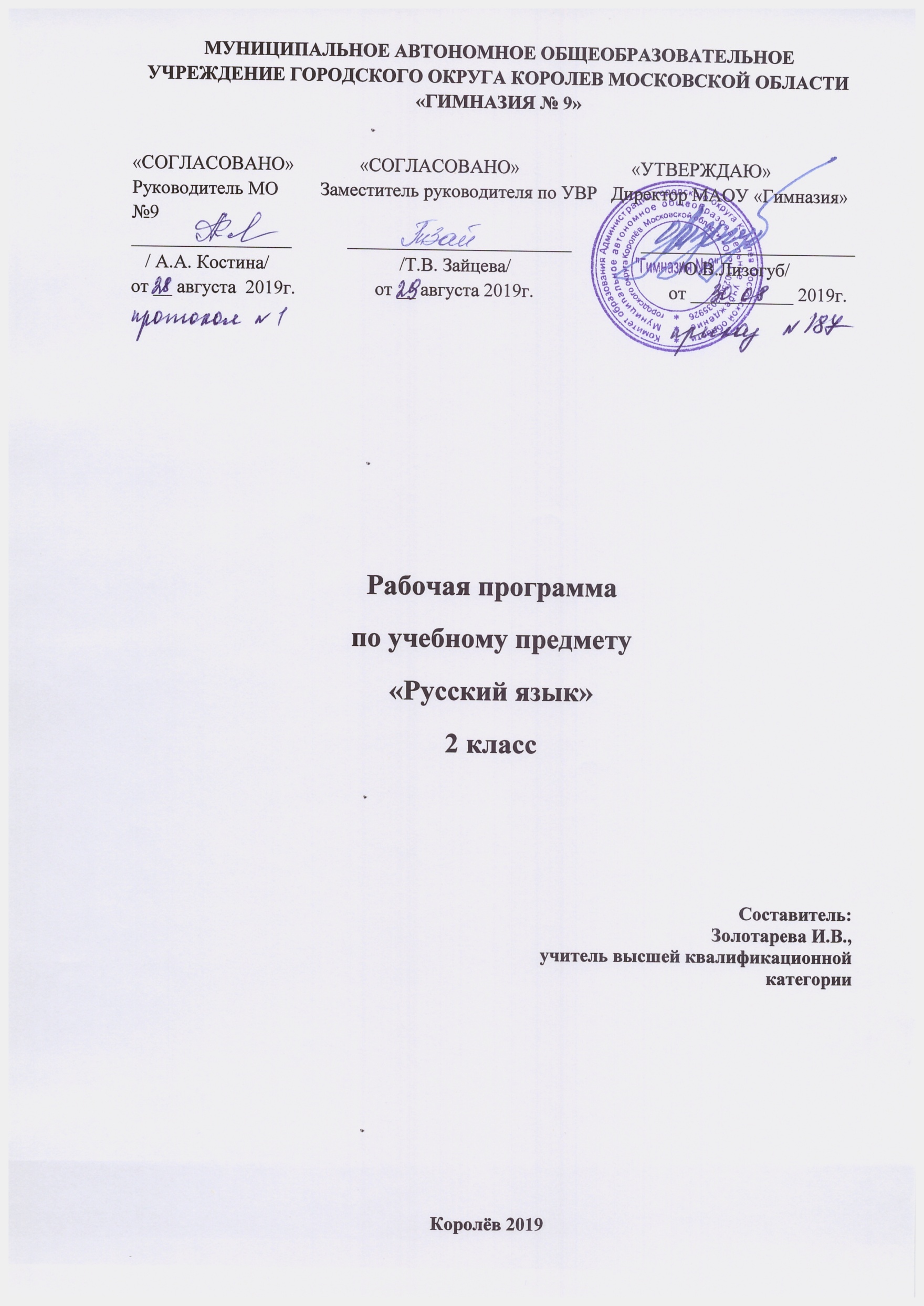 Пояснительная записка Программа разработана на основе Федерального государственного образовательного стандарта начального общего образования, Концепции духовно-нравственного развития и воспитания личности гражданина России, планируемых результатов начального общего образования, с учётом Примерной программы по учебному предмету «Русский язык», является частью Основной образовательной программы начального общего образования МАОУ «Гимназия №9».Рабочая программа по русскому языку составлена в соответствии с требованиями Федерального государственного образовательного стандарта начального общего образования, примерной программы начального образования и авторской программы А.В.Поляковой «Русский язык» система Л.В.Занкова.(Сборник программ начального общего образования. Самара: Издательство «Учебная литература» « Издательский дом «Федоров»2011гДля формирования основ лингвистического мышления, речевой и языковой культуры, языковой рефлексии и в целях увеличения интереса к изучению русского языка, из  части, формируемой участниками образовательных отношений, в каждую параллель передается по одному часу на изучение русского языка, как родного языка.Основные задачи реализации содержания предметной области «Родной (русский) язык»: формирование первоначальных представлений о единстве и многообразии языкового и культурного пространства России, о языке как основе национального самосознания. Развитие диалогической и монологической устной и письменной речи на родном языке, коммуникативных умений, нравственных и эстетических чувств, способностей к творческой деятельности на родном языке.УМК представлен пособиями: 1.А.В. Полякова Русский язык. 2 класс. Учебник для общеобразовательных учреждений. В 2 частях. М.: Просвещение, 2017),В системе предметов начальной общеобразовательной школы «Русский язык» реализует цель: ознакомление с основными положениями науки о языке и формирование на этой основе знаково-символического восприятия и логического мышления учащихся; формирование коммуникативной компетенции учащихся: развитие устной и письменной речи, монологической и диалогической речи, а также навыков грамотного, безошибочного письма как показателя общей культуры человека. Для достижения поставленных целей необходимо решать следующие практические задачи: • развивать речь, мышление, воображение школьников, умение выбирать средства языка в соответствии с целями, задачами и условиями общения; • обеспечивать освоение учащимися первоначальных знаний о лексике, фонетике, грамматике русского языка; • обеспечивать овладение обучающимися умениями правильно писать и читать, участвовать в диалоге, составлять несложные монологические высказывания (в том числе рассуждения) и письменные тексты-описания и тексты-повествования небольшого объёма; • воспитывать у учеников позитивное эмоционально-ценностное отношение к русскому языку, пробуждать познавательный интерес к языку, стремление совершенствовать свою речь. Формы организации учебного процессаПрограмма предусматривает проведение традиционных уроков, интегрированных, обобщающих уроков, уроков-зачётов, уроков с дидактической игрой, уроков развития речи, контрольных уроков. Используется фронтальная, групповая, индивидуальная работа, работа в парах.Основная форма работы - поисково-творческая беседа учителя с детьми: различные упражнения, вопросы, логические задания, аргументированные ответы учеников с последующим обсуждением их и обоснованием, что соответствует положениям образовательной системы развивающего обучения Л. В. Занкова.Формы организации познавательной деятельности:фронтальная работа – диалог, полилог;работа в статистических и сменных парах;индивидуальная работа;нетрадиционная форма урока:урок-игра (дидактические игры,  сюжетно-ролевые игры )  урок-экскурсияурок-соревнование    Используемые методы обучения : Объяснительно-иллюстративный;Проблемно-поисковый;Метод стимулирования интереса к учению;Метод самоконтроля;Метод самостоятельной деятельности учащихся:- различие самостоятельных работ по характеру самостоятельной деятельности (репродуктивный, конструктивный,  творческий уровень заданий с различной мерой помощи).   3.    Используемые технологии:игровые технологиитехнология создания ситуации успеха на урокеличностно-ориентированные   (разноуровневые задания)здоровьесберегающие( приём зрительных меток; интерактивные  физминутки, коррекционная гимнастика (самомассаж) ИКТ (видеопрезентации к темам, видеофрагменты)Контроль и оценка планируемых результатовДля отслеживания результатов  предусматриваются в следующие формы контроля:Стартовый, позволяющий определить исходный уровень развития учащихся;Текущий: -прогностический, то есть проигрывание всех операций учебного действия до начала его реального выполнения;- пооперационный, то есть контроль за правильностью, полнотой и последовательностью выполнения операций, входящих в состав действия; -рефлексивный, контроль, обращенный на ориентировочную основу, «план» действия и опирающийся на понимание принципов его построения;-контроль по результату, который проводится после осуществления учебного действия методом сравнения фактических результатов или выполненных операций с образцом.Итоговый контроль   в формах-тестирование;-практические работы;-творческие работы учащихся;-контрольные работы:Комплексная работа по итогам обученияСамооценка и самоконтроль определение учеником границ своего «знания -  незнания», своих потенциальных возможностей, а также осознание тех проблем, которые ещё предстоит решить  в ходе осуществления   деятельности.Согласно локального акта проводится входной контроль знаний, промежуточный контроль знаний по полугодиям и итоговый промежуточный контроль в виде диктанта во 2 классе. Одно из важнейших дидактических условий, обеспечивающее усвоение знаний, систематическая проверка и оценка. Основными видами письменных работ по русскому языку являются списывания, диктанты, проверочные работы, обучающие изложения.    Примерное количество слов для словарных диктантов во 2 классе составляет 8-10 слов. Количество слов в текстах, предназначенных для контрольных диктантов в первом полугодии 25-30 слов, во втором 35-45 слов.Количество итоговых работ (диктантов) во 2 классе – 6Количество проверочных работ-8Количество словарных диктантов-11Количество проверочных списываний-2Итоговая комплексная конnрольная работа -1Срок реализации программы: 1 год (170 часов за год), 5 часов в неделю (34 учебные недели)Планируемые результаты освоения учебного предметаПРЕДМЕТНЫЕ РЕЗУЛЬТАТЫОбучающийся научится:Развитие речи•	участвовать в устном общении на уроке (слушать собеседников, говорить на обсуждаемую тему, соблюдать основные правила речевого поведения);•	строить предложения для решения определённой речевой задачи (для ответа на заданный вопрос, для выражения своего собственного мнения);•	(самостоятельно) читать тексты учебника, извлекать из них новую информацию, работать с ней в соответствии с учебно-познавательной задачей (под руководством учителя);•	пользоваться словарями учебника для решения языковых и речевых задач;•	различать устную и письменную речь;•	различать диалогическую речь; понимать особенности диалогической речи;•	отличать текст от набора не связанных друг с другом предложений;•	анализировать текст с нарушенным порядком предложений и восстанавливать их последовательность в тексте;•	понимать тему и главную мысль текста (при её словесном выражении), подбирать заглавие к тексту, распознавать части текста по их абзацным отступам, определять последовательность частей текста;•	читать вопросы к повествовательному тексту, находить на них ответы и грамотно их записывать;•	составлять текст по рисунку, вопросам и опорным словам; по рисунку и вопросам, по рисунку (после анализа содержания рисунка); составлять текст по его началу и по его концу.Фонетика, орфоэпия, графика•	различать понятия «звук» и «буква», правильно называть буквы и правильно произносить звуки в слове и вне слова;•	определять качественную характеристику звука: гласный — согласный, гласный ударный — безударный, согласный твёрдый — мягкий, парный — непарный, согласный глухой — звонкий, парный — непарный (в объёме изученного);•	характеризовать, сравнивать, классифицировать звуки вне слова и в слове по заданным параметрам;•	понимать характеристику звука, представленную в модели (в звуком обозначении);•	анализировать, сравнивать, группировать слова по указанным характеристикам звуков;•	определять функции букв е, ё, ю, я в слове;•	определять способы обозначения буквами твёрдости-мягкости согласных и звука [й’];•	определять количество слогов в слове и их границы, сравнивать и классифицировать слова по слоговому составу;•	определять ударный и безударные слоги в слове;•	правильно называть буквы алфавита, располагать буквы и слова по алфавиту;•	использовать знание алфавита при работе со словарями;•	определять функцию мягкого знака (ь) как разделительного;•	устанавливать соотношение звукового и буквенного состава в словах с йотированными гласными е, ё, ю, я и мягким знаком — показателем мягкости согласного звука: коньки, ёлка, маяк;•	находить случаи расхождения звукового и буквенного состава слов при орфоэпическом проговаривании слов учителем (моряк, ёж, лось, друг, сказка);•	произносить звуки и сочетания звуков в соответствии с нормами литературного языка (круг слов определён орфоэпическим словарём учебника). познакомиться  с фонетическими, лексическими и грамматическими особенностями русского языка как родного языка, соблюдение норм русского литературного языка. Лексика•	осознавать слово как единство звучания и значения;•	выявлять в речи незнакомые слова, спрашивать об их значении учителя или обращаться к толковому словарю;•	различать однозначные и многозначные слова (простые случаи);•	иметь представление о синонимах и антонимах;•	распознавать среди предложенных слов синонимы и антонимы;•	подбирать к предложенным словам 1—2 синонима или антонима;•	наблюдать за использованием синонимов и антонимов в речи;наблюдать над словами, употреблёнными в прямом и переносном значении.  познакомиться с лексическими особенностями русского языка как родного приобщение учащихся к лингвокраеведческой работе по топонимике. Состав слова (морфемика)•	осознавать значение понятия «родственные слова», соотносить его с понятием «однокоренные слова»;•	владеть первоначальными признаками для опознавания однокоренных слов среди других (неоднокоренных) слов;•	распознавать группы однокоренных слов при решении учебной задачи; подбирать родственные (однокоренные) слова к данному слову либо с заданным корнем;•	определять в слове корень (простые случаи), пользуясь заданным алгоритмом (памяткой определения корня слова).Морфология•	различать слова, обозначающие предметы (признаки предметов, действия предметов), вопросы, на которые они отвечают, и соотносить их с определённой частью речи;•	находить грамматические группы слов (части речи) по комплексу усвоенных признаков: имя существительное, имя прилагательное, глагол;•	находить имена существительные, понимать их значение и употребление в речи, опознавать одушевлённые и неодушевлённые имена существительные по вопросам кто? и что?, собственные и нарицательные имена существительные, определять форму числа имён существительных;•	находить имена прилагательные, понимать их значение и употребление в речи, опознавать форму числа имён прилагательных, роль в предложении;•	находить глаголы, понимать их значение и употребление в речи, опознавать форму числа глаголов, роль в предложении; узнавать личные местоимения, понимать их значение и употребление в речи;•	находить предлоги и понимать их роль в предложении и тексте;•	подбирать примеры слов разных частей речи и форм этих слов.Синтаксис•	различать текст и предложение, предложение и слова, не составляющие предложения; выделять предложения из речи;•	определять существенные признаки предложения: законченность мысли и интонацию конца предложения; соблюдать в устной речи интонацию конца предложений;•	сравнивать предложения по цели высказывания и по интонации (без терминов) с опорой на содержание (цель высказывания), интонацию, (мелодику, логическое ударение), порядок слов, знаки конца предложения;•	находить главные члены предложения (основу предложения): подлежащее и сказуемое;•	различать главные и второстепенные члены предложения (без дифференциации на виды);•	устанавливать связи слов между словами в предложении;•	соотносить предложения со схемами, выбирать предложение, соответствующее схеме;•	восстанавливать деформированные предложения;•	составлять предложения по схеме, рисунку, на определённую тему.Орфография и пунктуация	•	применять изученные правила правописания:•	раздельное написание слов в предложении;•	написание гласных и, а, у после шипящих согласных ж, ш, ч, щ (в положении под ударением и без ударения);•	отсутствие мягкого знака после шипящих в буквосочетаниях чк, чт, чн, щн, нч;•	перенос слов;•	прописная буква в начале предложения, в именах собственных;•	проверяемые безударные гласные в корне слова;•	парные звонкие и глухие согласные в корне слова;•	непроверяемые гласные и согласные в корне слова (перечень слов в учебнике), в том числе удвоенные буквы согласных;•	разделительный мягкий знак (ь);•	знаки препинания конца предложения (. ? !);•	раздельное написание предлогов с именами существительными;•	раздельное написание частицы не с глаголами;•	применять орфографическое чтение (проговаривание) при письме под диктовку и при списывании;•	безошибочно списывать текст с доски и учебника объёмом 40—50 слов;•	писать под диктовку тексты в соответствии с изученными правилами объёмом 30—40 слов.Обучающийся получит возможность научиться:Развитие речи•	анализировать свою и чужую речь при слушании себя и речи товарищей (при ответах на поставленный учителем вопрос, при устном или письменном высказывании) с точки зрения правильности, точности, ясности содержания;•	соблюдать нормы произношения, употребления и написания слов, имеющихся в словарях учебника;•	озаглавливать текст по его теме или по его главной мысли;•	распознавать тексты разных типов: описание и повествование, рассуждение;•	замечать в художественном тексте языковые средства, создающие его выразительность;•	составлять небольшие повествовательный и описательный тексты на близкую жизненному опыту детей тему (после предварительной подготовки);•	находить средства связи между предложениями (порядок слов, местоимения, синонимы);•	составлять небольшие высказывания по результатам наблюдений за фактами и явлениями языка; на определённую тему;•	составлять текст (отзыв) по репродукциям картин художников (помещённых в учебнике);•	письменно излагать содержание прочитанного текста (после предварительной подготовки) по вопросам;•	проверять правильность своей письменной речи, исправлять допущенные орфографические ошибки, замечать и исправлять неточности в содержании и оформлении.составлять	устные	рассказы, 	отражающих 	тематику национальных особенностей. Фонетика, орфоэпия, графика	•	осуществлять звуко-буквенный разбор простых по составу слов с помощью заданного в учебнике алгоритма;•	устанавливать соотношение звукового и буквенного состава в словах с разделительным мягким знаком (ь): шью, друзья, вьюга;•	применять знания фонетического материала при использовании правил правописания и орфоэпии (различать ударные и безударные гласные, согласные звонкие–глухие, шипящие, мягкие и твёрдые и др.);•	пользоваться при письме небуквенными графическими средствами: пробелом между словами, знаком переноса, абзацем.Лексика•	выявлять в речи незнакомые слова, спрашивать об их значении учителя или обращаться к толковому словарю;•	на практическом уровне распознавать слова, употреблённые в прямом и переносном значении (простые случаи);•	замечать в художественном тексте слова, употреблённые в переносном значении;•	пользоваться словарями при решении языковых и речевых задач.Состав слова (морфемика)•	различать однокоренные слова и формы одного и того же слова;•	различать однокоренные слова и слова с омонимичными корнями, однокоренные слова и синонимы;•	подбирать однокоренные слова и формы слов с целью проверки изучаемых орфограмм в корне слова.Морфология•	различать грамматические группы слов (части речи) по комплексу усвоенных признаков, определять их синтаксическую функцию в предложениях;•	выявлять принадлежность слова к определённой части речи на основе усвоенных признаков, определять признаки частей речи;•	различать имена существительные, употреблённые в форме одного числа (ножницы, кефир);•	выявлять роль разных частей речи в художественном тексте;•	использовать личные местоимения для устранения неоправданных повторов;•	пользоваться словами разных частей речи в собственных высказываниях.Синтаксис•	опознавать предложения распространённые и нераспространённые; составлять такие предложения, распространять нераспространённые предложения второстепенными членами;•	находить предложения с обращениями.Орфография и пунктуация•	осознавать значение понятий «орфограмма», «проверяемая орфограмма», «непроверяемая орфограмма»;•	определять разновидности орфограмм и соотносить их изученными с правилами;•	разграничивать орфограммы на изученные правила письма и неизученные;•	обнаруживать орфограммы по освоенным опознавательным признакам в указанных учителем словах;•	применять разные способы проверки правописания слов: изменение формы слова, подбор однокоренных слов, использование орфографического словаря;•	пользоваться орфографическим словарём учебника как средством самоконтроля при проверке написания слов с непроверяемыми орфограммами.МЕТАПРЕДМЕНТЫЕ РЕЗУЛЬТАТЫдля формирования регулятивных УУД:Обучающийся научится:принимать и сохранять цель и учебную задачу, соответствующую этапу обучения (определённому этапу урока) с помощью учителя;проговаривать вслух последовательность производимых действий, составляющих основу осваиваемой деятельности (опираясь на памятку или предложенный алгоритм);Обучающийся получит возможность научиться:понимать выделенные ориентиры действий (в заданиях учебника, в справочном материале учебника — в памятках) при работе с учебным материалом; высказывать своё предположение относительно способов решения учебной задачи;оценивать совместно с учителем или одноклассниками результат своих действий, вносить соответствующие коррективы.для формирования познавательных УУД:Обучающийся научится:целенаправленно слушать учителя (одноклассников), решая познавательную задачу;ориентироваться в учебнике (на форзацах, шмуцтитулах, страницах учебника, в оглавлении, условных обозначениях, словарях учебника);осуществлять под руководством учителя поиск нужной информации в учебнике и учебных пособиях; понимать знаки, символы, модели, схемы, приведённые в учебнике и учебных пособиях (в том числе в электронном приложении к учебнику);работать с информацией, представленной в разных формах (текст, рисунок, таблица, схема) под руководством учителя;понимать текст, опираясь на содержащуюся в нём информацию, находить необходимые факты, сведения и другую информацию; понимать заданный вопрос, в соответствии с ним строить ответ в устной форме;делать выводы в результате совместной работы класса и учителя;Обучающийся получит возможность научиться:преобразовывать информацию, полученную из рисунка (таблицы, модели) в словесную форму под руководством учителя;составлять устно монологическое высказывание по предложенной теме (рисунку);анализировать изучаемые факты языка с выделением их отличительных признаков, осуществлять синтез как составление целого из их частей (под руководством учителя); осуществлять сравнение, сопоставление, классификацию изученных фактов языка по заданному признаку (под руководством учителя); подводить языковой факт под понятие разного уровня обобщения (предмет и слово, обозначающее предмет; слова, обозначающие явления природы, школьные принадлежности и др.); проводить аналогии между изучаемым предметом и собственным опытом (под руководством учителя).для формирования следующих коммуникативных УУД:Обучающийся научится:слушать собеседника и понимать речь других; оформлять свои мысли в устной и письменной форме (на уровне предложения или небольшого текста);принимать участие в диалоге; задавать вопросы, отвечать на вопросы других;принимать участие в работе парами и группами;Обучающийся получит возможность научиться:договариваться о распределении функций и ролей в совместной деятельности;признавать существование различных точек зрения; высказывать собственное мнение;оценивать собственное поведение и поведение окружающих, использовать в общении правила вежливости.ЛИЧНОСТНЫЕ РЕЗУЛЬТАТЫПланируемые результаты освоения учебного предмета «Родной (русский) язык»1) формирование основ российской гражданской идентичности, чувства гордости за свою Родину, российский народ и историю России, осознание своей этнической и национальной принадлежности; формирование ценностей многонационального российского общества; становление гуманистических и демократических ценностных ориентаций;2) формирование целостного, социально ориентированного взгляда на мир в его органичном единстве и разнообразии природы, народов, культур и религий;3) формирование уважительного отношения к иному мнению, истории и культуре других народов;4) овладение начальными навыками адаптации в динамично изменяющемся и развивающемся мире;5) принятие и освоение социальной роли обучающегося, развитие мотивов учебной деятельности и формирование личностного смысла учения;6) развитие самостоятельности и личной ответственности за свои поступки, в том числе в информационной деятельности, на основе представлений о нравственных нормах, социальной справедливости и свободе;7) формирование эстетических потребностей, ценностей и чувств;8) развитие этических чувств, доброжелательности и эмоционально- нравственной отзывчивости, понимания и сопереживания чувствам других людей;9) развитие навыков сотрудничества со взрослыми и сверстниками в разных социальных ситуациях, умения не создавать конфликтов и находить выходы из спорных ситуаций;10) формирование установки на безопасный, здоровый образ жизни, наличие мотивации к творческому труду, работе на результат, бережному отношению к материальным и духовным ценностям. У обучающегося будет сформирован(а):внутренняя позиция школьника на уровне положительного отношения к школе;положительное отношение к урокам русского языка;уважительное отношение к русскому языку как родному языку русского народа и языкам, на которых говорят другие народы;интерес к языковой и речевой деятельности;осознание роли речи в жизни людей;умение оценивать некоторые высказывания людей с точки зрения их уместности, тактичности в данной ситуации;нормы вежливого, уместного поведения людей при общении (правила при разговоре, приветствии, извинении и т.д.);навык оценивания своих и чужих высказываний с точки зрения их эффективности, соответствия речевой роли в данной ситуации;правила вежливого поведения, опирающиеся на учёт особенностей разных коммуникантов;навык соблюдения правил речевого этикета для успешного общения, установления добрых, уважительных взаимоотношений;понимание необходимость добрых дел, подтверждающих добрые слова;Обучающийся получат возможность сформировать:представление о многообразии окружающего мира, некоторых духовных традициях русского народа;представление об этических чувствах (доброжелательности, сочувствии, сопереживании, отзывчивости, любви ко всему живому на Земле и др.);первоначальные навыки сотрудничества со взрослыми и сверстниками в процессе выполнения совместной учебной деятельности на уроке и в проектной деятельности;мотивы к творческой проектной деятельности. Тематическое планирование 2 класс ( 1 7 0 ч а с о в )Количество часов в неделю – 5 (34 недели)1 четверть-44ч.2 четверть- 33ч.3 четверть- 51 ч. 4 четверть-42ч.В связи с объёмом содержания материала учебника, темпом обучаемости, индивидуальными особенностями учащихся в тематическое планирование внесены изменения. Планируются 150 часов, резерв 20 часов. Резервные часы распределены дополнительными часами к изучению тем.Календарно-тематическое планирование по курсу «Русский язык »2 классСистема  Л.В.Занкова                                                                                                     Авторы: А.В.Полякова№ п/пТемаКол-во часов по программекорректировкаПредложение55Слово, звуки и буквы22Гласные и согласные звуки55+2Ударные и безударные слоги88Перенос слов33Имена собственные99Твердые и мягкие согласные звуки1212Разделительные ь и ъ44+1Слова с жи-ши, ча-ща, чу-щу, чк, чн, щн66Текст66Повествовательные, вопросительныеи побудительные предложения33+1Имя существительное55+3Число имен существительных44Род имен существительных33Глагол66+1Звонкие и глухие согласные звуки22Парные согласные звуки в конце слова  55+1Имя прилагательное1111+4Изменение имен прилагательныхпо родам44Изменение имен прилагательныхпо числам33Корень слова. Однокоренные слова55Предлоги33Изменение имен существительных по вопросам33Настоящее и прошедшее время глагола77Безударные гласные в корне слова1212Будущее время глагола66+1Речь88+4Резерв20Всего170 ч170ч№п/пТема Планируемые результатыПланируемые результатыВиды деятельностиучащихсяКол-во часовЦОРДатаСловарныеслова№п/пТема Предметные Метапредметные и личностные(УУД)Виды деятельностиучащихсяКол-во часовЦОРДатаСловарныесловаI четверть (41ч)I четверть (41ч)I четверть (41ч)I четверть (41ч)I четверть (41ч)I четверть (41ч)I четверть (41ч)I четверть (41ч)I четверть (41ч)1. Предложение (5 часов)1. Предложение (5 часов)1. Предложение (5 часов)1. Предложение (5 часов)1. Предложение (5 часов)1. Предложение (5 часов)1. Предложение (5 часов)1. Предложение (5 часов)1. Предложение (5 часов)11.1 Предложение. Выделение в предложении слов, о ком или о чем говорится в предложении, что говорится. Упр. 1-4Уметь:- находить главные члены предложения (основы предложения): подлежащее и сказуемое;- различать главные и второстепенные члены предложения;- составлять предложения из слов, данных в начальной форме, с добавлением любых других слов;- восстанавливать деформированные предложенияЛичностные УУДУ обучающегося будут сформированы:-внутренняя позиция школьника на уровне положительного отношения к занятиям русским языком, к школе;-	интерес к предметно-исследовательской   деятельности, предложенной   в   учебнике и учебных пособиях;-	ориентация на понимание предложений и оценок учителей и товарищей;-	понимание причин успехов в учебе;-	оценка   одноклассников на основе заданных критериев успешности учебной деятельности;-	понимание нравственного содержания поступков окружающих людей;Регулятивные УУДОбучающийся научится:-	принимать и сохранять учебную задачу;-	учитывать выделенные учителем  ориентиры  действия в учебном материале;-	принимать установленные правила в планировании и контроле способа решения;- в сотрудничестве с учителем, классом находить несколько вариантов решения учебной задачи;- осуществлять пошаговый контроль по результату под руководством учителя;Познавательные УУДОбучающийся научится:- пользоваться знаками, символами, таблицами, схемами, приведенными в учебной литературе;-строить сообщение в устной форме;находить в материалах учебника ответ на заданный вопрос;ориентироваться на возможное разнообразие способов решения учебной задачи;-	анализировать изучаемые объекты с выделением существенных и несущественных признаков;воспринимать смысл предъявляемого текста;анализировать объекты с выделением существенных и несущественных признаков (в коллективной организации деятельности);Коммуникативные УУДОбучающийся научится:- выбирать адекватные речевые средства в диалоге с учителем, одноклассниками;- воспринимать другое мнение и позицию;- формулировать собственное мнение и позицию;- договариваться, приходить к общему решению (во фронтальной деятельности под руководством учителя);- фронтальная работа;-самостоятельная работа;-словарный диктант;-творческие работы;-дидактические игры;-работа с информационными источниками (учебником, тетрадью на печатной основе);-комментированное письмо;-работа с серией картинок;-работа с деформированным текстом;-работа в парах;-работа с правилами;-разыгрывание речевых ситуаций.1абажур21.2 Подлежащее и сказуемое – основа предложения. Упр. 5-9Уметь:- находить главные члены предложения (основы предложения): подлежащее и сказуемое;- различать главные и второстепенные члены предложения;- составлять предложения из слов, данных в начальной форме, с добавлением любых других слов;- восстанавливать деформированные предложенияЛичностные УУДУ обучающегося будут сформированы:-внутренняя позиция школьника на уровне положительного отношения к занятиям русским языком, к школе;-	интерес к предметно-исследовательской   деятельности, предложенной   в   учебнике и учебных пособиях;-	ориентация на понимание предложений и оценок учителей и товарищей;-	понимание причин успехов в учебе;-	оценка   одноклассников на основе заданных критериев успешности учебной деятельности;-	понимание нравственного содержания поступков окружающих людей;Регулятивные УУДОбучающийся научится:-	принимать и сохранять учебную задачу;-	учитывать выделенные учителем  ориентиры  действия в учебном материале;-	принимать установленные правила в планировании и контроле способа решения;- в сотрудничестве с учителем, классом находить несколько вариантов решения учебной задачи;- осуществлять пошаговый контроль по результату под руководством учителя;Познавательные УУДОбучающийся научится:- пользоваться знаками, символами, таблицами, схемами, приведенными в учебной литературе;-строить сообщение в устной форме;находить в материалах учебника ответ на заданный вопрос;ориентироваться на возможное разнообразие способов решения учебной задачи;-	анализировать изучаемые объекты с выделением существенных и несущественных признаков;воспринимать смысл предъявляемого текста;анализировать объекты с выделением существенных и несущественных признаков (в коллективной организации деятельности);Коммуникативные УУДОбучающийся научится:- выбирать адекватные речевые средства в диалоге с учителем, одноклассниками;- воспринимать другое мнение и позицию;- формулировать собственное мнение и позицию;- договариваться, приходить к общему решению (во фронтальной деятельности под руководством учителя);- фронтальная работа;-самостоятельная работа;-словарный диктант;-творческие работы;-дидактические игры;-работа с информационными источниками (учебником, тетрадью на печатной основе);-комментированное письмо;-работа с серией картинок;-работа с деформированным текстом;-работа в парах;-работа с правилами;-разыгрывание речевых ситуаций.131.3 Связь между словами в предложении. Упр. 10-12Уметь:- находить главные члены предложения (основы предложения): подлежащее и сказуемое;- различать главные и второстепенные члены предложения;- составлять предложения из слов, данных в начальной форме, с добавлением любых других слов;- восстанавливать деформированные предложенияЛичностные УУДУ обучающегося будут сформированы:-внутренняя позиция школьника на уровне положительного отношения к занятиям русским языком, к школе;-	интерес к предметно-исследовательской   деятельности, предложенной   в   учебнике и учебных пособиях;-	ориентация на понимание предложений и оценок учителей и товарищей;-	понимание причин успехов в учебе;-	оценка   одноклассников на основе заданных критериев успешности учебной деятельности;-	понимание нравственного содержания поступков окружающих людей;Регулятивные УУДОбучающийся научится:-	принимать и сохранять учебную задачу;-	учитывать выделенные учителем  ориентиры  действия в учебном материале;-	принимать установленные правила в планировании и контроле способа решения;- в сотрудничестве с учителем, классом находить несколько вариантов решения учебной задачи;- осуществлять пошаговый контроль по результату под руководством учителя;Познавательные УУДОбучающийся научится:- пользоваться знаками, символами, таблицами, схемами, приведенными в учебной литературе;-строить сообщение в устной форме;находить в материалах учебника ответ на заданный вопрос;ориентироваться на возможное разнообразие способов решения учебной задачи;-	анализировать изучаемые объекты с выделением существенных и несущественных признаков;воспринимать смысл предъявляемого текста;анализировать объекты с выделением существенных и несущественных признаков (в коллективной организации деятельности);Коммуникативные УУДОбучающийся научится:- выбирать адекватные речевые средства в диалоге с учителем, одноклассниками;- воспринимать другое мнение и позицию;- формулировать собственное мнение и позицию;- договариваться, приходить к общему решению (во фронтальной деятельности под руководством учителя);- фронтальная работа;-самостоятельная работа;-словарный диктант;-творческие работы;-дидактические игры;-работа с информационными источниками (учебником, тетрадью на печатной основе);-комментированное письмо;-работа с серией картинок;-работа с деформированным текстом;-работа в парах;-работа с правилами;-разыгрывание речевых ситуаций.1Авария41.4 Второстепенные члены предложения. Упр. 13-16Уметь:- находить главные члены предложения (основы предложения): подлежащее и сказуемое;- различать главные и второстепенные члены предложения;- составлять предложения из слов, данных в начальной форме, с добавлением любых других слов;- восстанавливать деформированные предложенияЛичностные УУДУ обучающегося будут сформированы:-внутренняя позиция школьника на уровне положительного отношения к занятиям русским языком, к школе;-	интерес к предметно-исследовательской   деятельности, предложенной   в   учебнике и учебных пособиях;-	ориентация на понимание предложений и оценок учителей и товарищей;-	понимание причин успехов в учебе;-	оценка   одноклассников на основе заданных критериев успешности учебной деятельности;-	понимание нравственного содержания поступков окружающих людей;Регулятивные УУДОбучающийся научится:-	принимать и сохранять учебную задачу;-	учитывать выделенные учителем  ориентиры  действия в учебном материале;-	принимать установленные правила в планировании и контроле способа решения;- в сотрудничестве с учителем, классом находить несколько вариантов решения учебной задачи;- осуществлять пошаговый контроль по результату под руководством учителя;Познавательные УУДОбучающийся научится:- пользоваться знаками, символами, таблицами, схемами, приведенными в учебной литературе;-строить сообщение в устной форме;находить в материалах учебника ответ на заданный вопрос;ориентироваться на возможное разнообразие способов решения учебной задачи;-	анализировать изучаемые объекты с выделением существенных и несущественных признаков;воспринимать смысл предъявляемого текста;анализировать объекты с выделением существенных и несущественных признаков (в коллективной организации деятельности);Коммуникативные УУДОбучающийся научится:- выбирать адекватные речевые средства в диалоге с учителем, одноклассниками;- воспринимать другое мнение и позицию;- формулировать собственное мнение и позицию;- договариваться, приходить к общему решению (во фронтальной деятельности под руководством учителя);- фронтальная работа;-самостоятельная работа;-словарный диктант;-творческие работы;-дидактические игры;-работа с информационными источниками (учебником, тетрадью на печатной основе);-комментированное письмо;-работа с серией картинок;-работа с деформированным текстом;-работа в парах;-работа с правилами;-разыгрывание речевых ситуаций.1Базар51.5 Р/р. Синонимы и антонимы. Словарный диктант Знакомство  с лексическими особенностями русского языка как родного Упр. 17-19Уметь:- находить главные члены предложения (основы предложения): подлежащее и сказуемое;- различать главные и второстепенные члены предложения;- составлять предложения из слов, данных в начальной форме, с добавлением любых других слов;- восстанавливать деформированные предложенияЛичностные УУДУ обучающегося будут сформированы:-внутренняя позиция школьника на уровне положительного отношения к занятиям русским языком, к школе;-	интерес к предметно-исследовательской   деятельности, предложенной   в   учебнике и учебных пособиях;-	ориентация на понимание предложений и оценок учителей и товарищей;-	понимание причин успехов в учебе;-	оценка   одноклассников на основе заданных критериев успешности учебной деятельности;-	понимание нравственного содержания поступков окружающих людей;Регулятивные УУДОбучающийся научится:-	принимать и сохранять учебную задачу;-	учитывать выделенные учителем  ориентиры  действия в учебном материале;-	принимать установленные правила в планировании и контроле способа решения;- в сотрудничестве с учителем, классом находить несколько вариантов решения учебной задачи;- осуществлять пошаговый контроль по результату под руководством учителя;Познавательные УУДОбучающийся научится:- пользоваться знаками, символами, таблицами, схемами, приведенными в учебной литературе;-строить сообщение в устной форме;находить в материалах учебника ответ на заданный вопрос;ориентироваться на возможное разнообразие способов решения учебной задачи;-	анализировать изучаемые объекты с выделением существенных и несущественных признаков;воспринимать смысл предъявляемого текста;анализировать объекты с выделением существенных и несущественных признаков (в коллективной организации деятельности);Коммуникативные УУДОбучающийся научится:- выбирать адекватные речевые средства в диалоге с учителем, одноклассниками;- воспринимать другое мнение и позицию;- формулировать собственное мнение и позицию;- договариваться, приходить к общему решению (во фронтальной деятельности под руководством учителя);- фронтальная работа;-самостоятельная работа;-словарный диктант;-творческие работы;-дидактические игры;-работа с информационными источниками (учебником, тетрадью на печатной основе);-комментированное письмо;-работа с серией картинок;-работа с деформированным текстом;-работа в парах;-работа с правилами;-разыгрывание речевых ситуаций.12.Слово. Звуки и буквы.(2ч)2.Слово. Звуки и буквы.(2ч)2.Слово. Звуки и буквы.(2ч)2.Слово. Звуки и буквы.(2ч)2.Слово. Звуки и буквы.(2ч)2.Слово. Звуки и буквы.(2ч)2.Слово. Звуки и буквы.(2ч)2.Слово. Звуки и буквы.(2ч)2.Слово. Звуки и буквы.(2ч)62.1 Слово. Звуки и буквы .Упр. 20-22Знакомство  с фонетическими особенностями русского языка  как родногоУметь:- различать звуки и буквы;- различать звуки речи;- определять качественную характеристику звука: гласный-согласный;- применять знания фонетического материала при использовании правил правописания (различать гласный-согласный).-характеризовать звуки (согласные твёрдые/мягкие, звонкие/глухие).-анализировать: определять звук по его характеристике, соотносить звук (выбирая из ряда предложенных)   и  его качественную характеристику; приводить примеры гласных звуков, твердых/мягких, звонких/глухих согласных-группировать слова с разным соотношением количества звуков и букв (количество звуков равно количеству букв, количество звуков меньше количества букв, количество звуков больше количества букв).Личностные УУД У обучающегося будут сформированы:-	интерес к предметно-исследовательской   деятельности, предложенной   в   учебнике и учебных пособиях;-	ориентация на понимание предложений и оценок учителей и товарищей;-	понимание причин успехов в учебе;-	оценка   одноклассников на основе заданных критериев успешности учебной деятельности;-	понимание нравственного содержания поступков окружающих людей;-	этические чувства (сочувствия, стыда, вины, совести) на основе анализа поступков одноклассников и собственных поступков;Регулятивные УУДОбучающийся научится:-  вносить необходимые коррективы в действия на основе принятых правил;- адекватно воспринимать оценку своей работы учителями, товарищами, другими лицами;- принимать роль в учебном сотрудничестве;- выполнять учебные действия в устной, письменной речи, во внутреннем планеПознавательные УУДОбучающийся научится:воспринимать смысл предъявляемого текста;анализировать объекты с выделением существенных и несущественных признаков (в коллективной организации деятельности);-	осуществлять синтез как составление целого из частей;-	проводить сравнение, сериацию и классификацию изученных объектов по самостоятельно выделенным основаниям (критериям) при указании количества групп;-	устанавливать причинно-следственные связи в изучаемом круге явлений;Коммуникативные УУДОбучающийся научится:-  формулировать собственное мнение и позицию;- договариваться, приходить к общему решению (во фронтальной деятельности под руководством учителя);- строить понятные для партнера высказывания;- задавать вопросы, адекватные данной ситуации, позволяющие оценить ее в процессе общения.- фронтальная работа;-самостоятельная работа;-словарный диктант;-творческие работы;-дидактические игры;-работа с информационными источниками (учебником, тетрадью на печатной основе);-комментированное письмо;-работа с серией картинок;-работа с деформированным текстом;-работа в парах;-работа с правилами;-разыгрывание речевых ситуаций.1Берёза72.2 Звуки и обозначение их буквамиУметь:- различать звуки и буквы;- различать звуки речи;- определять качественную характеристику звука: гласный-согласный;- применять знания фонетического материала при использовании правил правописания (различать гласный-согласный).-характеризовать звуки (согласные твёрдые/мягкие, звонкие/глухие).-анализировать: определять звук по его характеристике, соотносить звук (выбирая из ряда предложенных)   и  его качественную характеристику; приводить примеры гласных звуков, твердых/мягких, звонких/глухих согласных-группировать слова с разным соотношением количества звуков и букв (количество звуков равно количеству букв, количество звуков меньше количества букв, количество звуков больше количества букв).Личностные УУД У обучающегося будут сформированы:-	интерес к предметно-исследовательской   деятельности, предложенной   в   учебнике и учебных пособиях;-	ориентация на понимание предложений и оценок учителей и товарищей;-	понимание причин успехов в учебе;-	оценка   одноклассников на основе заданных критериев успешности учебной деятельности;-	понимание нравственного содержания поступков окружающих людей;-	этические чувства (сочувствия, стыда, вины, совести) на основе анализа поступков одноклассников и собственных поступков;Регулятивные УУДОбучающийся научится:-  вносить необходимые коррективы в действия на основе принятых правил;- адекватно воспринимать оценку своей работы учителями, товарищами, другими лицами;- принимать роль в учебном сотрудничестве;- выполнять учебные действия в устной, письменной речи, во внутреннем планеПознавательные УУДОбучающийся научится:воспринимать смысл предъявляемого текста;анализировать объекты с выделением существенных и несущественных признаков (в коллективной организации деятельности);-	осуществлять синтез как составление целого из частей;-	проводить сравнение, сериацию и классификацию изученных объектов по самостоятельно выделенным основаниям (критериям) при указании количества групп;-	устанавливать причинно-следственные связи в изучаемом круге явлений;Коммуникативные УУДОбучающийся научится:-  формулировать собственное мнение и позицию;- договариваться, приходить к общему решению (во фронтальной деятельности под руководством учителя);- строить понятные для партнера высказывания;- задавать вопросы, адекватные данной ситуации, позволяющие оценить ее в процессе общения.- фронтальная работа;-самостоятельная работа;-словарный диктант;-творческие работы;-дидактические игры;-работа с информационными источниками (учебником, тетрадью на печатной основе);-комментированное письмо;-работа с серией картинок;-работа с деформированным текстом;-работа в парах;-работа с правилами;-разыгрывание речевых ситуаций.1Ванна3.Гласные и согласные звуки(7ч)Знакомство  с фонетическими особенностями русского языка  как родногоУметь:- различать звуки и буквы;- различать звуки речи;- определять качественную характеристику звука: гласный-согласный;- применять знания фонетического материала при использовании правил правописания (различать гласный-согласный).-характеризовать звуки (согласные твёрдые/мягкие, звонкие/глухие).-анализировать: определять звук по его характеристике, соотносить звук (выбирая из ряда предложенных)   и  его качественную характеристику; приводить примеры гласных звуков, твердых/мягких, звонких/глухих согласных-группировать слова с разным соотношением количества звуков и букв (количество звуков равно количеству букв, количество звуков меньше количества букв, количество звуков больше количества букв).Личностные УУД У обучающегося будут сформированы:-	интерес к предметно-исследовательской   деятельности, предложенной   в   учебнике и учебных пособиях;-	ориентация на понимание предложений и оценок учителей и товарищей;-	понимание причин успехов в учебе;-	оценка   одноклассников на основе заданных критериев успешности учебной деятельности;-	понимание нравственного содержания поступков окружающих людей;-	этические чувства (сочувствия, стыда, вины, совести) на основе анализа поступков одноклассников и собственных поступков;Регулятивные УУДОбучающийся научится:-  вносить необходимые коррективы в действия на основе принятых правил;- адекватно воспринимать оценку своей работы учителями, товарищами, другими лицами;- принимать роль в учебном сотрудничестве;- выполнять учебные действия в устной, письменной речи, во внутреннем планеПознавательные УУДОбучающийся научится:воспринимать смысл предъявляемого текста;анализировать объекты с выделением существенных и несущественных признаков (в коллективной организации деятельности);-	осуществлять синтез как составление целого из частей;-	проводить сравнение, сериацию и классификацию изученных объектов по самостоятельно выделенным основаниям (критериям) при указании количества групп;-	устанавливать причинно-следственные связи в изучаемом круге явлений;Коммуникативные УУДОбучающийся научится:-  формулировать собственное мнение и позицию;- договариваться, приходить к общему решению (во фронтальной деятельности под руководством учителя);- строить понятные для партнера высказывания;- задавать вопросы, адекватные данной ситуации, позволяющие оценить ее в процессе общения.- фронтальная работа;-самостоятельная работа;-словарный диктант;-творческие работы;-дидактические игры;-работа с информационными источниками (учебником, тетрадью на печатной основе);-комментированное письмо;-работа с серией картинок;-работа с деформированным текстом;-работа в парах;-работа с правилами;-разыгрывание речевых ситуаций.183.1 Гласные и согласные звуки, их отличие. Упр. 23-24Уметь:- различать звуки и буквы;- различать звуки речи;- определять качественную характеристику звука: гласный-согласный;- применять знания фонетического материала при использовании правил правописания (различать гласный-согласный).-характеризовать звуки (согласные твёрдые/мягкие, звонкие/глухие).-анализировать: определять звук по его характеристике, соотносить звук (выбирая из ряда предложенных)   и  его качественную характеристику; приводить примеры гласных звуков, твердых/мягких, звонких/глухих согласных-группировать слова с разным соотношением количества звуков и букв (количество звуков равно количеству букв, количество звуков меньше количества букв, количество звуков больше количества букв).Личностные УУД У обучающегося будут сформированы:-	интерес к предметно-исследовательской   деятельности, предложенной   в   учебнике и учебных пособиях;-	ориентация на понимание предложений и оценок учителей и товарищей;-	понимание причин успехов в учебе;-	оценка   одноклассников на основе заданных критериев успешности учебной деятельности;-	понимание нравственного содержания поступков окружающих людей;-	этические чувства (сочувствия, стыда, вины, совести) на основе анализа поступков одноклассников и собственных поступков;Регулятивные УУДОбучающийся научится:-  вносить необходимые коррективы в действия на основе принятых правил;- адекватно воспринимать оценку своей работы учителями, товарищами, другими лицами;- принимать роль в учебном сотрудничестве;- выполнять учебные действия в устной, письменной речи, во внутреннем планеПознавательные УУДОбучающийся научится:воспринимать смысл предъявляемого текста;анализировать объекты с выделением существенных и несущественных признаков (в коллективной организации деятельности);-	осуществлять синтез как составление целого из частей;-	проводить сравнение, сериацию и классификацию изученных объектов по самостоятельно выделенным основаниям (критериям) при указании количества групп;-	устанавливать причинно-следственные связи в изучаемом круге явлений;Коммуникативные УУДОбучающийся научится:-  формулировать собственное мнение и позицию;- договариваться, приходить к общему решению (во фронтальной деятельности под руководством учителя);- строить понятные для партнера высказывания;- задавать вопросы, адекватные данной ситуации, позволяющие оценить ее в процессе общения.- фронтальная работа;-самостоятельная работа;-словарный диктант;-творческие работы;-дидактические игры;-работа с информационными источниками (учебником, тетрадью на печатной основе);-комментированное письмо;-работа с серией картинок;-работа с деформированным текстом;-работа в парах;-работа с правилами;-разыгрывание речевых ситуаций.1Ветер93.2  Алфавит. Алфавитное название букв. Упр. 25-30 Уметь:- различать звуки и буквы;- различать звуки речи;- определять качественную характеристику звука: гласный-согласный;- применять знания фонетического материала при использовании правил правописания (различать гласный-согласный).-характеризовать звуки (согласные твёрдые/мягкие, звонкие/глухие).-анализировать: определять звук по его характеристике, соотносить звук (выбирая из ряда предложенных)   и  его качественную характеристику; приводить примеры гласных звуков, твердых/мягких, звонких/глухих согласных-группировать слова с разным соотношением количества звуков и букв (количество звуков равно количеству букв, количество звуков меньше количества букв, количество звуков больше количества букв).Личностные УУД У обучающегося будут сформированы:-	интерес к предметно-исследовательской   деятельности, предложенной   в   учебнике и учебных пособиях;-	ориентация на понимание предложений и оценок учителей и товарищей;-	понимание причин успехов в учебе;-	оценка   одноклассников на основе заданных критериев успешности учебной деятельности;-	понимание нравственного содержания поступков окружающих людей;-	этические чувства (сочувствия, стыда, вины, совести) на основе анализа поступков одноклассников и собственных поступков;Регулятивные УУДОбучающийся научится:-  вносить необходимые коррективы в действия на основе принятых правил;- адекватно воспринимать оценку своей работы учителями, товарищами, другими лицами;- принимать роль в учебном сотрудничестве;- выполнять учебные действия в устной, письменной речи, во внутреннем планеПознавательные УУДОбучающийся научится:воспринимать смысл предъявляемого текста;анализировать объекты с выделением существенных и несущественных признаков (в коллективной организации деятельности);-	осуществлять синтез как составление целого из частей;-	проводить сравнение, сериацию и классификацию изученных объектов по самостоятельно выделенным основаниям (критериям) при указании количества групп;-	устанавливать причинно-следственные связи в изучаемом круге явлений;Коммуникативные УУДОбучающийся научится:-  формулировать собственное мнение и позицию;- договариваться, приходить к общему решению (во фронтальной деятельности под руководством учителя);- строить понятные для партнера высказывания;- задавать вопросы, адекватные данной ситуации, позволяющие оценить ее в процессе общения.- фронтальная работа;-самостоятельная работа;-словарный диктант;-творческие работы;-дидактические игры;-работа с информационными источниками (учебником, тетрадью на печатной основе);-комментированное письмо;-работа с серией картинок;-работа с деформированным текстом;-работа в парах;-работа с правилами;-разыгрывание речевых ситуаций.1Давно103.3 Обозначение буквами гласных и согласных звуков. Упр.31-34Уметь:- различать звуки и буквы;- различать звуки речи;- определять качественную характеристику звука: гласный-согласный;- применять знания фонетического материала при использовании правил правописания (различать гласный-согласный).-характеризовать звуки (согласные твёрдые/мягкие, звонкие/глухие).-анализировать: определять звук по его характеристике, соотносить звук (выбирая из ряда предложенных)   и  его качественную характеристику; приводить примеры гласных звуков, твердых/мягких, звонких/глухих согласных-группировать слова с разным соотношением количества звуков и букв (количество звуков равно количеству букв, количество звуков меньше количества букв, количество звуков больше количества букв).Личностные УУД У обучающегося будут сформированы:-	интерес к предметно-исследовательской   деятельности, предложенной   в   учебнике и учебных пособиях;-	ориентация на понимание предложений и оценок учителей и товарищей;-	понимание причин успехов в учебе;-	оценка   одноклассников на основе заданных критериев успешности учебной деятельности;-	понимание нравственного содержания поступков окружающих людей;-	этические чувства (сочувствия, стыда, вины, совести) на основе анализа поступков одноклассников и собственных поступков;Регулятивные УУДОбучающийся научится:-  вносить необходимые коррективы в действия на основе принятых правил;- адекватно воспринимать оценку своей работы учителями, товарищами, другими лицами;- принимать роль в учебном сотрудничестве;- выполнять учебные действия в устной, письменной речи, во внутреннем планеПознавательные УУДОбучающийся научится:воспринимать смысл предъявляемого текста;анализировать объекты с выделением существенных и несущественных признаков (в коллективной организации деятельности);-	осуществлять синтез как составление целого из частей;-	проводить сравнение, сериацию и классификацию изученных объектов по самостоятельно выделенным основаниям (критериям) при указании количества групп;-	устанавливать причинно-следственные связи в изучаемом круге явлений;Коммуникативные УУДОбучающийся научится:-  формулировать собственное мнение и позицию;- договариваться, приходить к общему решению (во фронтальной деятельности под руководством учителя);- строить понятные для партнера высказывания;- задавать вопросы, адекватные данной ситуации, позволяющие оценить ее в процессе общения.- фронтальная работа;-самостоятельная работа;-словарный диктант;-творческие работы;-дидактические игры;-работа с информационными источниками (учебником, тетрадью на печатной основе);-комментированное письмо;-работа с серией картинок;-работа с деформированным текстом;-работа в парах;-работа с правилами;-разыгрывание речевых ситуаций.1Двадцать113.4 Определение гласных и согласных звуков в словах. Упр.35-37Уметь:- различать звуки и буквы;- различать звуки речи;- определять качественную характеристику звука: гласный-согласный;- применять знания фонетического материала при использовании правил правописания (различать гласный-согласный).-характеризовать звуки (согласные твёрдые/мягкие, звонкие/глухие).-анализировать: определять звук по его характеристике, соотносить звук (выбирая из ряда предложенных)   и  его качественную характеристику; приводить примеры гласных звуков, твердых/мягких, звонких/глухих согласных-группировать слова с разным соотношением количества звуков и букв (количество звуков равно количеству букв, количество звуков меньше количества букв, количество звуков больше количества букв).Личностные УУД У обучающегося будут сформированы:-	интерес к предметно-исследовательской   деятельности, предложенной   в   учебнике и учебных пособиях;-	ориентация на понимание предложений и оценок учителей и товарищей;-	понимание причин успехов в учебе;-	оценка   одноклассников на основе заданных критериев успешности учебной деятельности;-	понимание нравственного содержания поступков окружающих людей;-	этические чувства (сочувствия, стыда, вины, совести) на основе анализа поступков одноклассников и собственных поступков;Регулятивные УУДОбучающийся научится:-  вносить необходимые коррективы в действия на основе принятых правил;- адекватно воспринимать оценку своей работы учителями, товарищами, другими лицами;- принимать роль в учебном сотрудничестве;- выполнять учебные действия в устной, письменной речи, во внутреннем планеПознавательные УУДОбучающийся научится:воспринимать смысл предъявляемого текста;анализировать объекты с выделением существенных и несущественных признаков (в коллективной организации деятельности);-	осуществлять синтез как составление целого из частей;-	проводить сравнение, сериацию и классификацию изученных объектов по самостоятельно выделенным основаниям (критериям) при указании количества групп;-	устанавливать причинно-следственные связи в изучаемом круге явлений;Коммуникативные УУДОбучающийся научится:-  формулировать собственное мнение и позицию;- договариваться, приходить к общему решению (во фронтальной деятельности под руководством учителя);- строить понятные для партнера высказывания;- задавать вопросы, адекватные данной ситуации, позволяющие оценить ее в процессе общения.- фронтальная работа;-самостоятельная работа;-словарный диктант;-творческие работы;-дидактические игры;-работа с информационными источниками (учебником, тетрадью на печатной основе);-комментированное письмо;-работа с серией картинок;-работа с деформированным текстом;-работа в парах;-работа с правилами;-разыгрывание речевых ситуаций.1Дежурный123.5 Фонетическая транскрипция слова. Знакомство  с фонетическими особенностями русского языка  как родногоУметь:- различать звуки и буквы;- различать звуки речи;- определять качественную характеристику звука: гласный-согласный;- применять знания фонетического материала при использовании правил правописания (различать гласный-согласный).-характеризовать звуки (согласные твёрдые/мягкие, звонкие/глухие).-анализировать: определять звук по его характеристике, соотносить звук (выбирая из ряда предложенных)   и  его качественную характеристику; приводить примеры гласных звуков, твердых/мягких, звонких/глухих согласных-группировать слова с разным соотношением количества звуков и букв (количество звуков равно количеству букв, количество звуков меньше количества букв, количество звуков больше количества букв).Личностные УУД У обучающегося будут сформированы:-	интерес к предметно-исследовательской   деятельности, предложенной   в   учебнике и учебных пособиях;-	ориентация на понимание предложений и оценок учителей и товарищей;-	понимание причин успехов в учебе;-	оценка   одноклассников на основе заданных критериев успешности учебной деятельности;-	понимание нравственного содержания поступков окружающих людей;-	этические чувства (сочувствия, стыда, вины, совести) на основе анализа поступков одноклассников и собственных поступков;Регулятивные УУДОбучающийся научится:-  вносить необходимые коррективы в действия на основе принятых правил;- адекватно воспринимать оценку своей работы учителями, товарищами, другими лицами;- принимать роль в учебном сотрудничестве;- выполнять учебные действия в устной, письменной речи, во внутреннем планеПознавательные УУДОбучающийся научится:воспринимать смысл предъявляемого текста;анализировать объекты с выделением существенных и несущественных признаков (в коллективной организации деятельности);-	осуществлять синтез как составление целого из частей;-	проводить сравнение, сериацию и классификацию изученных объектов по самостоятельно выделенным основаниям (критериям) при указании количества групп;-	устанавливать причинно-следственные связи в изучаемом круге явлений;Коммуникативные УУДОбучающийся научится:-  формулировать собственное мнение и позицию;- договариваться, приходить к общему решению (во фронтальной деятельности под руководством учителя);- строить понятные для партнера высказывания;- задавать вопросы, адекватные данной ситуации, позволяющие оценить ее в процессе общения.- фронтальная работа;-самостоятельная работа;-словарный диктант;-творческие работы;-дидактические игры;-работа с информационными источниками (учебником, тетрадью на печатной основе);-комментированное письмо;-работа с серией картинок;-работа с деформированным текстом;-работа в парах;-работа с правилами;-разыгрывание речевых ситуаций.1133.6 Диктант  №1 по теме «Звуки и буквы»Уметь:- различать звуки и буквы;- различать звуки речи;- определять качественную характеристику звука: гласный-согласный;- применять знания фонетического материала при использовании правил правописания (различать гласный-согласный).-характеризовать звуки (согласные твёрдые/мягкие, звонкие/глухие).-анализировать: определять звук по его характеристике, соотносить звук (выбирая из ряда предложенных)   и  его качественную характеристику; приводить примеры гласных звуков, твердых/мягких, звонких/глухих согласных-группировать слова с разным соотношением количества звуков и букв (количество звуков равно количеству букв, количество звуков меньше количества букв, количество звуков больше количества букв).Личностные УУД У обучающегося будут сформированы:-	интерес к предметно-исследовательской   деятельности, предложенной   в   учебнике и учебных пособиях;-	ориентация на понимание предложений и оценок учителей и товарищей;-	понимание причин успехов в учебе;-	оценка   одноклассников на основе заданных критериев успешности учебной деятельности;-	понимание нравственного содержания поступков окружающих людей;-	этические чувства (сочувствия, стыда, вины, совести) на основе анализа поступков одноклассников и собственных поступков;Регулятивные УУДОбучающийся научится:-  вносить необходимые коррективы в действия на основе принятых правил;- адекватно воспринимать оценку своей работы учителями, товарищами, другими лицами;- принимать роль в учебном сотрудничестве;- выполнять учебные действия в устной, письменной речи, во внутреннем планеПознавательные УУДОбучающийся научится:воспринимать смысл предъявляемого текста;анализировать объекты с выделением существенных и несущественных признаков (в коллективной организации деятельности);-	осуществлять синтез как составление целого из частей;-	проводить сравнение, сериацию и классификацию изученных объектов по самостоятельно выделенным основаниям (критериям) при указании количества групп;-	устанавливать причинно-следственные связи в изучаемом круге явлений;Коммуникативные УУДОбучающийся научится:-  формулировать собственное мнение и позицию;- договариваться, приходить к общему решению (во фронтальной деятельности под руководством учителя);- строить понятные для партнера высказывания;- задавать вопросы, адекватные данной ситуации, позволяющие оценить ее в процессе общения.- фронтальная работа;-самостоятельная работа;-словарный диктант;-творческие работы;-дидактические игры;-работа с информационными источниками (учебником, тетрадью на печатной основе);-комментированное письмо;-работа с серией картинок;-работа с деформированным текстом;-работа в парах;-работа с правилами;-разыгрывание речевых ситуаций.1143.7 Гласные и согласные звуки. Анализ работ.Р/р Фразеологизмы.Уметь:- различать звуки и буквы;- различать звуки речи;- определять качественную характеристику звука: гласный-согласный;- применять знания фонетического материала при использовании правил правописания (различать гласный-согласный).-характеризовать звуки (согласные твёрдые/мягкие, звонкие/глухие).-анализировать: определять звук по его характеристике, соотносить звук (выбирая из ряда предложенных)   и  его качественную характеристику; приводить примеры гласных звуков, твердых/мягких, звонких/глухих согласных-группировать слова с разным соотношением количества звуков и букв (количество звуков равно количеству букв, количество звуков меньше количества букв, количество звуков больше количества букв).Личностные УУД У обучающегося будут сформированы:-	интерес к предметно-исследовательской   деятельности, предложенной   в   учебнике и учебных пособиях;-	ориентация на понимание предложений и оценок учителей и товарищей;-	понимание причин успехов в учебе;-	оценка   одноклассников на основе заданных критериев успешности учебной деятельности;-	понимание нравственного содержания поступков окружающих людей;-	этические чувства (сочувствия, стыда, вины, совести) на основе анализа поступков одноклассников и собственных поступков;Регулятивные УУДОбучающийся научится:-  вносить необходимые коррективы в действия на основе принятых правил;- адекватно воспринимать оценку своей работы учителями, товарищами, другими лицами;- принимать роль в учебном сотрудничестве;- выполнять учебные действия в устной, письменной речи, во внутреннем планеПознавательные УУДОбучающийся научится:воспринимать смысл предъявляемого текста;анализировать объекты с выделением существенных и несущественных признаков (в коллективной организации деятельности);-	осуществлять синтез как составление целого из частей;-	проводить сравнение, сериацию и классификацию изученных объектов по самостоятельно выделенным основаниям (критериям) при указании количества групп;-	устанавливать причинно-следственные связи в изучаемом круге явлений;Коммуникативные УУДОбучающийся научится:-  формулировать собственное мнение и позицию;- договариваться, приходить к общему решению (во фронтальной деятельности под руководством учителя);- строить понятные для партнера высказывания;- задавать вопросы, адекватные данной ситуации, позволяющие оценить ее в процессе общения.- фронтальная работа;-самостоятельная работа;-словарный диктант;-творческие работы;-дидактические игры;-работа с информационными источниками (учебником, тетрадью на печатной основе);-комментированное письмо;-работа с серией картинок;-работа с деформированным текстом;-работа в парах;-работа с правилами;-разыгрывание речевых ситуаций.1Забор4.Ударные и безударные слоги.( 8ч)4.Ударные и безударные слоги.( 8ч)4.Ударные и безударные слоги.( 8ч)4.Ударные и безударные слоги.( 8ч)4.Ударные и безударные слоги.( 8ч)4.Ударные и безударные слоги.( 8ч)4.Ударные и безударные слоги.( 8ч)4.Ударные и безударные слоги.( 8ч)4.Ударные и безударные слоги.( 8ч)154.1 Слогообразующая роль гласных звуков.Упр. 38-40Уметь:- определять качественную характеристику звука: ударный-безударный гласный;- применять знания фонетического материала при использовании правил правописания (различать ударных-безударных гласных);- находить в слове ударные и безударные гласные звуки.- составлять письменно рассказ на определенную тему с использованием описания.- применять правила правописания: перенос слов.-объяснять принцип деления слов на слогиЛичностные УУДУ обучающегося будут сформированы:интерес к познанию русского языка;ориентация на анализ соответствия результатов требованиям конкретной учебной задачи;самооценка на основе заданных критериев успешности учебной деятельности;-	чувство сопричастности и гордости за свою Родину и народ;Регулятивные УУДОбучающийся научится:-	принимать и сохранять учебную задачу;-	учитывать выделенные учителем  ориентиры  действия в учебном материале;-	принимать установленные правила в планировании и контроле способа решения;- в сотрудничестве с учителем, классом находить несколько вариантов решения учебной задачи;- осуществлять пошаговый контроль по результату под руководством учителя;Познавательные УУДОбучающийся научится:- пользоваться знаками, символами, таблицами, схемами, приведенными в учебной литературе;-строить сообщение в устной форме;находить в материалах учебника ответ на заданный вопрос;ориентироваться на возможное разнообразие способов решения учебной задачи;-	анализировать изучаемые объекты с выделением существенных и несущественных признаков;воспринимать смысл предъявляемого текста;Коммуникативные УУДОбучающийся научится:строить монологическое высказывание;ориентироваться па позицию партнера в общении и взаимодействии;учитывать другое мнение и позицию;договариваться, приходить к общему решению (при работе в группе, в паре);- фронтальная работа;-самостоятельная работа;-словарный диктант;-творческие работы;-дидактические игры;-работа с информационными источниками (учебником, тетрадью на печатной основе);-комментированное письмо;-работа в парах;-работа с правилами;-разыгрывание речевых ситуаций.1Заяц164.2 Деление слов на слоги. Упр.41-43Уметь:- определять качественную характеристику звука: ударный-безударный гласный;- применять знания фонетического материала при использовании правил правописания (различать ударных-безударных гласных);- находить в слове ударные и безударные гласные звуки.- составлять письменно рассказ на определенную тему с использованием описания.- применять правила правописания: перенос слов.-объяснять принцип деления слов на слогиЛичностные УУДУ обучающегося будут сформированы:интерес к познанию русского языка;ориентация на анализ соответствия результатов требованиям конкретной учебной задачи;самооценка на основе заданных критериев успешности учебной деятельности;-	чувство сопричастности и гордости за свою Родину и народ;Регулятивные УУДОбучающийся научится:-	принимать и сохранять учебную задачу;-	учитывать выделенные учителем  ориентиры  действия в учебном материале;-	принимать установленные правила в планировании и контроле способа решения;- в сотрудничестве с учителем, классом находить несколько вариантов решения учебной задачи;- осуществлять пошаговый контроль по результату под руководством учителя;Познавательные УУДОбучающийся научится:- пользоваться знаками, символами, таблицами, схемами, приведенными в учебной литературе;-строить сообщение в устной форме;находить в материалах учебника ответ на заданный вопрос;ориентироваться на возможное разнообразие способов решения учебной задачи;-	анализировать изучаемые объекты с выделением существенных и несущественных признаков;воспринимать смысл предъявляемого текста;Коммуникативные УУДОбучающийся научится:строить монологическое высказывание;ориентироваться па позицию партнера в общении и взаимодействии;учитывать другое мнение и позицию;договариваться, приходить к общему решению (при работе в группе, в паре);- фронтальная работа;-самостоятельная работа;-словарный диктант;-творческие работы;-дидактические игры;-работа с информационными источниками (учебником, тетрадью на печатной основе);-комментированное письмо;-работа в парах;-работа с правилами;-разыгрывание речевых ситуаций.1174.3 Ударение. Упр. 44-46Уметь:- определять качественную характеристику звука: ударный-безударный гласный;- применять знания фонетического материала при использовании правил правописания (различать ударных-безударных гласных);- находить в слове ударные и безударные гласные звуки.- составлять письменно рассказ на определенную тему с использованием описания.- применять правила правописания: перенос слов.-объяснять принцип деления слов на слогиЛичностные УУДУ обучающегося будут сформированы:интерес к познанию русского языка;ориентация на анализ соответствия результатов требованиям конкретной учебной задачи;самооценка на основе заданных критериев успешности учебной деятельности;-	чувство сопричастности и гордости за свою Родину и народ;Регулятивные УУДОбучающийся научится:-	принимать и сохранять учебную задачу;-	учитывать выделенные учителем  ориентиры  действия в учебном материале;-	принимать установленные правила в планировании и контроле способа решения;- в сотрудничестве с учителем, классом находить несколько вариантов решения учебной задачи;- осуществлять пошаговый контроль по результату под руководством учителя;Познавательные УУДОбучающийся научится:- пользоваться знаками, символами, таблицами, схемами, приведенными в учебной литературе;-строить сообщение в устной форме;находить в материалах учебника ответ на заданный вопрос;ориентироваться на возможное разнообразие способов решения учебной задачи;-	анализировать изучаемые объекты с выделением существенных и несущественных признаков;воспринимать смысл предъявляемого текста;Коммуникативные УУДОбучающийся научится:строить монологическое высказывание;ориентироваться па позицию партнера в общении и взаимодействии;учитывать другое мнение и позицию;договариваться, приходить к общему решению (при работе в группе, в паре);- фронтальная работа;-самостоятельная работа;-словарный диктант;-творческие работы;-дидактические игры;-работа с информационными источниками (учебником, тетрадью на печатной основе);-комментированное письмо;-работа в парах;-работа с правилами;-разыгрывание речевых ситуаций.1184.4 Ударный и безударный слог. Упр. 47-51Уметь:- определять качественную характеристику звука: ударный-безударный гласный;- применять знания фонетического материала при использовании правил правописания (различать ударных-безударных гласных);- находить в слове ударные и безударные гласные звуки.- составлять письменно рассказ на определенную тему с использованием описания.- применять правила правописания: перенос слов.-объяснять принцип деления слов на слогиЛичностные УУДУ обучающегося будут сформированы:интерес к познанию русского языка;ориентация на анализ соответствия результатов требованиям конкретной учебной задачи;самооценка на основе заданных критериев успешности учебной деятельности;-	чувство сопричастности и гордости за свою Родину и народ;Регулятивные УУДОбучающийся научится:-	принимать и сохранять учебную задачу;-	учитывать выделенные учителем  ориентиры  действия в учебном материале;-	принимать установленные правила в планировании и контроле способа решения;- в сотрудничестве с учителем, классом находить несколько вариантов решения учебной задачи;- осуществлять пошаговый контроль по результату под руководством учителя;Познавательные УУДОбучающийся научится:- пользоваться знаками, символами, таблицами, схемами, приведенными в учебной литературе;-строить сообщение в устной форме;находить в материалах учебника ответ на заданный вопрос;ориентироваться на возможное разнообразие способов решения учебной задачи;-	анализировать изучаемые объекты с выделением существенных и несущественных признаков;воспринимать смысл предъявляемого текста;Коммуникативные УУДОбучающийся научится:строить монологическое высказывание;ориентироваться па позицию партнера в общении и взаимодействии;учитывать другое мнение и позицию;договариваться, приходить к общему решению (при работе в группе, в паре);- фронтальная работа;-самостоятельная работа;-словарный диктант;-творческие работы;-дидактические игры;-работа с информационными источниками (учебником, тетрадью на печатной основе);-комментированное письмо;-работа в парах;-работа с правилами;-разыгрывание речевых ситуаций.1Иней194.5 Правила постановки ударения в словах. Упр.52-55 Уметь:- определять качественную характеристику звука: ударный-безударный гласный;- применять знания фонетического материала при использовании правил правописания (различать ударных-безударных гласных);- находить в слове ударные и безударные гласные звуки.- составлять письменно рассказ на определенную тему с использованием описания.- применять правила правописания: перенос слов.-объяснять принцип деления слов на слогиЛичностные УУДУ обучающегося будут сформированы:интерес к познанию русского языка;ориентация на анализ соответствия результатов требованиям конкретной учебной задачи;самооценка на основе заданных критериев успешности учебной деятельности;-	чувство сопричастности и гордости за свою Родину и народ;Регулятивные УУДОбучающийся научится:-	принимать и сохранять учебную задачу;-	учитывать выделенные учителем  ориентиры  действия в учебном материале;-	принимать установленные правила в планировании и контроле способа решения;- в сотрудничестве с учителем, классом находить несколько вариантов решения учебной задачи;- осуществлять пошаговый контроль по результату под руководством учителя;Познавательные УУДОбучающийся научится:- пользоваться знаками, символами, таблицами, схемами, приведенными в учебной литературе;-строить сообщение в устной форме;находить в материалах учебника ответ на заданный вопрос;ориентироваться на возможное разнообразие способов решения учебной задачи;-	анализировать изучаемые объекты с выделением существенных и несущественных признаков;воспринимать смысл предъявляемого текста;Коммуникативные УУДОбучающийся научится:строить монологическое высказывание;ориентироваться па позицию партнера в общении и взаимодействии;учитывать другое мнение и позицию;договариваться, приходить к общему решению (при работе в группе, в паре);- фронтальная работа;-самостоятельная работа;-словарный диктант;-творческие работы;-дидактические игры;-работа с информационными источниками (учебником, тетрадью на печатной основе);-комментированное письмо;-работа в парах;-работа с правилами;-разыгрывание речевых ситуаций.1204.6 Изменение значения слов от ударения. Упр. 56-61Уметь:- определять качественную характеристику звука: ударный-безударный гласный;- применять знания фонетического материала при использовании правил правописания (различать ударных-безударных гласных);- находить в слове ударные и безударные гласные звуки.- составлять письменно рассказ на определенную тему с использованием описания.- применять правила правописания: перенос слов.-объяснять принцип деления слов на слогиЛичностные УУДУ обучающегося будут сформированы:интерес к познанию русского языка;ориентация на анализ соответствия результатов требованиям конкретной учебной задачи;самооценка на основе заданных критериев успешности учебной деятельности;-	чувство сопричастности и гордости за свою Родину и народ;Регулятивные УУДОбучающийся научится:-	принимать и сохранять учебную задачу;-	учитывать выделенные учителем  ориентиры  действия в учебном материале;-	принимать установленные правила в планировании и контроле способа решения;- в сотрудничестве с учителем, классом находить несколько вариантов решения учебной задачи;- осуществлять пошаговый контроль по результату под руководством учителя;Познавательные УУДОбучающийся научится:- пользоваться знаками, символами, таблицами, схемами, приведенными в учебной литературе;-строить сообщение в устной форме;находить в материалах учебника ответ на заданный вопрос;ориентироваться на возможное разнообразие способов решения учебной задачи;-	анализировать изучаемые объекты с выделением существенных и несущественных признаков;воспринимать смысл предъявляемого текста;Коммуникативные УУДОбучающийся научится:строить монологическое высказывание;ориентироваться па позицию партнера в общении и взаимодействии;учитывать другое мнение и позицию;договариваться, приходить к общему решению (при работе в группе, в паре);- фронтальная работа;-самостоятельная работа;-словарный диктант;-творческие работы;-дидактические игры;-работа с информационными источниками (учебником, тетрадью на печатной основе);-комментированное письмо;-работа в парах;-работа с правилами;-разыгрывание речевых ситуаций.1Карандаш214.7 Словарный диктант. Количество слогов в слове. Разноместное ударение. Упр. 62-64Уметь:- определять качественную характеристику звука: ударный-безударный гласный;- применять знания фонетического материала при использовании правил правописания (различать ударных-безударных гласных);- находить в слове ударные и безударные гласные звуки.- составлять письменно рассказ на определенную тему с использованием описания.- применять правила правописания: перенос слов.-объяснять принцип деления слов на слогиЛичностные УУДУ обучающегося будут сформированы:интерес к познанию русского языка;ориентация на анализ соответствия результатов требованиям конкретной учебной задачи;самооценка на основе заданных критериев успешности учебной деятельности;-	чувство сопричастности и гордости за свою Родину и народ;Регулятивные УУДОбучающийся научится:-	принимать и сохранять учебную задачу;-	учитывать выделенные учителем  ориентиры  действия в учебном материале;-	принимать установленные правила в планировании и контроле способа решения;- в сотрудничестве с учителем, классом находить несколько вариантов решения учебной задачи;- осуществлять пошаговый контроль по результату под руководством учителя;Познавательные УУДОбучающийся научится:- пользоваться знаками, символами, таблицами, схемами, приведенными в учебной литературе;-строить сообщение в устной форме;находить в материалах учебника ответ на заданный вопрос;ориентироваться на возможное разнообразие способов решения учебной задачи;-	анализировать изучаемые объекты с выделением существенных и несущественных признаков;воспринимать смысл предъявляемого текста;Коммуникативные УУДОбучающийся научится:строить монологическое высказывание;ориентироваться па позицию партнера в общении и взаимодействии;учитывать другое мнение и позицию;договариваться, приходить к общему решению (при работе в группе, в паре);- фронтальная работа;-самостоятельная работа;-словарный диктант;-творческие работы;-дидактические игры;-работа с информационными источниками (учебником, тетрадью на печатной основе);-комментированное письмо;-работа в парах;-работа с правилами;-разыгрывание речевых ситуаций.1224.8 Р/р. Обучающее сочинение на тему летних впечатленийКорректировка текстов, в которых допущены нарушения культуры речи, связанные с особенностями русского языка как родного;Уметь:- определять качественную характеристику звука: ударный-безударный гласный;- применять знания фонетического материала при использовании правил правописания (различать ударных-безударных гласных);- находить в слове ударные и безударные гласные звуки.- составлять письменно рассказ на определенную тему с использованием описания.- применять правила правописания: перенос слов.-объяснять принцип деления слов на слогиЛичностные УУДУ обучающегося будут сформированы:интерес к познанию русского языка;ориентация на анализ соответствия результатов требованиям конкретной учебной задачи;самооценка на основе заданных критериев успешности учебной деятельности;-	чувство сопричастности и гордости за свою Родину и народ;Регулятивные УУДОбучающийся научится:-	принимать и сохранять учебную задачу;-	учитывать выделенные учителем  ориентиры  действия в учебном материале;-	принимать установленные правила в планировании и контроле способа решения;- в сотрудничестве с учителем, классом находить несколько вариантов решения учебной задачи;- осуществлять пошаговый контроль по результату под руководством учителя;Познавательные УУДОбучающийся научится:- пользоваться знаками, символами, таблицами, схемами, приведенными в учебной литературе;-строить сообщение в устной форме;находить в материалах учебника ответ на заданный вопрос;ориентироваться на возможное разнообразие способов решения учебной задачи;-	анализировать изучаемые объекты с выделением существенных и несущественных признаков;воспринимать смысл предъявляемого текста;Коммуникативные УУДОбучающийся научится:строить монологическое высказывание;ориентироваться па позицию партнера в общении и взаимодействии;учитывать другое мнение и позицию;договариваться, приходить к общему решению (при работе в группе, в паре);- фронтальная работа;-самостоятельная работа;-словарный диктант;-творческие работы;-дидактические игры;-работа с информационными источниками (учебником, тетрадью на печатной основе);-комментированное письмо;-работа в парах;-работа с правилами;-разыгрывание речевых ситуаций.15.Перенос слов (3ч)Уметь:- определять качественную характеристику звука: ударный-безударный гласный;- применять знания фонетического материала при использовании правил правописания (различать ударных-безударных гласных);- находить в слове ударные и безударные гласные звуки.- составлять письменно рассказ на определенную тему с использованием описания.- применять правила правописания: перенос слов.-объяснять принцип деления слов на слогиЛичностные УУДУ обучающегося будут сформированы:интерес к познанию русского языка;ориентация на анализ соответствия результатов требованиям конкретной учебной задачи;самооценка на основе заданных критериев успешности учебной деятельности;-	чувство сопричастности и гордости за свою Родину и народ;Регулятивные УУДОбучающийся научится:-	принимать и сохранять учебную задачу;-	учитывать выделенные учителем  ориентиры  действия в учебном материале;-	принимать установленные правила в планировании и контроле способа решения;- в сотрудничестве с учителем, классом находить несколько вариантов решения учебной задачи;- осуществлять пошаговый контроль по результату под руководством учителя;Познавательные УУДОбучающийся научится:- пользоваться знаками, символами, таблицами, схемами, приведенными в учебной литературе;-строить сообщение в устной форме;находить в материалах учебника ответ на заданный вопрос;ориентироваться на возможное разнообразие способов решения учебной задачи;-	анализировать изучаемые объекты с выделением существенных и несущественных признаков;воспринимать смысл предъявляемого текста;Коммуникативные УУДОбучающийся научится:строить монологическое высказывание;ориентироваться па позицию партнера в общении и взаимодействии;учитывать другое мнение и позицию;договариваться, приходить к общему решению (при работе в группе, в паре);- фронтальная работа;-самостоятельная работа;-словарный диктант;-творческие работы;-дидактические игры;-работа с информационными источниками (учебником, тетрадью на печатной основе);-комментированное письмо;-работа в парах;-работа с правилами;-разыгрывание речевых ситуаций.1235.1 Перенос слов по слогам. Упр.65-67 Знакомство с грамматическими особенностями русского языка как родногоУметь:- определять качественную характеристику звука: ударный-безударный гласный;- применять знания фонетического материала при использовании правил правописания (различать ударных-безударных гласных);- находить в слове ударные и безударные гласные звуки.- составлять письменно рассказ на определенную тему с использованием описания.- применять правила правописания: перенос слов.-объяснять принцип деления слов на слогиЛичностные УУДУ обучающегося будут сформированы:интерес к познанию русского языка;ориентация на анализ соответствия результатов требованиям конкретной учебной задачи;самооценка на основе заданных критериев успешности учебной деятельности;-	чувство сопричастности и гордости за свою Родину и народ;Регулятивные УУДОбучающийся научится:-	принимать и сохранять учебную задачу;-	учитывать выделенные учителем  ориентиры  действия в учебном материале;-	принимать установленные правила в планировании и контроле способа решения;- в сотрудничестве с учителем, классом находить несколько вариантов решения учебной задачи;- осуществлять пошаговый контроль по результату под руководством учителя;Познавательные УУДОбучающийся научится:- пользоваться знаками, символами, таблицами, схемами, приведенными в учебной литературе;-строить сообщение в устной форме;находить в материалах учебника ответ на заданный вопрос;ориентироваться на возможное разнообразие способов решения учебной задачи;-	анализировать изучаемые объекты с выделением существенных и несущественных признаков;воспринимать смысл предъявляемого текста;Коммуникативные УУДОбучающийся научится:строить монологическое высказывание;ориентироваться па позицию партнера в общении и взаимодействии;учитывать другое мнение и позицию;договариваться, приходить к общему решению (при работе в группе, в паре);- фронтальная работа;-самостоятельная работа;-словарный диктант;-творческие работы;-дидактические игры;-работа с информационными источниками (учебником, тетрадью на печатной основе);-комментированное письмо;-работа в парах;-работа с правилами;-разыгрывание речевых ситуаций.1Ластик245.2 Перенос слов с ь и й в середине. Упр.68-73Уметь:- определять качественную характеристику звука: ударный-безударный гласный;- применять знания фонетического материала при использовании правил правописания (различать ударных-безударных гласных);- находить в слове ударные и безударные гласные звуки.- составлять письменно рассказ на определенную тему с использованием описания.- применять правила правописания: перенос слов.-объяснять принцип деления слов на слогиЛичностные УУДУ обучающегося будут сформированы:интерес к познанию русского языка;ориентация на анализ соответствия результатов требованиям конкретной учебной задачи;самооценка на основе заданных критериев успешности учебной деятельности;-	чувство сопричастности и гордости за свою Родину и народ;Регулятивные УУДОбучающийся научится:-	принимать и сохранять учебную задачу;-	учитывать выделенные учителем  ориентиры  действия в учебном материале;-	принимать установленные правила в планировании и контроле способа решения;- в сотрудничестве с учителем, классом находить несколько вариантов решения учебной задачи;- осуществлять пошаговый контроль по результату под руководством учителя;Познавательные УУДОбучающийся научится:- пользоваться знаками, символами, таблицами, схемами, приведенными в учебной литературе;-строить сообщение в устной форме;находить в материалах учебника ответ на заданный вопрос;ориентироваться на возможное разнообразие способов решения учебной задачи;-	анализировать изучаемые объекты с выделением существенных и несущественных признаков;воспринимать смысл предъявляемого текста;Коммуникативные УУДОбучающийся научится:строить монологическое высказывание;ориентироваться па позицию партнера в общении и взаимодействии;учитывать другое мнение и позицию;договариваться, приходить к общему решению (при работе в группе, в паре);- фронтальная работа;-самостоятельная работа;-словарный диктант;-творческие работы;-дидактические игры;-работа с информационными источниками (учебником, тетрадью на печатной основе);-комментированное письмо;-работа в парах;-работа с правилами;-разыгрывание речевых ситуаций.1Лопата255.3 Правила переноса слов. Упр. 74-75Уметь:- определять качественную характеристику звука: ударный-безударный гласный;- применять знания фонетического материала при использовании правил правописания (различать ударных-безударных гласных);- находить в слове ударные и безударные гласные звуки.- составлять письменно рассказ на определенную тему с использованием описания.- применять правила правописания: перенос слов.-объяснять принцип деления слов на слогиЛичностные УУДУ обучающегося будут сформированы:интерес к познанию русского языка;ориентация на анализ соответствия результатов требованиям конкретной учебной задачи;самооценка на основе заданных критериев успешности учебной деятельности;-	чувство сопричастности и гордости за свою Родину и народ;Регулятивные УУДОбучающийся научится:-	принимать и сохранять учебную задачу;-	учитывать выделенные учителем  ориентиры  действия в учебном материале;-	принимать установленные правила в планировании и контроле способа решения;- в сотрудничестве с учителем, классом находить несколько вариантов решения учебной задачи;- осуществлять пошаговый контроль по результату под руководством учителя;Познавательные УУДОбучающийся научится:- пользоваться знаками, символами, таблицами, схемами, приведенными в учебной литературе;-строить сообщение в устной форме;находить в материалах учебника ответ на заданный вопрос;ориентироваться на возможное разнообразие способов решения учебной задачи;-	анализировать изучаемые объекты с выделением существенных и несущественных признаков;воспринимать смысл предъявляемого текста;Коммуникативные УУДОбучающийся научится:строить монологическое высказывание;ориентироваться па позицию партнера в общении и взаимодействии;учитывать другое мнение и позицию;договариваться, приходить к общему решению (при работе в группе, в паре);- фронтальная работа;-самостоятельная работа;-словарный диктант;-творческие работы;-дидактические игры;-работа с информационными источниками (учебником, тетрадью на печатной основе);-комментированное письмо;-работа в парах;-работа с правилами;-разыгрывание речевых ситуаций.1Макароны6. Имена собственные (11 часов)6. Имена собственные (11 часов)6. Имена собственные (11 часов)6. Имена собственные (11 часов)6. Имена собственные (11 часов)6. Имена собственные (11 часов)6. Имена собственные (11 часов)6. Имена собственные (11 часов)6. Имена собственные (11 часов)266.1 Имена собственные. Упр. 76-79Уметь:- применять правила правописания: прописная буква в начале предложения, в именах собственных;- определять собственные и нарицательные имена существительные- восстанавливать деформированные тексты;- определять последовательность частей текста, составлять план.- определять причины появления ошибок и способ их предотвращения.-находить в чужой и собственной работе орфографические ошибки, объяснять их причины.-устанавливать наличие в словах изученных орфограмм.-обосновывать написание слов. -прогнозировать наличие определенных орфограмм: письмо с пропуском определенных орфограмм.-классифицировать слова, написание которых можно объяснить изученными правилами, и слова, написание которых изученными правилами объяснить нельзя.Личностные УУДУ обучающегося будут сформированы:-внутренняя позиция школьника на уровне положительного отношения к занятиям русским языком, к школе;-	интерес к предметно-исследовательской   деятельности, предложенной   в   учебнике и учебных пособиях;-	ориентация на понимание предложений и оценок учителей и товарищей;-	понимание причин успехов в учебе;-	оценка   одноклассников на основе заданных критериев успешности учебной деятельности;-	понимание нравственного содержания поступков окружающих людей;Регулятивные УУДОбучающийся научится:-	принимать и сохранять учебную задачу;-	учитывать выделенные учителем  ориентиры  действия в учебном материале;-	принимать установленные правила в планировании и контроле способа решения;- в сотрудничестве с учителем, классом находить несколько вариантов решения учебной задачи;- осуществлять пошаговый контроль по результату под руководством учителя;Познавательные УУДОбучающийся научится:- пользоваться знаками, символами, таблицами, схемами, приведенными в учебной литературе;-строить сообщение в устной форме;находить в материалах учебника ответ на заданный вопрос;ориентироваться на возможное разнообразие способов решения учебной задачи;-	анализировать изучаемые объекты с выделением существенных и несущественных признаков;воспринимать смысл предъявляемого текста;анализировать объекты с выделением существенных и несущественных признаков (в коллективной организации деятельности);Коммуникативные УУДОбучающийся научится:- выбирать адекватные речевые средства в диалоге с учителем, одноклассниками;- воспринимать другое мнение и позицию;- формулировать собственное мнение и позицию;- договариваться, приходить к общему решению (во фронтальной деятельности под руководством учителя);-фронтальная работа;-самостоятельная работа;-словарный диктант;-дидактические игры;-работа с информационными источниками (учебником, тетрадью на печатной основе);-комментированное письмо;-работа с деформированным текстом;-работа в парах;-работа с правилами;-разыгрывание речевых ситуаций.1276.2 Имена, отчества и фамилии. Профессии людей. Упр. 80-83Уметь:- применять правила правописания: прописная буква в начале предложения, в именах собственных;- определять собственные и нарицательные имена существительные- восстанавливать деформированные тексты;- определять последовательность частей текста, составлять план.- определять причины появления ошибок и способ их предотвращения.-находить в чужой и собственной работе орфографические ошибки, объяснять их причины.-устанавливать наличие в словах изученных орфограмм.-обосновывать написание слов. -прогнозировать наличие определенных орфограмм: письмо с пропуском определенных орфограмм.-классифицировать слова, написание которых можно объяснить изученными правилами, и слова, написание которых изученными правилами объяснить нельзя.Личностные УУДУ обучающегося будут сформированы:-внутренняя позиция школьника на уровне положительного отношения к занятиям русским языком, к школе;-	интерес к предметно-исследовательской   деятельности, предложенной   в   учебнике и учебных пособиях;-	ориентация на понимание предложений и оценок учителей и товарищей;-	понимание причин успехов в учебе;-	оценка   одноклассников на основе заданных критериев успешности учебной деятельности;-	понимание нравственного содержания поступков окружающих людей;Регулятивные УУДОбучающийся научится:-	принимать и сохранять учебную задачу;-	учитывать выделенные учителем  ориентиры  действия в учебном материале;-	принимать установленные правила в планировании и контроле способа решения;- в сотрудничестве с учителем, классом находить несколько вариантов решения учебной задачи;- осуществлять пошаговый контроль по результату под руководством учителя;Познавательные УУДОбучающийся научится:- пользоваться знаками, символами, таблицами, схемами, приведенными в учебной литературе;-строить сообщение в устной форме;находить в материалах учебника ответ на заданный вопрос;ориентироваться на возможное разнообразие способов решения учебной задачи;-	анализировать изучаемые объекты с выделением существенных и несущественных признаков;воспринимать смысл предъявляемого текста;анализировать объекты с выделением существенных и несущественных признаков (в коллективной организации деятельности);Коммуникативные УУДОбучающийся научится:- выбирать адекватные речевые средства в диалоге с учителем, одноклассниками;- воспринимать другое мнение и позицию;- формулировать собственное мнение и позицию;- договариваться, приходить к общему решению (во фронтальной деятельности под руководством учителя);-фронтальная работа;-самостоятельная работа;-словарный диктант;-дидактические игры;-работа с информационными источниками (учебником, тетрадью на печатной основе);-комментированное письмо;-работа с деформированным текстом;-работа в парах;-работа с правилами;-разыгрывание речевых ситуаций.1Мороз286.3 Прописная буква в именах собственных. Упр. 81-85Уметь:- применять правила правописания: прописная буква в начале предложения, в именах собственных;- определять собственные и нарицательные имена существительные- восстанавливать деформированные тексты;- определять последовательность частей текста, составлять план.- определять причины появления ошибок и способ их предотвращения.-находить в чужой и собственной работе орфографические ошибки, объяснять их причины.-устанавливать наличие в словах изученных орфограмм.-обосновывать написание слов. -прогнозировать наличие определенных орфограмм: письмо с пропуском определенных орфограмм.-классифицировать слова, написание которых можно объяснить изученными правилами, и слова, написание которых изученными правилами объяснить нельзя.Личностные УУДУ обучающегося будут сформированы:-внутренняя позиция школьника на уровне положительного отношения к занятиям русским языком, к школе;-	интерес к предметно-исследовательской   деятельности, предложенной   в   учебнике и учебных пособиях;-	ориентация на понимание предложений и оценок учителей и товарищей;-	понимание причин успехов в учебе;-	оценка   одноклассников на основе заданных критериев успешности учебной деятельности;-	понимание нравственного содержания поступков окружающих людей;Регулятивные УУДОбучающийся научится:-	принимать и сохранять учебную задачу;-	учитывать выделенные учителем  ориентиры  действия в учебном материале;-	принимать установленные правила в планировании и контроле способа решения;- в сотрудничестве с учителем, классом находить несколько вариантов решения учебной задачи;- осуществлять пошаговый контроль по результату под руководством учителя;Познавательные УУДОбучающийся научится:- пользоваться знаками, символами, таблицами, схемами, приведенными в учебной литературе;-строить сообщение в устной форме;находить в материалах учебника ответ на заданный вопрос;ориентироваться на возможное разнообразие способов решения учебной задачи;-	анализировать изучаемые объекты с выделением существенных и несущественных признаков;воспринимать смысл предъявляемого текста;анализировать объекты с выделением существенных и несущественных признаков (в коллективной организации деятельности);Коммуникативные УУДОбучающийся научится:- выбирать адекватные речевые средства в диалоге с учителем, одноклассниками;- воспринимать другое мнение и позицию;- формулировать собственное мнение и позицию;- договариваться, приходить к общему решению (во фронтальной деятельности под руководством учителя);-фронтальная работа;-самостоятельная работа;-словарный диктант;-дидактические игры;-работа с информационными источниками (учебником, тетрадью на печатной основе);-комментированное письмо;-работа с деформированным текстом;-работа в парах;-работа с правилами;-разыгрывание речевых ситуаций.1Овраг206.4 Имена собственные: имя, отчество, фамилия. Упр. 86-91Уметь:- применять правила правописания: прописная буква в начале предложения, в именах собственных;- определять собственные и нарицательные имена существительные- восстанавливать деформированные тексты;- определять последовательность частей текста, составлять план.- определять причины появления ошибок и способ их предотвращения.-находить в чужой и собственной работе орфографические ошибки, объяснять их причины.-устанавливать наличие в словах изученных орфограмм.-обосновывать написание слов. -прогнозировать наличие определенных орфограмм: письмо с пропуском определенных орфограмм.-классифицировать слова, написание которых можно объяснить изученными правилами, и слова, написание которых изученными правилами объяснить нельзя.Личностные УУДУ обучающегося будут сформированы:-внутренняя позиция школьника на уровне положительного отношения к занятиям русским языком, к школе;-	интерес к предметно-исследовательской   деятельности, предложенной   в   учебнике и учебных пособиях;-	ориентация на понимание предложений и оценок учителей и товарищей;-	понимание причин успехов в учебе;-	оценка   одноклассников на основе заданных критериев успешности учебной деятельности;-	понимание нравственного содержания поступков окружающих людей;Регулятивные УУДОбучающийся научится:-	принимать и сохранять учебную задачу;-	учитывать выделенные учителем  ориентиры  действия в учебном материале;-	принимать установленные правила в планировании и контроле способа решения;- в сотрудничестве с учителем, классом находить несколько вариантов решения учебной задачи;- осуществлять пошаговый контроль по результату под руководством учителя;Познавательные УУДОбучающийся научится:- пользоваться знаками, символами, таблицами, схемами, приведенными в учебной литературе;-строить сообщение в устной форме;находить в материалах учебника ответ на заданный вопрос;ориентироваться на возможное разнообразие способов решения учебной задачи;-	анализировать изучаемые объекты с выделением существенных и несущественных признаков;воспринимать смысл предъявляемого текста;анализировать объекты с выделением существенных и несущественных признаков (в коллективной организации деятельности);Коммуникативные УУДОбучающийся научится:- выбирать адекватные речевые средства в диалоге с учителем, одноклассниками;- воспринимать другое мнение и позицию;- формулировать собственное мнение и позицию;- договариваться, приходить к общему решению (во фронтальной деятельности под руководством учителя);-фронтальная работа;-самостоятельная работа;-словарный диктант;-дидактические игры;-работа с информационными источниками (учебником, тетрадью на печатной основе);-комментированное письмо;-работа с деформированным текстом;-работа в парах;-работа с правилами;-разыгрывание речевых ситуаций.1одежда306.5 Р/р. Работа с деформированным текстом. Упр. 89Уметь:- применять правила правописания: прописная буква в начале предложения, в именах собственных;- определять собственные и нарицательные имена существительные- восстанавливать деформированные тексты;- определять последовательность частей текста, составлять план.- определять причины появления ошибок и способ их предотвращения.-находить в чужой и собственной работе орфографические ошибки, объяснять их причины.-устанавливать наличие в словах изученных орфограмм.-обосновывать написание слов. -прогнозировать наличие определенных орфограмм: письмо с пропуском определенных орфограмм.-классифицировать слова, написание которых можно объяснить изученными правилами, и слова, написание которых изученными правилами объяснить нельзя.Личностные УУДУ обучающегося будут сформированы:-внутренняя позиция школьника на уровне положительного отношения к занятиям русским языком, к школе;-	интерес к предметно-исследовательской   деятельности, предложенной   в   учебнике и учебных пособиях;-	ориентация на понимание предложений и оценок учителей и товарищей;-	понимание причин успехов в учебе;-	оценка   одноклассников на основе заданных критериев успешности учебной деятельности;-	понимание нравственного содержания поступков окружающих людей;Регулятивные УУДОбучающийся научится:-	принимать и сохранять учебную задачу;-	учитывать выделенные учителем  ориентиры  действия в учебном материале;-	принимать установленные правила в планировании и контроле способа решения;- в сотрудничестве с учителем, классом находить несколько вариантов решения учебной задачи;- осуществлять пошаговый контроль по результату под руководством учителя;Познавательные УУДОбучающийся научится:- пользоваться знаками, символами, таблицами, схемами, приведенными в учебной литературе;-строить сообщение в устной форме;находить в материалах учебника ответ на заданный вопрос;ориентироваться на возможное разнообразие способов решения учебной задачи;-	анализировать изучаемые объекты с выделением существенных и несущественных признаков;воспринимать смысл предъявляемого текста;анализировать объекты с выделением существенных и несущественных признаков (в коллективной организации деятельности);Коммуникативные УУДОбучающийся научится:- выбирать адекватные речевые средства в диалоге с учителем, одноклассниками;- воспринимать другое мнение и позицию;- формулировать собственное мнение и позицию;- договариваться, приходить к общему решению (во фронтальной деятельности под руководством учителя);-фронтальная работа;-самостоятельная работа;-словарный диктант;-дидактические игры;-работа с информационными источниками (учебником, тетрадью на печатной основе);-комментированное письмо;-работа с деформированным текстом;-работа в парах;-работа с правилами;-разыгрывание речевых ситуаций.1316.6 Имена собственные: клички животных. Упр. 92-95Уметь:- применять правила правописания: прописная буква в начале предложения, в именах собственных;- определять собственные и нарицательные имена существительные- восстанавливать деформированные тексты;- определять последовательность частей текста, составлять план.- определять причины появления ошибок и способ их предотвращения.-находить в чужой и собственной работе орфографические ошибки, объяснять их причины.-устанавливать наличие в словах изученных орфограмм.-обосновывать написание слов. -прогнозировать наличие определенных орфограмм: письмо с пропуском определенных орфограмм.-классифицировать слова, написание которых можно объяснить изученными правилами, и слова, написание которых изученными правилами объяснить нельзя.Личностные УУДУ обучающегося будут сформированы:-внутренняя позиция школьника на уровне положительного отношения к занятиям русским языком, к школе;-	интерес к предметно-исследовательской   деятельности, предложенной   в   учебнике и учебных пособиях;-	ориентация на понимание предложений и оценок учителей и товарищей;-	понимание причин успехов в учебе;-	оценка   одноклассников на основе заданных критериев успешности учебной деятельности;-	понимание нравственного содержания поступков окружающих людей;Регулятивные УУДОбучающийся научится:-	принимать и сохранять учебную задачу;-	учитывать выделенные учителем  ориентиры  действия в учебном материале;-	принимать установленные правила в планировании и контроле способа решения;- в сотрудничестве с учителем, классом находить несколько вариантов решения учебной задачи;- осуществлять пошаговый контроль по результату под руководством учителя;Познавательные УУДОбучающийся научится:- пользоваться знаками, символами, таблицами, схемами, приведенными в учебной литературе;-строить сообщение в устной форме;находить в материалах учебника ответ на заданный вопрос;ориентироваться на возможное разнообразие способов решения учебной задачи;-	анализировать изучаемые объекты с выделением существенных и несущественных признаков;воспринимать смысл предъявляемого текста;анализировать объекты с выделением существенных и несущественных признаков (в коллективной организации деятельности);Коммуникативные УУДОбучающийся научится:- выбирать адекватные речевые средства в диалоге с учителем, одноклассниками;- воспринимать другое мнение и позицию;- формулировать собственное мнение и позицию;- договариваться, приходить к общему решению (во фронтальной деятельности под руководством учителя);-фронтальная работа;-самостоятельная работа;-словарный диктант;-дидактические игры;-работа с информационными источниками (учебником, тетрадью на печатной основе);-комментированное письмо;-работа с деформированным текстом;-работа в парах;-работа с правилами;-разыгрывание речевых ситуаций.1Овчарка326.7 Географические названия- имена собственные. (Названия рек, городов Московской области) Упр.96-101Уметь:- применять правила правописания: прописная буква в начале предложения, в именах собственных;- определять собственные и нарицательные имена существительные- восстанавливать деформированные тексты;- определять последовательность частей текста, составлять план.- определять причины появления ошибок и способ их предотвращения.-находить в чужой и собственной работе орфографические ошибки, объяснять их причины.-устанавливать наличие в словах изученных орфограмм.-обосновывать написание слов. -прогнозировать наличие определенных орфограмм: письмо с пропуском определенных орфограмм.-классифицировать слова, написание которых можно объяснить изученными правилами, и слова, написание которых изученными правилами объяснить нельзя.Личностные УУДУ обучающегося будут сформированы:-внутренняя позиция школьника на уровне положительного отношения к занятиям русским языком, к школе;-	интерес к предметно-исследовательской   деятельности, предложенной   в   учебнике и учебных пособиях;-	ориентация на понимание предложений и оценок учителей и товарищей;-	понимание причин успехов в учебе;-	оценка   одноклассников на основе заданных критериев успешности учебной деятельности;-	понимание нравственного содержания поступков окружающих людей;Регулятивные УУДОбучающийся научится:-	принимать и сохранять учебную задачу;-	учитывать выделенные учителем  ориентиры  действия в учебном материале;-	принимать установленные правила в планировании и контроле способа решения;- в сотрудничестве с учителем, классом находить несколько вариантов решения учебной задачи;- осуществлять пошаговый контроль по результату под руководством учителя;Познавательные УУДОбучающийся научится:- пользоваться знаками, символами, таблицами, схемами, приведенными в учебной литературе;-строить сообщение в устной форме;находить в материалах учебника ответ на заданный вопрос;ориентироваться на возможное разнообразие способов решения учебной задачи;-	анализировать изучаемые объекты с выделением существенных и несущественных признаков;воспринимать смысл предъявляемого текста;анализировать объекты с выделением существенных и несущественных признаков (в коллективной организации деятельности);Коммуникативные УУДОбучающийся научится:- выбирать адекватные речевые средства в диалоге с учителем, одноклассниками;- воспринимать другое мнение и позицию;- формулировать собственное мнение и позицию;- договариваться, приходить к общему решению (во фронтальной деятельности под руководством учителя);-фронтальная работа;-самостоятельная работа;-словарный диктант;-дидактические игры;-работа с информационными источниками (учебником, тетрадью на печатной основе);-комментированное письмо;-работа с деформированным текстом;-работа в парах;-работа с правилами;-разыгрывание речевых ситуаций.1Москва33 6.8 Правописание имен собственных Упр. 102-106Уметь:- применять правила правописания: прописная буква в начале предложения, в именах собственных;- определять собственные и нарицательные имена существительные- восстанавливать деформированные тексты;- определять последовательность частей текста, составлять план.- определять причины появления ошибок и способ их предотвращения.-находить в чужой и собственной работе орфографические ошибки, объяснять их причины.-устанавливать наличие в словах изученных орфограмм.-обосновывать написание слов. -прогнозировать наличие определенных орфограмм: письмо с пропуском определенных орфограмм.-классифицировать слова, написание которых можно объяснить изученными правилами, и слова, написание которых изученными правилами объяснить нельзя.Личностные УУДУ обучающегося будут сформированы:-внутренняя позиция школьника на уровне положительного отношения к занятиям русским языком, к школе;-	интерес к предметно-исследовательской   деятельности, предложенной   в   учебнике и учебных пособиях;-	ориентация на понимание предложений и оценок учителей и товарищей;-	понимание причин успехов в учебе;-	оценка   одноклассников на основе заданных критериев успешности учебной деятельности;-	понимание нравственного содержания поступков окружающих людей;Регулятивные УУДОбучающийся научится:-	принимать и сохранять учебную задачу;-	учитывать выделенные учителем  ориентиры  действия в учебном материале;-	принимать установленные правила в планировании и контроле способа решения;- в сотрудничестве с учителем, классом находить несколько вариантов решения учебной задачи;- осуществлять пошаговый контроль по результату под руководством учителя;Познавательные УУДОбучающийся научится:- пользоваться знаками, символами, таблицами, схемами, приведенными в учебной литературе;-строить сообщение в устной форме;находить в материалах учебника ответ на заданный вопрос;ориентироваться на возможное разнообразие способов решения учебной задачи;-	анализировать изучаемые объекты с выделением существенных и несущественных признаков;воспринимать смысл предъявляемого текста;анализировать объекты с выделением существенных и несущественных признаков (в коллективной организации деятельности);Коммуникативные УУДОбучающийся научится:- выбирать адекватные речевые средства в диалоге с учителем, одноклассниками;- воспринимать другое мнение и позицию;- формулировать собственное мнение и позицию;- договариваться, приходить к общему решению (во фронтальной деятельности под руководством учителя);-фронтальная работа;-самостоятельная работа;-словарный диктант;-дидактические игры;-работа с информационными источниками (учебником, тетрадью на печатной основе);-комментированное письмо;-работа с деформированным текстом;-работа в парах;-работа с правилами;-разыгрывание речевых ситуаций.1Палец346.9 Словарный диктант. Распознавание в речи имен собственных.Уметь:- применять правила правописания: прописная буква в начале предложения, в именах собственных;- определять собственные и нарицательные имена существительные- восстанавливать деформированные тексты;- определять последовательность частей текста, составлять план.- определять причины появления ошибок и способ их предотвращения.-находить в чужой и собственной работе орфографические ошибки, объяснять их причины.-устанавливать наличие в словах изученных орфограмм.-обосновывать написание слов. -прогнозировать наличие определенных орфограмм: письмо с пропуском определенных орфограмм.-классифицировать слова, написание которых можно объяснить изученными правилами, и слова, написание которых изученными правилами объяснить нельзя.Личностные УУДУ обучающегося будут сформированы:-внутренняя позиция школьника на уровне положительного отношения к занятиям русским языком, к школе;-	интерес к предметно-исследовательской   деятельности, предложенной   в   учебнике и учебных пособиях;-	ориентация на понимание предложений и оценок учителей и товарищей;-	понимание причин успехов в учебе;-	оценка   одноклассников на основе заданных критериев успешности учебной деятельности;-	понимание нравственного содержания поступков окружающих людей;Регулятивные УУДОбучающийся научится:-	принимать и сохранять учебную задачу;-	учитывать выделенные учителем  ориентиры  действия в учебном материале;-	принимать установленные правила в планировании и контроле способа решения;- в сотрудничестве с учителем, классом находить несколько вариантов решения учебной задачи;- осуществлять пошаговый контроль по результату под руководством учителя;Познавательные УУДОбучающийся научится:- пользоваться знаками, символами, таблицами, схемами, приведенными в учебной литературе;-строить сообщение в устной форме;находить в материалах учебника ответ на заданный вопрос;ориентироваться на возможное разнообразие способов решения учебной задачи;-	анализировать изучаемые объекты с выделением существенных и несущественных признаков;воспринимать смысл предъявляемого текста;анализировать объекты с выделением существенных и несущественных признаков (в коллективной организации деятельности);Коммуникативные УУДОбучающийся научится:- выбирать адекватные речевые средства в диалоге с учителем, одноклассниками;- воспринимать другое мнение и позицию;- формулировать собственное мнение и позицию;- договариваться, приходить к общему решению (во фронтальной деятельности под руководством учителя);-фронтальная работа;-самостоятельная работа;-словарный диктант;-дидактические игры;-работа с информационными источниками (учебником, тетрадью на печатной основе);-комментированное письмо;-работа с деформированным текстом;-работа в парах;-работа с правилами;-разыгрывание речевых ситуаций.1356.10 Контрольный диктант  №2 по теме «Имена собственные»Уметь:- применять правила правописания: прописная буква в начале предложения, в именах собственных;- определять собственные и нарицательные имена существительные- восстанавливать деформированные тексты;- определять последовательность частей текста, составлять план.- определять причины появления ошибок и способ их предотвращения.-находить в чужой и собственной работе орфографические ошибки, объяснять их причины.-устанавливать наличие в словах изученных орфограмм.-обосновывать написание слов. -прогнозировать наличие определенных орфограмм: письмо с пропуском определенных орфограмм.-классифицировать слова, написание которых можно объяснить изученными правилами, и слова, написание которых изученными правилами объяснить нельзя.Личностные УУДУ обучающегося будут сформированы:-внутренняя позиция школьника на уровне положительного отношения к занятиям русским языком, к школе;-	интерес к предметно-исследовательской   деятельности, предложенной   в   учебнике и учебных пособиях;-	ориентация на понимание предложений и оценок учителей и товарищей;-	понимание причин успехов в учебе;-	оценка   одноклассников на основе заданных критериев успешности учебной деятельности;-	понимание нравственного содержания поступков окружающих людей;Регулятивные УУДОбучающийся научится:-	принимать и сохранять учебную задачу;-	учитывать выделенные учителем  ориентиры  действия в учебном материале;-	принимать установленные правила в планировании и контроле способа решения;- в сотрудничестве с учителем, классом находить несколько вариантов решения учебной задачи;- осуществлять пошаговый контроль по результату под руководством учителя;Познавательные УУДОбучающийся научится:- пользоваться знаками, символами, таблицами, схемами, приведенными в учебной литературе;-строить сообщение в устной форме;находить в материалах учебника ответ на заданный вопрос;ориентироваться на возможное разнообразие способов решения учебной задачи;-	анализировать изучаемые объекты с выделением существенных и несущественных признаков;воспринимать смысл предъявляемого текста;анализировать объекты с выделением существенных и несущественных признаков (в коллективной организации деятельности);Коммуникативные УУДОбучающийся научится:- выбирать адекватные речевые средства в диалоге с учителем, одноклассниками;- воспринимать другое мнение и позицию;- формулировать собственное мнение и позицию;- договариваться, приходить к общему решению (во фронтальной деятельности под руководством учителя);-фронтальная работа;-самостоятельная работа;-словарный диктант;-дидактические игры;-работа с информационными источниками (учебником, тетрадью на печатной основе);-комментированное письмо;-работа с деформированным текстом;-работа в парах;-работа с правилами;-разыгрывание речевых ситуаций.1366.11  Анализ контрольной работы. Имена собственныеУметь:- применять правила правописания: прописная буква в начале предложения, в именах собственных;- определять собственные и нарицательные имена существительные- восстанавливать деформированные тексты;- определять последовательность частей текста, составлять план.- определять причины появления ошибок и способ их предотвращения.-находить в чужой и собственной работе орфографические ошибки, объяснять их причины.-устанавливать наличие в словах изученных орфограмм.-обосновывать написание слов. -прогнозировать наличие определенных орфограмм: письмо с пропуском определенных орфограмм.-классифицировать слова, написание которых можно объяснить изученными правилами, и слова, написание которых изученными правилами объяснить нельзя.Личностные УУДУ обучающегося будут сформированы:-внутренняя позиция школьника на уровне положительного отношения к занятиям русским языком, к школе;-	интерес к предметно-исследовательской   деятельности, предложенной   в   учебнике и учебных пособиях;-	ориентация на понимание предложений и оценок учителей и товарищей;-	понимание причин успехов в учебе;-	оценка   одноклассников на основе заданных критериев успешности учебной деятельности;-	понимание нравственного содержания поступков окружающих людей;Регулятивные УУДОбучающийся научится:-	принимать и сохранять учебную задачу;-	учитывать выделенные учителем  ориентиры  действия в учебном материале;-	принимать установленные правила в планировании и контроле способа решения;- в сотрудничестве с учителем, классом находить несколько вариантов решения учебной задачи;- осуществлять пошаговый контроль по результату под руководством учителя;Познавательные УУДОбучающийся научится:- пользоваться знаками, символами, таблицами, схемами, приведенными в учебной литературе;-строить сообщение в устной форме;находить в материалах учебника ответ на заданный вопрос;ориентироваться на возможное разнообразие способов решения учебной задачи;-	анализировать изучаемые объекты с выделением существенных и несущественных признаков;воспринимать смысл предъявляемого текста;анализировать объекты с выделением существенных и несущественных признаков (в коллективной организации деятельности);Коммуникативные УУДОбучающийся научится:- выбирать адекватные речевые средства в диалоге с учителем, одноклассниками;- воспринимать другое мнение и позицию;- формулировать собственное мнение и позицию;- договариваться, приходить к общему решению (во фронтальной деятельности под руководством учителя);-фронтальная работа;-самостоятельная работа;-словарный диктант;-дидактические игры;-работа с информационными источниками (учебником, тетрадью на печатной основе);-комментированное письмо;-работа с деформированным текстом;-работа в парах;-работа с правилами;-разыгрывание речевых ситуаций.1Пальто7. Твердые и мягкие согласные (12 часов)7. Твердые и мягкие согласные (12 часов)7. Твердые и мягкие согласные (12 часов)7. Твердые и мягкие согласные (12 часов)7. Твердые и мягкие согласные (12 часов)7. Твердые и мягкие согласные (12 часов)7. Твердые и мягкие согласные (12 часов)7. Твердые и мягкие согласные (12 часов)7. Твердые и мягкие согласные (12 часов)377.1 Твердые и мягкие согласные. Обозначение мягкости согласных буквами ь, е, ё, ю, я, и. Знакомство с грамматическими особенностями русского языка как родного Упр.107-108Уметь:- определять указатели мягкости-твердости согласных звуков;- различать буквы гласных как показатели твердости-мягкости согласных звуков;- определять функцию ь и ъ, е, ё, ю, я, и.- применять правила правописания: мягкий знак в конце словаписать изложения по тексту, воспринимаемому на слухустанавливать соотношение звукового и буквенного состава в словах с йотированными гласными е, ё, ю, я.- определять функцию ь и ъ, е, ё, ю, я, и.- писать текст под диктовку;- применять правила правописания- определять причины появления ошибок и способ их предотвращенияЛичностные УУДУ обучающегося будут сформированы:-	интерес к предметно-исследовательской   деятельности, предложенной   в   учебнике и учебных пособиях;-	ориентация на понимание предложений и оценок учителей и товарищей;-	понимание причин успехов в учебе;-	оценка   одноклассников на основе заданных критериев успешности учебной деятельности;-	понимание нравственного содержания поступков окружающих людей;-	этические чувства (сочувствия, стыда, вины, совести) на основе анализа поступков одноклассников и собственных поступков;Регулятивные УУДОбучающийся научится:-  вносить необходимые коррективы в действия на основе принятых правил;- адекватно воспринимать оценку своей работы учителями, товарищами, другими лицами;- принимать роль в учебном сотрудничестве;- выполнять учебные действия в устной, письменной речи, во внутреннем планеПознавательные УУДОбучающийся научится:воспринимать смысл предъявляемого текста;анализировать объекты с выделением существенных и несущественных признаков (в коллективной организации деятельности);-	осуществлять синтез как составление целого из частей;-	проводить сравнение, сериацию и классификацию изученных объектов по самостоятельно выделенным основаниям (критериям) при указании количества групп;-	устанавливать причинно-следственные связи в изучаемом круге явлений;Коммуникативные УУДОбучающийся научится:-  формулировать собственное мнение и позицию;- договариваться, приходить к общему решению (во фронтальной деятельности под руководством учителя);- строить понятные для партнера высказывания;- задавать вопросы, адекватные данной ситуации, позволяющие оценить ее в процессе общения.-работа с информационными источниками (учебником, тетрадью на печатной основе);-комментированное письмо;-работа в парах;-работа с правилами;-разыгрывание речевых ситуаций.- фронтальная работа;-самостоятельная работа;-словарный диктант;-творческие работы;-дидактические игры;1Перчатка387.2 Мягкий знак в конце слова. Знакомство с грамматическими особенностями русского языка как родного Упр. 109-115Уметь:- определять указатели мягкости-твердости согласных звуков;- различать буквы гласных как показатели твердости-мягкости согласных звуков;- определять функцию ь и ъ, е, ё, ю, я, и.- применять правила правописания: мягкий знак в конце словаписать изложения по тексту, воспринимаемому на слухустанавливать соотношение звукового и буквенного состава в словах с йотированными гласными е, ё, ю, я.- определять функцию ь и ъ, е, ё, ю, я, и.- писать текст под диктовку;- применять правила правописания- определять причины появления ошибок и способ их предотвращенияЛичностные УУДУ обучающегося будут сформированы:-	интерес к предметно-исследовательской   деятельности, предложенной   в   учебнике и учебных пособиях;-	ориентация на понимание предложений и оценок учителей и товарищей;-	понимание причин успехов в учебе;-	оценка   одноклассников на основе заданных критериев успешности учебной деятельности;-	понимание нравственного содержания поступков окружающих людей;-	этические чувства (сочувствия, стыда, вины, совести) на основе анализа поступков одноклассников и собственных поступков;Регулятивные УУДОбучающийся научится:-  вносить необходимые коррективы в действия на основе принятых правил;- адекватно воспринимать оценку своей работы учителями, товарищами, другими лицами;- принимать роль в учебном сотрудничестве;- выполнять учебные действия в устной, письменной речи, во внутреннем планеПознавательные УУДОбучающийся научится:воспринимать смысл предъявляемого текста;анализировать объекты с выделением существенных и несущественных признаков (в коллективной организации деятельности);-	осуществлять синтез как составление целого из частей;-	проводить сравнение, сериацию и классификацию изученных объектов по самостоятельно выделенным основаниям (критериям) при указании количества групп;-	устанавливать причинно-следственные связи в изучаемом круге явлений;Коммуникативные УУДОбучающийся научится:-  формулировать собственное мнение и позицию;- договариваться, приходить к общему решению (во фронтальной деятельности под руководством учителя);- строить понятные для партнера высказывания;- задавать вопросы, адекватные данной ситуации, позволяющие оценить ее в процессе общения.-работа с информационными источниками (учебником, тетрадью на печатной основе);-комментированное письмо;-работа в парах;-работа с правилами;-разыгрывание речевых ситуаций.- фронтальная работа;-самостоятельная работа;-словарный диктант;-творческие работы;-дидактические игры;1Пингвин397.3 Р/р. Обучающее изложение по тексту, воспринимаемому на слухНаписание изложения на основе текстов, отражающих тематику национальных, региональных и этнокультурных особенностей.Уметь:- определять указатели мягкости-твердости согласных звуков;- различать буквы гласных как показатели твердости-мягкости согласных звуков;- определять функцию ь и ъ, е, ё, ю, я, и.- применять правила правописания: мягкий знак в конце словаписать изложения по тексту, воспринимаемому на слухустанавливать соотношение звукового и буквенного состава в словах с йотированными гласными е, ё, ю, я.- определять функцию ь и ъ, е, ё, ю, я, и.- писать текст под диктовку;- применять правила правописания- определять причины появления ошибок и способ их предотвращенияЛичностные УУДУ обучающегося будут сформированы:-	интерес к предметно-исследовательской   деятельности, предложенной   в   учебнике и учебных пособиях;-	ориентация на понимание предложений и оценок учителей и товарищей;-	понимание причин успехов в учебе;-	оценка   одноклассников на основе заданных критериев успешности учебной деятельности;-	понимание нравственного содержания поступков окружающих людей;-	этические чувства (сочувствия, стыда, вины, совести) на основе анализа поступков одноклассников и собственных поступков;Регулятивные УУДОбучающийся научится:-  вносить необходимые коррективы в действия на основе принятых правил;- адекватно воспринимать оценку своей работы учителями, товарищами, другими лицами;- принимать роль в учебном сотрудничестве;- выполнять учебные действия в устной, письменной речи, во внутреннем планеПознавательные УУДОбучающийся научится:воспринимать смысл предъявляемого текста;анализировать объекты с выделением существенных и несущественных признаков (в коллективной организации деятельности);-	осуществлять синтез как составление целого из частей;-	проводить сравнение, сериацию и классификацию изученных объектов по самостоятельно выделенным основаниям (критериям) при указании количества групп;-	устанавливать причинно-следственные связи в изучаемом круге явлений;Коммуникативные УУДОбучающийся научится:-  формулировать собственное мнение и позицию;- договариваться, приходить к общему решению (во фронтальной деятельности под руководством учителя);- строить понятные для партнера высказывания;- задавать вопросы, адекватные данной ситуации, позволяющие оценить ее в процессе общения.-работа с информационными источниками (учебником, тетрадью на печатной основе);-комментированное письмо;-работа в парах;-работа с правилами;-разыгрывание речевых ситуаций.- фронтальная работа;-самостоятельная работа;-словарный диктант;-творческие работы;-дидактические игры;1407.4 Мягкий знак в середине слова. Упр. 116-119Уметь:- определять указатели мягкости-твердости согласных звуков;- различать буквы гласных как показатели твердости-мягкости согласных звуков;- определять функцию ь и ъ, е, ё, ю, я, и.- применять правила правописания: мягкий знак в конце словаписать изложения по тексту, воспринимаемому на слухустанавливать соотношение звукового и буквенного состава в словах с йотированными гласными е, ё, ю, я.- определять функцию ь и ъ, е, ё, ю, я, и.- писать текст под диктовку;- применять правила правописания- определять причины появления ошибок и способ их предотвращенияЛичностные УУДУ обучающегося будут сформированы:-	интерес к предметно-исследовательской   деятельности, предложенной   в   учебнике и учебных пособиях;-	ориентация на понимание предложений и оценок учителей и товарищей;-	понимание причин успехов в учебе;-	оценка   одноклассников на основе заданных критериев успешности учебной деятельности;-	понимание нравственного содержания поступков окружающих людей;-	этические чувства (сочувствия, стыда, вины, совести) на основе анализа поступков одноклассников и собственных поступков;Регулятивные УУДОбучающийся научится:-  вносить необходимые коррективы в действия на основе принятых правил;- адекватно воспринимать оценку своей работы учителями, товарищами, другими лицами;- принимать роль в учебном сотрудничестве;- выполнять учебные действия в устной, письменной речи, во внутреннем планеПознавательные УУДОбучающийся научится:воспринимать смысл предъявляемого текста;анализировать объекты с выделением существенных и несущественных признаков (в коллективной организации деятельности);-	осуществлять синтез как составление целого из частей;-	проводить сравнение, сериацию и классификацию изученных объектов по самостоятельно выделенным основаниям (критериям) при указании количества групп;-	устанавливать причинно-следственные связи в изучаемом круге явлений;Коммуникативные УУДОбучающийся научится:-  формулировать собственное мнение и позицию;- договариваться, приходить к общему решению (во фронтальной деятельности под руководством учителя);- строить понятные для партнера высказывания;- задавать вопросы, адекватные данной ситуации, позволяющие оценить ее в процессе общения.-работа с информационными источниками (учебником, тетрадью на печатной основе);-комментированное письмо;-работа в парах;-работа с правилами;-разыгрывание речевых ситуаций.- фронтальная работа;-самостоятельная работа;-словарный диктант;-творческие работы;-дидактические игры;1Пирог417.5 Правописание ь в середине и в конце слова. Упр.120-121 Уметь:- определять указатели мягкости-твердости согласных звуков;- различать буквы гласных как показатели твердости-мягкости согласных звуков;- определять функцию ь и ъ, е, ё, ю, я, и.- применять правила правописания: мягкий знак в конце словаписать изложения по тексту, воспринимаемому на слухустанавливать соотношение звукового и буквенного состава в словах с йотированными гласными е, ё, ю, я.- определять функцию ь и ъ, е, ё, ю, я, и.- писать текст под диктовку;- применять правила правописания- определять причины появления ошибок и способ их предотвращенияЛичностные УУДУ обучающегося будут сформированы:-	интерес к предметно-исследовательской   деятельности, предложенной   в   учебнике и учебных пособиях;-	ориентация на понимание предложений и оценок учителей и товарищей;-	понимание причин успехов в учебе;-	оценка   одноклассников на основе заданных критериев успешности учебной деятельности;-	понимание нравственного содержания поступков окружающих людей;-	этические чувства (сочувствия, стыда, вины, совести) на основе анализа поступков одноклассников и собственных поступков;Регулятивные УУДОбучающийся научится:-  вносить необходимые коррективы в действия на основе принятых правил;- адекватно воспринимать оценку своей работы учителями, товарищами, другими лицами;- принимать роль в учебном сотрудничестве;- выполнять учебные действия в устной, письменной речи, во внутреннем планеПознавательные УУДОбучающийся научится:воспринимать смысл предъявляемого текста;анализировать объекты с выделением существенных и несущественных признаков (в коллективной организации деятельности);-	осуществлять синтез как составление целого из частей;-	проводить сравнение, сериацию и классификацию изученных объектов по самостоятельно выделенным основаниям (критериям) при указании количества групп;-	устанавливать причинно-следственные связи в изучаемом круге явлений;Коммуникативные УУДОбучающийся научится:-  формулировать собственное мнение и позицию;- договариваться, приходить к общему решению (во фронтальной деятельности под руководством учителя);- строить понятные для партнера высказывания;- задавать вопросы, адекватные данной ситуации, позволяющие оценить ее в процессе общения.-работа с информационными источниками (учебником, тетрадью на печатной основе);-комментированное письмо;-работа в парах;-работа с правилами;-разыгрывание речевых ситуаций.- фронтальная работа;-самостоятельная работа;-словарный диктант;-творческие работы;-дидактические игры;1ПолотенцеII четверть(39ч)Уметь:- определять указатели мягкости-твердости согласных звуков;- различать буквы гласных как показатели твердости-мягкости согласных звуков;- определять функцию ь и ъ, е, ё, ю, я, и.- применять правила правописания: мягкий знак в конце словаписать изложения по тексту, воспринимаемому на слухустанавливать соотношение звукового и буквенного состава в словах с йотированными гласными е, ё, ю, я.- определять функцию ь и ъ, е, ё, ю, я, и.- писать текст под диктовку;- применять правила правописания- определять причины появления ошибок и способ их предотвращенияЛичностные УУДУ обучающегося будут сформированы:-	интерес к предметно-исследовательской   деятельности, предложенной   в   учебнике и учебных пособиях;-	ориентация на понимание предложений и оценок учителей и товарищей;-	понимание причин успехов в учебе;-	оценка   одноклассников на основе заданных критериев успешности учебной деятельности;-	понимание нравственного содержания поступков окружающих людей;-	этические чувства (сочувствия, стыда, вины, совести) на основе анализа поступков одноклассников и собственных поступков;Регулятивные УУДОбучающийся научится:-  вносить необходимые коррективы в действия на основе принятых правил;- адекватно воспринимать оценку своей работы учителями, товарищами, другими лицами;- принимать роль в учебном сотрудничестве;- выполнять учебные действия в устной, письменной речи, во внутреннем планеПознавательные УУДОбучающийся научится:воспринимать смысл предъявляемого текста;анализировать объекты с выделением существенных и несущественных признаков (в коллективной организации деятельности);-	осуществлять синтез как составление целого из частей;-	проводить сравнение, сериацию и классификацию изученных объектов по самостоятельно выделенным основаниям (критериям) при указании количества групп;-	устанавливать причинно-следственные связи в изучаемом круге явлений;Коммуникативные УУДОбучающийся научится:-  формулировать собственное мнение и позицию;- договариваться, приходить к общему решению (во фронтальной деятельности под руководством учителя);- строить понятные для партнера высказывания;- задавать вопросы, адекватные данной ситуации, позволяющие оценить ее в процессе общения.-работа с информационными источниками (учебником, тетрадью на печатной основе);-комментированное письмо;-работа в парах;-работа с правилами;-разыгрывание речевых ситуаций.- фронтальная работа;-самостоятельная работа;-словарный диктант;-творческие работы;-дидактические игры;427.6 Звуковое значение букв е, ё, ю, я. Знакомство с грамматическими особенностями русского языка как родного Упр. 122-125Уметь:- определять указатели мягкости-твердости согласных звуков;- различать буквы гласных как показатели твердости-мягкости согласных звуков;- определять функцию ь и ъ, е, ё, ю, я, и.- применять правила правописания: мягкий знак в конце словаписать изложения по тексту, воспринимаемому на слухустанавливать соотношение звукового и буквенного состава в словах с йотированными гласными е, ё, ю, я.- определять функцию ь и ъ, е, ё, ю, я, и.- писать текст под диктовку;- применять правила правописания- определять причины появления ошибок и способ их предотвращенияЛичностные УУДУ обучающегося будут сформированы:-	интерес к предметно-исследовательской   деятельности, предложенной   в   учебнике и учебных пособиях;-	ориентация на понимание предложений и оценок учителей и товарищей;-	понимание причин успехов в учебе;-	оценка   одноклассников на основе заданных критериев успешности учебной деятельности;-	понимание нравственного содержания поступков окружающих людей;-	этические чувства (сочувствия, стыда, вины, совести) на основе анализа поступков одноклассников и собственных поступков;Регулятивные УУДОбучающийся научится:-  вносить необходимые коррективы в действия на основе принятых правил;- адекватно воспринимать оценку своей работы учителями, товарищами, другими лицами;- принимать роль в учебном сотрудничестве;- выполнять учебные действия в устной, письменной речи, во внутреннем планеПознавательные УУДОбучающийся научится:воспринимать смысл предъявляемого текста;анализировать объекты с выделением существенных и несущественных признаков (в коллективной организации деятельности);-	осуществлять синтез как составление целого из частей;-	проводить сравнение, сериацию и классификацию изученных объектов по самостоятельно выделенным основаниям (критериям) при указании количества групп;-	устанавливать причинно-следственные связи в изучаемом круге явлений;Коммуникативные УУДОбучающийся научится:-  формулировать собственное мнение и позицию;- договариваться, приходить к общему решению (во фронтальной деятельности под руководством учителя);- строить понятные для партнера высказывания;- задавать вопросы, адекватные данной ситуации, позволяющие оценить ее в процессе общения.-работа с информационными источниками (учебником, тетрадью на печатной основе);-комментированное письмо;-работа в парах;-работа с правилами;-разыгрывание речевых ситуаций.- фронтальная работа;-самостоятельная работа;-словарный диктант;-творческие работы;-дидактические игры;16Пояс437.7.Обозначение йотированными буквами два звука. Упр.126-128Уметь:- определять указатели мягкости-твердости согласных звуков;- различать буквы гласных как показатели твердости-мягкости согласных звуков;- определять функцию ь и ъ, е, ё, ю, я, и.- применять правила правописания: мягкий знак в конце словаписать изложения по тексту, воспринимаемому на слухустанавливать соотношение звукового и буквенного состава в словах с йотированными гласными е, ё, ю, я.- определять функцию ь и ъ, е, ё, ю, я, и.- писать текст под диктовку;- применять правила правописания- определять причины появления ошибок и способ их предотвращенияЛичностные УУДУ обучающегося будут сформированы:-	интерес к предметно-исследовательской   деятельности, предложенной   в   учебнике и учебных пособиях;-	ориентация на понимание предложений и оценок учителей и товарищей;-	понимание причин успехов в учебе;-	оценка   одноклассников на основе заданных критериев успешности учебной деятельности;-	понимание нравственного содержания поступков окружающих людей;-	этические чувства (сочувствия, стыда, вины, совести) на основе анализа поступков одноклассников и собственных поступков;Регулятивные УУДОбучающийся научится:-  вносить необходимые коррективы в действия на основе принятых правил;- адекватно воспринимать оценку своей работы учителями, товарищами, другими лицами;- принимать роль в учебном сотрудничестве;- выполнять учебные действия в устной, письменной речи, во внутреннем планеПознавательные УУДОбучающийся научится:воспринимать смысл предъявляемого текста;анализировать объекты с выделением существенных и несущественных признаков (в коллективной организации деятельности);-	осуществлять синтез как составление целого из частей;-	проводить сравнение, сериацию и классификацию изученных объектов по самостоятельно выделенным основаниям (критериям) при указании количества групп;-	устанавливать причинно-следственные связи в изучаемом круге явлений;Коммуникативные УУДОбучающийся научится:-  формулировать собственное мнение и позицию;- договариваться, приходить к общему решению (во фронтальной деятельности под руководством учителя);- строить понятные для партнера высказывания;- задавать вопросы, адекватные данной ситуации, позволяющие оценить ее в процессе общения.-работа с информационными источниками (учебником, тетрадью на печатной основе);-комментированное письмо;-работа в парах;-работа с правилами;-разыгрывание речевых ситуаций.- фронтальная работа;-самостоятельная работа;-словарный диктант;-творческие работы;-дидактические игры;18Салфетка447.8 Буквы е и ё. Упр. 129-135Уметь:- определять указатели мягкости-твердости согласных звуков;- различать буквы гласных как показатели твердости-мягкости согласных звуков;- определять функцию ь и ъ, е, ё, ю, я, и.- применять правила правописания: мягкий знак в конце словаписать изложения по тексту, воспринимаемому на слухустанавливать соотношение звукового и буквенного состава в словах с йотированными гласными е, ё, ю, я.- определять функцию ь и ъ, е, ё, ю, я, и.- писать текст под диктовку;- применять правила правописания- определять причины появления ошибок и способ их предотвращенияЛичностные УУДУ обучающегося будут сформированы:-	интерес к предметно-исследовательской   деятельности, предложенной   в   учебнике и учебных пособиях;-	ориентация на понимание предложений и оценок учителей и товарищей;-	понимание причин успехов в учебе;-	оценка   одноклассников на основе заданных критериев успешности учебной деятельности;-	понимание нравственного содержания поступков окружающих людей;-	этические чувства (сочувствия, стыда, вины, совести) на основе анализа поступков одноклассников и собственных поступков;Регулятивные УУДОбучающийся научится:-  вносить необходимые коррективы в действия на основе принятых правил;- адекватно воспринимать оценку своей работы учителями, товарищами, другими лицами;- принимать роль в учебном сотрудничестве;- выполнять учебные действия в устной, письменной речи, во внутреннем планеПознавательные УУДОбучающийся научится:воспринимать смысл предъявляемого текста;анализировать объекты с выделением существенных и несущественных признаков (в коллективной организации деятельности);-	осуществлять синтез как составление целого из частей;-	проводить сравнение, сериацию и классификацию изученных объектов по самостоятельно выделенным основаниям (критериям) при указании количества групп;-	устанавливать причинно-следственные связи в изучаемом круге явлений;Коммуникативные УУДОбучающийся научится:-  формулировать собственное мнение и позицию;- договариваться, приходить к общему решению (во фронтальной деятельности под руководством учителя);- строить понятные для партнера высказывания;- задавать вопросы, адекватные данной ситуации, позволяющие оценить ее в процессе общения.-работа с информационными источниками (учебником, тетрадью на печатной основе);-комментированное письмо;-работа в парах;-работа с правилами;-разыгрывание речевых ситуаций.- фронтальная работа;-самостоятельная работа;-словарный диктант;-творческие работы;-дидактические игры;19Скатерть457.9 Обозначение буквами е, ё, ю, я двух звуков и мягкости согласного. Упр. 136-140Уметь:- определять указатели мягкости-твердости согласных звуков;- различать буквы гласных как показатели твердости-мягкости согласных звуков;- определять функцию ь и ъ, е, ё, ю, я, и.- применять правила правописания: мягкий знак в конце словаписать изложения по тексту, воспринимаемому на слухустанавливать соотношение звукового и буквенного состава в словах с йотированными гласными е, ё, ю, я.- определять функцию ь и ъ, е, ё, ю, я, и.- писать текст под диктовку;- применять правила правописания- определять причины появления ошибок и способ их предотвращенияЛичностные УУДУ обучающегося будут сформированы:-	интерес к предметно-исследовательской   деятельности, предложенной   в   учебнике и учебных пособиях;-	ориентация на понимание предложений и оценок учителей и товарищей;-	понимание причин успехов в учебе;-	оценка   одноклассников на основе заданных критериев успешности учебной деятельности;-	понимание нравственного содержания поступков окружающих людей;-	этические чувства (сочувствия, стыда, вины, совести) на основе анализа поступков одноклассников и собственных поступков;Регулятивные УУДОбучающийся научится:-  вносить необходимые коррективы в действия на основе принятых правил;- адекватно воспринимать оценку своей работы учителями, товарищами, другими лицами;- принимать роль в учебном сотрудничестве;- выполнять учебные действия в устной, письменной речи, во внутреннем планеПознавательные УУДОбучающийся научится:воспринимать смысл предъявляемого текста;анализировать объекты с выделением существенных и несущественных признаков (в коллективной организации деятельности);-	осуществлять синтез как составление целого из частей;-	проводить сравнение, сериацию и классификацию изученных объектов по самостоятельно выделенным основаниям (критериям) при указании количества групп;-	устанавливать причинно-следственные связи в изучаемом круге явлений;Коммуникативные УУДОбучающийся научится:-  формулировать собственное мнение и позицию;- договариваться, приходить к общему решению (во фронтальной деятельности под руководством учителя);- строить понятные для партнера высказывания;- задавать вопросы, адекватные данной ситуации, позволяющие оценить ее в процессе общения.-работа с информационными источниками (учебником, тетрадью на печатной основе);-комментированное письмо;-работа в парах;-работа с правилами;-разыгрывание речевых ситуаций.- фронтальная работа;-самостоятельная работа;-словарный диктант;-творческие работы;-дидактические игры;110Сколько467.10 Слова с йотированными буквами. Упр. 141-146Уметь:- определять указатели мягкости-твердости согласных звуков;- различать буквы гласных как показатели твердости-мягкости согласных звуков;- определять функцию ь и ъ, е, ё, ю, я, и.- применять правила правописания: мягкий знак в конце словаписать изложения по тексту, воспринимаемому на слухустанавливать соотношение звукового и буквенного состава в словах с йотированными гласными е, ё, ю, я.- определять функцию ь и ъ, е, ё, ю, я, и.- писать текст под диктовку;- применять правила правописания- определять причины появления ошибок и способ их предотвращенияЛичностные УУДУ обучающегося будут сформированы:-	интерес к предметно-исследовательской   деятельности, предложенной   в   учебнике и учебных пособиях;-	ориентация на понимание предложений и оценок учителей и товарищей;-	понимание причин успехов в учебе;-	оценка   одноклассников на основе заданных критериев успешности учебной деятельности;-	понимание нравственного содержания поступков окружающих людей;-	этические чувства (сочувствия, стыда, вины, совести) на основе анализа поступков одноклассников и собственных поступков;Регулятивные УУДОбучающийся научится:-  вносить необходимые коррективы в действия на основе принятых правил;- адекватно воспринимать оценку своей работы учителями, товарищами, другими лицами;- принимать роль в учебном сотрудничестве;- выполнять учебные действия в устной, письменной речи, во внутреннем планеПознавательные УУДОбучающийся научится:воспринимать смысл предъявляемого текста;анализировать объекты с выделением существенных и несущественных признаков (в коллективной организации деятельности);-	осуществлять синтез как составление целого из частей;-	проводить сравнение, сериацию и классификацию изученных объектов по самостоятельно выделенным основаниям (критериям) при указании количества групп;-	устанавливать причинно-следственные связи в изучаемом круге явлений;Коммуникативные УУДОбучающийся научится:-  формулировать собственное мнение и позицию;- договариваться, приходить к общему решению (во фронтальной деятельности под руководством учителя);- строить понятные для партнера высказывания;- задавать вопросы, адекватные данной ситуации, позволяющие оценить ее в процессе общения.-работа с информационными источниками (учебником, тетрадью на печатной основе);-комментированное письмо;-работа в парах;-работа с правилами;-разыгрывание речевых ситуаций.- фронтальная работа;-самостоятельная работа;-словарный диктант;-творческие работы;-дидактические игры;112Скоро477.11. Проверочная работа по теме «Твердые и мягкие согласные»Уметь:- определять указатели мягкости-твердости согласных звуков;- различать буквы гласных как показатели твердости-мягкости согласных звуков;- определять функцию ь и ъ, е, ё, ю, я, и.- применять правила правописания: мягкий знак в конце словаписать изложения по тексту, воспринимаемому на слухустанавливать соотношение звукового и буквенного состава в словах с йотированными гласными е, ё, ю, я.- определять функцию ь и ъ, е, ё, ю, я, и.- писать текст под диктовку;- применять правила правописания- определять причины появления ошибок и способ их предотвращенияЛичностные УУДУ обучающегося будут сформированы:-	интерес к предметно-исследовательской   деятельности, предложенной   в   учебнике и учебных пособиях;-	ориентация на понимание предложений и оценок учителей и товарищей;-	понимание причин успехов в учебе;-	оценка   одноклассников на основе заданных критериев успешности учебной деятельности;-	понимание нравственного содержания поступков окружающих людей;-	этические чувства (сочувствия, стыда, вины, совести) на основе анализа поступков одноклассников и собственных поступков;Регулятивные УУДОбучающийся научится:-  вносить необходимые коррективы в действия на основе принятых правил;- адекватно воспринимать оценку своей работы учителями, товарищами, другими лицами;- принимать роль в учебном сотрудничестве;- выполнять учебные действия в устной, письменной речи, во внутреннем планеПознавательные УУДОбучающийся научится:воспринимать смысл предъявляемого текста;анализировать объекты с выделением существенных и несущественных признаков (в коллективной организации деятельности);-	осуществлять синтез как составление целого из частей;-	проводить сравнение, сериацию и классификацию изученных объектов по самостоятельно выделенным основаниям (критериям) при указании количества групп;-	устанавливать причинно-следственные связи в изучаемом круге явлений;Коммуникативные УУДОбучающийся научится:-  формулировать собственное мнение и позицию;- договариваться, приходить к общему решению (во фронтальной деятельности под руководством учителя);- строить понятные для партнера высказывания;- задавать вопросы, адекватные данной ситуации, позволяющие оценить ее в процессе общения.-работа с информационными источниками (учебником, тетрадью на печатной основе);-комментированное письмо;-работа в парах;-работа с правилами;-разыгрывание речевых ситуаций.- фронтальная работа;-самостоятельная работа;-словарный диктант;-творческие работы;-дидактические игры;113Случай487.12.Твердые и мягкие согласные. Звуко-буквенный анализ словЗнакомство с грамматическими особенностями русского языка как родногоУметь:- определять указатели мягкости-твердости согласных звуков;- различать буквы гласных как показатели твердости-мягкости согласных звуков;- определять функцию ь и ъ, е, ё, ю, я, и.- применять правила правописания: мягкий знак в конце словаписать изложения по тексту, воспринимаемому на слухустанавливать соотношение звукового и буквенного состава в словах с йотированными гласными е, ё, ю, я.- определять функцию ь и ъ, е, ё, ю, я, и.- писать текст под диктовку;- применять правила правописания- определять причины появления ошибок и способ их предотвращенияЛичностные УУДУ обучающегося будут сформированы:-	интерес к предметно-исследовательской   деятельности, предложенной   в   учебнике и учебных пособиях;-	ориентация на понимание предложений и оценок учителей и товарищей;-	понимание причин успехов в учебе;-	оценка   одноклассников на основе заданных критериев успешности учебной деятельности;-	понимание нравственного содержания поступков окружающих людей;-	этические чувства (сочувствия, стыда, вины, совести) на основе анализа поступков одноклассников и собственных поступков;Регулятивные УУДОбучающийся научится:-  вносить необходимые коррективы в действия на основе принятых правил;- адекватно воспринимать оценку своей работы учителями, товарищами, другими лицами;- принимать роль в учебном сотрудничестве;- выполнять учебные действия в устной, письменной речи, во внутреннем планеПознавательные УУДОбучающийся научится:воспринимать смысл предъявляемого текста;анализировать объекты с выделением существенных и несущественных признаков (в коллективной организации деятельности);-	осуществлять синтез как составление целого из частей;-	проводить сравнение, сериацию и классификацию изученных объектов по самостоятельно выделенным основаниям (критериям) при указании количества групп;-	устанавливать причинно-следственные связи в изучаемом круге явлений;Коммуникативные УУДОбучающийся научится:-  формулировать собственное мнение и позицию;- договариваться, приходить к общему решению (во фронтальной деятельности под руководством учителя);- строить понятные для партнера высказывания;- задавать вопросы, адекватные данной ситуации, позволяющие оценить ее в процессе общения.-работа с информационными источниками (учебником, тетрадью на печатной основе);-комментированное письмо;-работа в парах;-работа с правилами;-разыгрывание речевых ситуаций.- фронтальная работа;-самостоятельная работа;-словарный диктант;-творческие работы;-дидактические игры;1158. Разделительные ь и ъ.(5ч)   9. Слова с ча-ща, жи-ши, чу-щу, чк, чн, нщ(6ч)8. Разделительные ь и ъ.(5ч)   9. Слова с ча-ща, жи-ши, чу-щу, чк, чн, нщ(6ч)8. Разделительные ь и ъ.(5ч)   9. Слова с ча-ща, жи-ши, чу-щу, чк, чн, нщ(6ч)8. Разделительные ь и ъ.(5ч)   9. Слова с ча-ща, жи-ши, чу-щу, чк, чн, нщ(6ч)8. Разделительные ь и ъ.(5ч)   9. Слова с ча-ща, жи-ши, чу-щу, чк, чн, нщ(6ч)8. Разделительные ь и ъ.(5ч)   9. Слова с ча-ща, жи-ши, чу-щу, чк, чн, нщ(6ч)8. Разделительные ь и ъ.(5ч)   9. Слова с ча-ща, жи-ши, чу-щу, чк, чн, нщ(6ч)8. Разделительные ь и ъ.(5ч)   9. Слова с ча-ща, жи-ши, чу-щу, чк, чн, нщ(6ч)8. Разделительные ь и ъ.(5ч)   9. Слова с ча-ща, жи-ши, чу-щу, чк, чн, нщ(6ч)498.1 Разделительные ь и ъ. Знакомство с грамматическими особенностями русского языка как родного Упр. 147-149Уметь:-применять правила правописания разделительных ь и ъ знаков;- использовать орфографическое чтение (проговаривание) как средство самоконтроля при письме под диктовку и при списывании.- сочинять небольшие тексты- применять правила правописания написания гласных и, а, у после шипящих согласных ж, ш, ч, щ ;- произносить звуки и сочетания звуков в соответствии с нормами современного русского литературного языка;- находить орфограммы в указанных словах;- списывать ткскт с доски и учебника.-применять правила правописания: отсутствие мягкого знака в сочетаниях букв ч, щ с другими согласными, кроме л;Личностные УУДУ обучающегося будут сформированы:- интерес к предметно-исследовательской деятельности, предложенний и оценок учителей и товарищей;- понимание нравственного содержания поступков окружающих людей.Обучающийся получит возможность для формирования:- интереса к познанию русского языка;- чувства сопричастности и гордости за свою Родину и народ;- ориентация в поведении на принятые моральные нормы.Регулятивные УУДОбучающийся научится:- принимать и сохранять учебную задачу;- осуществлять пошаговый контроль по результату под руководством учителя;- различать способ и результат действия.Обучающийся получит возможность научиться:- контролировать и оценивать свои действия при сотрудничестве с учителем, одноклассниками;- преобразовывать практическую задачу в познавательную.Познавательные УУДОбучающийся научится:- строить сообщения в устной форме;- ориентироваться на возможное разнообразие способов решения учебной задачи;Обучающийся получит возможность научиться:- осуществлять запись (фиксацию) указанной учителем информации об изучаемом языковом факте.Коммуникативные УУДОбучающийся научится:- допускать возможность существования у людей различных точек зрения;- формулировать собственное мнение и позицию;- строить понятные для партнера высказывания.Обучающийся получит возможность научиться:- учитывать разные мнения и интересы и обосновывать собственную позицию;- строить монологическое высказывание.- фронтальная работа;-самостоятельная работа;-словарный диктант;-творческие работы;-дидактические игры;-работа с информационными источниками (учебником, тетрадью на печатной основе);-комментированное письмо;-работа в парах;-работа с правилами;-разыгрывание речевых ситуаций.1Сосед508.2 Слова с разделительными  ь и ъ.Уметь:-применять правила правописания разделительных ь и ъ знаков;- использовать орфографическое чтение (проговаривание) как средство самоконтроля при письме под диктовку и при списывании.- сочинять небольшие тексты- применять правила правописания написания гласных и, а, у после шипящих согласных ж, ш, ч, щ ;- произносить звуки и сочетания звуков в соответствии с нормами современного русского литературного языка;- находить орфограммы в указанных словах;- списывать ткскт с доски и учебника.-применять правила правописания: отсутствие мягкого знака в сочетаниях букв ч, щ с другими согласными, кроме л;Личностные УУДУ обучающегося будут сформированы:- интерес к предметно-исследовательской деятельности, предложенний и оценок учителей и товарищей;- понимание нравственного содержания поступков окружающих людей.Обучающийся получит возможность для формирования:- интереса к познанию русского языка;- чувства сопричастности и гордости за свою Родину и народ;- ориентация в поведении на принятые моральные нормы.Регулятивные УУДОбучающийся научится:- принимать и сохранять учебную задачу;- осуществлять пошаговый контроль по результату под руководством учителя;- различать способ и результат действия.Обучающийся получит возможность научиться:- контролировать и оценивать свои действия при сотрудничестве с учителем, одноклассниками;- преобразовывать практическую задачу в познавательную.Познавательные УУДОбучающийся научится:- строить сообщения в устной форме;- ориентироваться на возможное разнообразие способов решения учебной задачи;Обучающийся получит возможность научиться:- осуществлять запись (фиксацию) указанной учителем информации об изучаемом языковом факте.Коммуникативные УУДОбучающийся научится:- допускать возможность существования у людей различных точек зрения;- формулировать собственное мнение и позицию;- строить понятные для партнера высказывания.Обучающийся получит возможность научиться:- учитывать разные мнения и интересы и обосновывать собственную позицию;- строить монологическое высказывание.- фронтальная работа;-самостоятельная работа;-словарный диктант;-творческие работы;-дидактические игры;-работа с информационными источниками (учебником, тетрадью на печатной основе);-комментированное письмо;-работа в парах;-работа с правилами;-разыгрывание речевых ситуаций.1518.3 Р/р. Обучающее сочинение по теме «Мои друзья»Уметь:-применять правила правописания разделительных ь и ъ знаков;- использовать орфографическое чтение (проговаривание) как средство самоконтроля при письме под диктовку и при списывании.- сочинять небольшие тексты- применять правила правописания написания гласных и, а, у после шипящих согласных ж, ш, ч, щ ;- произносить звуки и сочетания звуков в соответствии с нормами современного русского литературного языка;- находить орфограммы в указанных словах;- списывать ткскт с доски и учебника.-применять правила правописания: отсутствие мягкого знака в сочетаниях букв ч, щ с другими согласными, кроме л;Личностные УУДУ обучающегося будут сформированы:- интерес к предметно-исследовательской деятельности, предложенний и оценок учителей и товарищей;- понимание нравственного содержания поступков окружающих людей.Обучающийся получит возможность для формирования:- интереса к познанию русского языка;- чувства сопричастности и гордости за свою Родину и народ;- ориентация в поведении на принятые моральные нормы.Регулятивные УУДОбучающийся научится:- принимать и сохранять учебную задачу;- осуществлять пошаговый контроль по результату под руководством учителя;- различать способ и результат действия.Обучающийся получит возможность научиться:- контролировать и оценивать свои действия при сотрудничестве с учителем, одноклассниками;- преобразовывать практическую задачу в познавательную.Познавательные УУДОбучающийся научится:- строить сообщения в устной форме;- ориентироваться на возможное разнообразие способов решения учебной задачи;Обучающийся получит возможность научиться:- осуществлять запись (фиксацию) указанной учителем информации об изучаемом языковом факте.Коммуникативные УУДОбучающийся научится:- допускать возможность существования у людей различных точек зрения;- формулировать собственное мнение и позицию;- строить понятные для партнера высказывания.Обучающийся получит возможность научиться:- учитывать разные мнения и интересы и обосновывать собственную позицию;- строить монологическое высказывание.- фронтальная работа;-самостоятельная работа;-словарный диктант;-творческие работы;-дидактические игры;-работа с информационными источниками (учебником, тетрадью на печатной основе);-комментированное письмо;-работа в парах;-работа с правилами;-разыгрывание речевых ситуаций.119Сочинение528.4 Образование слов с ъ при помощи приставок. Упр. 150-154Уметь:-применять правила правописания разделительных ь и ъ знаков;- использовать орфографическое чтение (проговаривание) как средство самоконтроля при письме под диктовку и при списывании.- сочинять небольшие тексты- применять правила правописания написания гласных и, а, у после шипящих согласных ж, ш, ч, щ ;- произносить звуки и сочетания звуков в соответствии с нормами современного русского литературного языка;- находить орфограммы в указанных словах;- списывать ткскт с доски и учебника.-применять правила правописания: отсутствие мягкого знака в сочетаниях букв ч, щ с другими согласными, кроме л;Личностные УУДУ обучающегося будут сформированы:- интерес к предметно-исследовательской деятельности, предложенний и оценок учителей и товарищей;- понимание нравственного содержания поступков окружающих людей.Обучающийся получит возможность для формирования:- интереса к познанию русского языка;- чувства сопричастности и гордости за свою Родину и народ;- ориентация в поведении на принятые моральные нормы.Регулятивные УУДОбучающийся научится:- принимать и сохранять учебную задачу;- осуществлять пошаговый контроль по результату под руководством учителя;- различать способ и результат действия.Обучающийся получит возможность научиться:- контролировать и оценивать свои действия при сотрудничестве с учителем, одноклассниками;- преобразовывать практическую задачу в познавательную.Познавательные УУДОбучающийся научится:- строить сообщения в устной форме;- ориентироваться на возможное разнообразие способов решения учебной задачи;Обучающийся получит возможность научиться:- осуществлять запись (фиксацию) указанной учителем информации об изучаемом языковом факте.Коммуникативные УУДОбучающийся научится:- допускать возможность существования у людей различных точек зрения;- формулировать собственное мнение и позицию;- строить понятные для партнера высказывания.Обучающийся получит возможность научиться:- учитывать разные мнения и интересы и обосновывать собственную позицию;- строить монологическое высказывание.- фронтальная работа;-самостоятельная работа;-словарный диктант;-творческие работы;-дидактические игры;-работа с информационными источниками (учебником, тетрадью на печатной основе);-комментированное письмо;-работа в парах;-работа с правилами;-разыгрывание речевых ситуаций.120538.5 Правописание слов с разделительными  ь и ъ. Упр. 155-158Уметь:-применять правила правописания разделительных ь и ъ знаков;- использовать орфографическое чтение (проговаривание) как средство самоконтроля при письме под диктовку и при списывании.- сочинять небольшие тексты- применять правила правописания написания гласных и, а, у после шипящих согласных ж, ш, ч, щ ;- произносить звуки и сочетания звуков в соответствии с нормами современного русского литературного языка;- находить орфограммы в указанных словах;- списывать ткскт с доски и учебника.-применять правила правописания: отсутствие мягкого знака в сочетаниях букв ч, щ с другими согласными, кроме л;Личностные УУДУ обучающегося будут сформированы:- интерес к предметно-исследовательской деятельности, предложенний и оценок учителей и товарищей;- понимание нравственного содержания поступков окружающих людей.Обучающийся получит возможность для формирования:- интереса к познанию русского языка;- чувства сопричастности и гордости за свою Родину и народ;- ориентация в поведении на принятые моральные нормы.Регулятивные УУДОбучающийся научится:- принимать и сохранять учебную задачу;- осуществлять пошаговый контроль по результату под руководством учителя;- различать способ и результат действия.Обучающийся получит возможность научиться:- контролировать и оценивать свои действия при сотрудничестве с учителем, одноклассниками;- преобразовывать практическую задачу в познавательную.Познавательные УУДОбучающийся научится:- строить сообщения в устной форме;- ориентироваться на возможное разнообразие способов решения учебной задачи;Обучающийся получит возможность научиться:- осуществлять запись (фиксацию) указанной учителем информации об изучаемом языковом факте.Коммуникативные УУДОбучающийся научится:- допускать возможность существования у людей различных точек зрения;- формулировать собственное мнение и позицию;- строить понятные для партнера высказывания.Обучающийся получит возможность научиться:- учитывать разные мнения и интересы и обосновывать собственную позицию;- строить монологическое высказывание.- фронтальная работа;-самостоятельная работа;-словарный диктант;-творческие работы;-дидактические игры;-работа с информационными источниками (учебником, тетрадью на печатной основе);-комментированное письмо;-работа в парах;-работа с правилами;-разыгрывание речевых ситуаций.122549.1 Шипящие согласные ж, ш. Упр.159-163Уметь:-применять правила правописания разделительных ь и ъ знаков;- использовать орфографическое чтение (проговаривание) как средство самоконтроля при письме под диктовку и при списывании.- сочинять небольшие тексты- применять правила правописания написания гласных и, а, у после шипящих согласных ж, ш, ч, щ ;- произносить звуки и сочетания звуков в соответствии с нормами современного русского литературного языка;- находить орфограммы в указанных словах;- списывать ткскт с доски и учебника.-применять правила правописания: отсутствие мягкого знака в сочетаниях букв ч, щ с другими согласными, кроме л;Личностные УУДУ обучающегося будут сформированы:- интерес к предметно-исследовательской деятельности, предложенний и оценок учителей и товарищей;- понимание нравственного содержания поступков окружающих людей.Обучающийся получит возможность для формирования:- интереса к познанию русского языка;- чувства сопричастности и гордости за свою Родину и народ;- ориентация в поведении на принятые моральные нормы.Регулятивные УУДОбучающийся научится:- принимать и сохранять учебную задачу;- осуществлять пошаговый контроль по результату под руководством учителя;- различать способ и результат действия.Обучающийся получит возможность научиться:- контролировать и оценивать свои действия при сотрудничестве с учителем, одноклассниками;- преобразовывать практическую задачу в познавательную.Познавательные УУДОбучающийся научится:- строить сообщения в устной форме;- ориентироваться на возможное разнообразие способов решения учебной задачи;Обучающийся получит возможность научиться:- осуществлять запись (фиксацию) указанной учителем информации об изучаемом языковом факте.Коммуникативные УУДОбучающийся научится:- допускать возможность существования у людей различных точек зрения;- формулировать собственное мнение и позицию;- строить понятные для партнера высказывания.Обучающийся получит возможность научиться:- учитывать разные мнения и интересы и обосновывать собственную позицию;- строить монологическое высказывание.- фронтальная работа;-самостоятельная работа;-словарный диктант;-творческие работы;-дидактические игры;-работа с информационными источниками (учебником, тетрадью на печатной основе);-комментированное письмо;-работа в парах;-работа с правилами;-разыгрывание речевых ситуаций.123Тетрадь559.2 Правописание сочетаний жи-ши. Знакомство с фонетическими особенностями русского языка как родногоУпр. 163-166Уметь:-применять правила правописания разделительных ь и ъ знаков;- использовать орфографическое чтение (проговаривание) как средство самоконтроля при письме под диктовку и при списывании.- сочинять небольшие тексты- применять правила правописания написания гласных и, а, у после шипящих согласных ж, ш, ч, щ ;- произносить звуки и сочетания звуков в соответствии с нормами современного русского литературного языка;- находить орфограммы в указанных словах;- списывать ткскт с доски и учебника.-применять правила правописания: отсутствие мягкого знака в сочетаниях букв ч, щ с другими согласными, кроме л;Личностные УУДУ обучающегося будут сформированы:- интерес к предметно-исследовательской деятельности, предложенний и оценок учителей и товарищей;- понимание нравственного содержания поступков окружающих людей.Обучающийся получит возможность для формирования:- интереса к познанию русского языка;- чувства сопричастности и гордости за свою Родину и народ;- ориентация в поведении на принятые моральные нормы.Регулятивные УУДОбучающийся научится:- принимать и сохранять учебную задачу;- осуществлять пошаговый контроль по результату под руководством учителя;- различать способ и результат действия.Обучающийся получит возможность научиться:- контролировать и оценивать свои действия при сотрудничестве с учителем, одноклассниками;- преобразовывать практическую задачу в познавательную.Познавательные УУДОбучающийся научится:- строить сообщения в устной форме;- ориентироваться на возможное разнообразие способов решения учебной задачи;Обучающийся получит возможность научиться:- осуществлять запись (фиксацию) указанной учителем информации об изучаемом языковом факте.Коммуникативные УУДОбучающийся научится:- допускать возможность существования у людей различных точек зрения;- формулировать собственное мнение и позицию;- строить понятные для партнера высказывания.Обучающийся получит возможность научиться:- учитывать разные мнения и интересы и обосновывать собственную позицию;- строить монологическое высказывание.- фронтальная работа;-самостоятельная работа;-словарный диктант;-творческие работы;-дидактические игры;-работа с информационными источниками (учебником, тетрадью на печатной основе);-комментированное письмо;-работа в парах;-работа с правилами;-разыгрывание речевых ситуаций.124Фамилия56 9.3 Словарный диктант. Шипящие согласные ч, щ. Правописание сочетаний чу-щу, ча-ща. Упр. 167-171Уметь:-применять правила правописания разделительных ь и ъ знаков;- использовать орфографическое чтение (проговаривание) как средство самоконтроля при письме под диктовку и при списывании.- сочинять небольшие тексты- применять правила правописания написания гласных и, а, у после шипящих согласных ж, ш, ч, щ ;- произносить звуки и сочетания звуков в соответствии с нормами современного русского литературного языка;- находить орфограммы в указанных словах;- списывать ткскт с доски и учебника.-применять правила правописания: отсутствие мягкого знака в сочетаниях букв ч, щ с другими согласными, кроме л;Личностные УУДУ обучающегося будут сформированы:- интерес к предметно-исследовательской деятельности, предложенний и оценок учителей и товарищей;- понимание нравственного содержания поступков окружающих людей.Обучающийся получит возможность для формирования:- интереса к познанию русского языка;- чувства сопричастности и гордости за свою Родину и народ;- ориентация в поведении на принятые моральные нормы.Регулятивные УУДОбучающийся научится:- принимать и сохранять учебную задачу;- осуществлять пошаговый контроль по результату под руководством учителя;- различать способ и результат действия.Обучающийся получит возможность научиться:- контролировать и оценивать свои действия при сотрудничестве с учителем, одноклассниками;- преобразовывать практическую задачу в познавательную.Познавательные УУДОбучающийся научится:- строить сообщения в устной форме;- ориентироваться на возможное разнообразие способов решения учебной задачи;Обучающийся получит возможность научиться:- осуществлять запись (фиксацию) указанной учителем информации об изучаемом языковом факте.Коммуникативные УУДОбучающийся научится:- допускать возможность существования у людей различных точек зрения;- формулировать собственное мнение и позицию;- строить понятные для партнера высказывания.Обучающийся получит возможность научиться:- учитывать разные мнения и интересы и обосновывать собственную позицию;- строить монологическое высказывание.- фронтальная работа;-самостоятельная работа;-словарный диктант;-творческие работы;-дидактические игры;-работа с информационными источниками (учебником, тетрадью на печатной основе);-комментированное письмо;-работа в парах;-работа с правилами;-разыгрывание речевых ситуаций.126579.4 Шипящие согласные ч, щ. Правописание сочетаний чк, чн, нщ. Упр. 172-176Уметь:-применять правила правописания разделительных ь и ъ знаков;- использовать орфографическое чтение (проговаривание) как средство самоконтроля при письме под диктовку и при списывании.- сочинять небольшие тексты- применять правила правописания написания гласных и, а, у после шипящих согласных ж, ш, ч, щ ;- произносить звуки и сочетания звуков в соответствии с нормами современного русского литературного языка;- находить орфограммы в указанных словах;- списывать ткскт с доски и учебника.-применять правила правописания: отсутствие мягкого знака в сочетаниях букв ч, щ с другими согласными, кроме л;Личностные УУДУ обучающегося будут сформированы:- интерес к предметно-исследовательской деятельности, предложенний и оценок учителей и товарищей;- понимание нравственного содержания поступков окружающих людей.Обучающийся получит возможность для формирования:- интереса к познанию русского языка;- чувства сопричастности и гордости за свою Родину и народ;- ориентация в поведении на принятые моральные нормы.Регулятивные УУДОбучающийся научится:- принимать и сохранять учебную задачу;- осуществлять пошаговый контроль по результату под руководством учителя;- различать способ и результат действия.Обучающийся получит возможность научиться:- контролировать и оценивать свои действия при сотрудничестве с учителем, одноклассниками;- преобразовывать практическую задачу в познавательную.Познавательные УУДОбучающийся научится:- строить сообщения в устной форме;- ориентироваться на возможное разнообразие способов решения учебной задачи;Обучающийся получит возможность научиться:- осуществлять запись (фиксацию) указанной учителем информации об изучаемом языковом факте.Коммуникативные УУДОбучающийся научится:- допускать возможность существования у людей различных точек зрения;- формулировать собственное мнение и позицию;- строить понятные для партнера высказывания.Обучающийся получит возможность научиться:- учитывать разные мнения и интересы и обосновывать собственную позицию;- строить монологическое высказывание.- фронтальная работа;-самостоятельная работа;-словарный диктант;-творческие работы;-дидактические игры;-работа с информационными источниками (учебником, тетрадью на печатной основе);-комментированное письмо;-работа в парах;-работа с правилами;-разыгрывание речевых ситуаций.127Чеснок589.5 Шипящие согласные. Упр. 177-181Уметь:-применять правила правописания разделительных ь и ъ знаков;- использовать орфографическое чтение (проговаривание) как средство самоконтроля при письме под диктовку и при списывании.- сочинять небольшие тексты- применять правила правописания написания гласных и, а, у после шипящих согласных ж, ш, ч, щ ;- произносить звуки и сочетания звуков в соответствии с нормами современного русского литературного языка;- находить орфограммы в указанных словах;- списывать ткскт с доски и учебника.-применять правила правописания: отсутствие мягкого знака в сочетаниях букв ч, щ с другими согласными, кроме л;Личностные УУДУ обучающегося будут сформированы:- интерес к предметно-исследовательской деятельности, предложенний и оценок учителей и товарищей;- понимание нравственного содержания поступков окружающих людей.Обучающийся получит возможность для формирования:- интереса к познанию русского языка;- чувства сопричастности и гордости за свою Родину и народ;- ориентация в поведении на принятые моральные нормы.Регулятивные УУДОбучающийся научится:- принимать и сохранять учебную задачу;- осуществлять пошаговый контроль по результату под руководством учителя;- различать способ и результат действия.Обучающийся получит возможность научиться:- контролировать и оценивать свои действия при сотрудничестве с учителем, одноклассниками;- преобразовывать практическую задачу в познавательную.Познавательные УУДОбучающийся научится:- строить сообщения в устной форме;- ориентироваться на возможное разнообразие способов решения учебной задачи;Обучающийся получит возможность научиться:- осуществлять запись (фиксацию) указанной учителем информации об изучаемом языковом факте.Коммуникативные УУДОбучающийся научится:- допускать возможность существования у людей различных точек зрения;- формулировать собственное мнение и позицию;- строить понятные для партнера высказывания.Обучающийся получит возможность научиться:- учитывать разные мнения и интересы и обосновывать собственную позицию;- строить монологическое высказывание.- фронтальная работа;-самостоятельная работа;-словарный диктант;-творческие работы;-дидактические игры;-работа с информационными источниками (учебником, тетрадью на печатной основе);-комментированное письмо;-работа в парах;-работа с правилами;-разыгрывание речевых ситуаций.129янтарь599.6 Проверочная работа по теме «Слова с ча-ща, жи-ши, чу-щу, чк, чн, нщ».Уметь:-применять правила правописания разделительных ь и ъ знаков;- использовать орфографическое чтение (проговаривание) как средство самоконтроля при письме под диктовку и при списывании.- сочинять небольшие тексты- применять правила правописания написания гласных и, а, у после шипящих согласных ж, ш, ч, щ ;- произносить звуки и сочетания звуков в соответствии с нормами современного русского литературного языка;- находить орфограммы в указанных словах;- списывать ткскт с доски и учебника.-применять правила правописания: отсутствие мягкого знака в сочетаниях букв ч, щ с другими согласными, кроме л;Личностные УУДУ обучающегося будут сформированы:- интерес к предметно-исследовательской деятельности, предложенний и оценок учителей и товарищей;- понимание нравственного содержания поступков окружающих людей.Обучающийся получит возможность для формирования:- интереса к познанию русского языка;- чувства сопричастности и гордости за свою Родину и народ;- ориентация в поведении на принятые моральные нормы.Регулятивные УУДОбучающийся научится:- принимать и сохранять учебную задачу;- осуществлять пошаговый контроль по результату под руководством учителя;- различать способ и результат действия.Обучающийся получит возможность научиться:- контролировать и оценивать свои действия при сотрудничестве с учителем, одноклассниками;- преобразовывать практическую задачу в познавательную.Познавательные УУДОбучающийся научится:- строить сообщения в устной форме;- ориентироваться на возможное разнообразие способов решения учебной задачи;Обучающийся получит возможность научиться:- осуществлять запись (фиксацию) указанной учителем информации об изучаемом языковом факте.Коммуникативные УУДОбучающийся научится:- допускать возможность существования у людей различных точек зрения;- формулировать собственное мнение и позицию;- строить понятные для партнера высказывания.Обучающийся получит возможность научиться:- учитывать разные мнения и интересы и обосновывать собственную позицию;- строить монологическое высказывание.- фронтальная работа;-самостоятельная работа;-словарный диктант;-творческие работы;-дидактические игры;-работа с информационными источниками (учебником, тетрадью на печатной основе);-комментированное письмо;-работа в парах;-работа с правилами;-разыгрывание речевых ситуаций.13010.Текст (6ч)10.Текст (6ч)10.Текст (6ч)10.Текст (6ч)10.Текст (6ч)10.Текст (6ч)10.Текст (6ч)10.Текст (6ч)10.Текст (6ч)6010.1 Текст. Связь предложений в тексте по смыслу. Знакомство с лексическими особенностями русского языка как родногоУпр. 182-185Уметь:- находить средства связи между предложениями (порядок слов, местоимения, служебные слова, синонимы);- определять последовательность частей текста;- устанавливать при помощи смысловых вопросов связь между словами в предложении- определять тему текста, подбирать заглавие; находить части текста;- использовать средства устного общения (голос, темп речи, мимику, жесты, движения) в соответствии с конкретной ситуацией общения (с какой целью, с кем и где происходит общение);- первичному умению выражать собственное мнение, обосновывать его;- первичному умению строить устное монологическое высказывание на определенную тему, делать словесный отчет о выполненной работе.- анализировать чужую устную речь при прослушивании дисков, речи учителя и товарищей;- понимать особенности диалогической формы речи.Личностные УУДУ обучающегося будут сформированы:- эстетические чувства (сочувствия, стыда, вины, совести) на основе анализа поступков одноклассников и собственных поступков;- представление о совей этнической принадлежности.Обучающийся получит возможность для формирования:- интереса к познанию русского языка;- чувства сопричастности и гордости за свою Родину и народ;- ориентация в поведении на принятые моральные нормы.Регулятивные УУДОбучающийся научится:- принимать и сохранять учебную задачу;- осуществлять пошаговый контроль по результату под руководством учителя;- различать способ и результат действия.Обучающийся получит возможность научиться:- контролировать и оценивать свои действия при сотрудничестве с учителем, одноклассниками;- преобразовывать практическую задачу в познавательную.Познавательные УУДОбучающийся научится:- строить сообщения в устной форме;- ориентироваться на возможное разнообразие способов решения учебной задачи;Обучающийся получит возможность научиться:- осуществлять запись (фиксацию) указанной учителем информации об изучаемом языковом факте.Коммуникативные УУДОбучающийся научится:- допускать возможность существования у людей различных точек зрения;- формулировать собственное мнение и позицию;- строить понятные для партнера высказывания.Обучающийся получит возможность научиться:- учитывать разные мнения и интересы и обосновывать собственную позицию;- строить монологическое высказывание.-работа с информационными источниками (учебником, тетрадью на печатной основе);-комментированное письмо;-работа в парах;-работа с правилами;- фронтальная работа;-самостоятельная работа;-творческие работы;-дидактические игры;-работа с серией картинок;-работа с деформированным текстом;11Собака6110.2 Деление текста на предложения. Упр. 186-187Уметь:- находить средства связи между предложениями (порядок слов, местоимения, служебные слова, синонимы);- определять последовательность частей текста;- устанавливать при помощи смысловых вопросов связь между словами в предложении- определять тему текста, подбирать заглавие; находить части текста;- использовать средства устного общения (голос, темп речи, мимику, жесты, движения) в соответствии с конкретной ситуацией общения (с какой целью, с кем и где происходит общение);- первичному умению выражать собственное мнение, обосновывать его;- первичному умению строить устное монологическое высказывание на определенную тему, делать словесный отчет о выполненной работе.- анализировать чужую устную речь при прослушивании дисков, речи учителя и товарищей;- понимать особенности диалогической формы речи.Личностные УУДУ обучающегося будут сформированы:- эстетические чувства (сочувствия, стыда, вины, совести) на основе анализа поступков одноклассников и собственных поступков;- представление о совей этнической принадлежности.Обучающийся получит возможность для формирования:- интереса к познанию русского языка;- чувства сопричастности и гордости за свою Родину и народ;- ориентация в поведении на принятые моральные нормы.Регулятивные УУДОбучающийся научится:- принимать и сохранять учебную задачу;- осуществлять пошаговый контроль по результату под руководством учителя;- различать способ и результат действия.Обучающийся получит возможность научиться:- контролировать и оценивать свои действия при сотрудничестве с учителем, одноклассниками;- преобразовывать практическую задачу в познавательную.Познавательные УУДОбучающийся научится:- строить сообщения в устной форме;- ориентироваться на возможное разнообразие способов решения учебной задачи;Обучающийся получит возможность научиться:- осуществлять запись (фиксацию) указанной учителем информации об изучаемом языковом факте.Коммуникативные УУДОбучающийся научится:- допускать возможность существования у людей различных точек зрения;- формулировать собственное мнение и позицию;- строить понятные для партнера высказывания.Обучающийся получит возможность научиться:- учитывать разные мнения и интересы и обосновывать собственную позицию;- строить монологическое высказывание.-работа с информационными источниками (учебником, тетрадью на печатной основе);-комментированное письмо;-работа в парах;-работа с правилами;- фронтальная работа;-самостоятельная работа;-творческие работы;-дидактические игры;-работа с серией картинок;-работа с деформированным текстом;136210.3 Монолог. Упр. 188-189 Проверочное списывание по теме «Текст»Уметь:- находить средства связи между предложениями (порядок слов, местоимения, служебные слова, синонимы);- определять последовательность частей текста;- устанавливать при помощи смысловых вопросов связь между словами в предложении- определять тему текста, подбирать заглавие; находить части текста;- использовать средства устного общения (голос, темп речи, мимику, жесты, движения) в соответствии с конкретной ситуацией общения (с какой целью, с кем и где происходит общение);- первичному умению выражать собственное мнение, обосновывать его;- первичному умению строить устное монологическое высказывание на определенную тему, делать словесный отчет о выполненной работе.- анализировать чужую устную речь при прослушивании дисков, речи учителя и товарищей;- понимать особенности диалогической формы речи.Личностные УУДУ обучающегося будут сформированы:- эстетические чувства (сочувствия, стыда, вины, совести) на основе анализа поступков одноклассников и собственных поступков;- представление о совей этнической принадлежности.Обучающийся получит возможность для формирования:- интереса к познанию русского языка;- чувства сопричастности и гордости за свою Родину и народ;- ориентация в поведении на принятые моральные нормы.Регулятивные УУДОбучающийся научится:- принимать и сохранять учебную задачу;- осуществлять пошаговый контроль по результату под руководством учителя;- различать способ и результат действия.Обучающийся получит возможность научиться:- контролировать и оценивать свои действия при сотрудничестве с учителем, одноклассниками;- преобразовывать практическую задачу в познавательную.Познавательные УУДОбучающийся научится:- строить сообщения в устной форме;- ориентироваться на возможное разнообразие способов решения учебной задачи;Обучающийся получит возможность научиться:- осуществлять запись (фиксацию) указанной учителем информации об изучаемом языковом факте.Коммуникативные УУДОбучающийся научится:- допускать возможность существования у людей различных точек зрения;- формулировать собственное мнение и позицию;- строить понятные для партнера высказывания.Обучающийся получит возможность научиться:- учитывать разные мнения и интересы и обосновывать собственную позицию;- строить монологическое высказывание.-работа с информационными источниками (учебником, тетрадью на печатной основе);-комментированное письмо;-работа в парах;-работа с правилами;- фронтальная работа;-самостоятельная работа;-творческие работы;-дидактические игры;-работа с серией картинок;-работа с деформированным текстом;14Монолог6310.4Абзац. Красная строка. Упр. 190-191Уметь:- находить средства связи между предложениями (порядок слов, местоимения, служебные слова, синонимы);- определять последовательность частей текста;- устанавливать при помощи смысловых вопросов связь между словами в предложении- определять тему текста, подбирать заглавие; находить части текста;- использовать средства устного общения (голос, темп речи, мимику, жесты, движения) в соответствии с конкретной ситуацией общения (с какой целью, с кем и где происходит общение);- первичному умению выражать собственное мнение, обосновывать его;- первичному умению строить устное монологическое высказывание на определенную тему, делать словесный отчет о выполненной работе.- анализировать чужую устную речь при прослушивании дисков, речи учителя и товарищей;- понимать особенности диалогической формы речи.Личностные УУДУ обучающегося будут сформированы:- эстетические чувства (сочувствия, стыда, вины, совести) на основе анализа поступков одноклассников и собственных поступков;- представление о совей этнической принадлежности.Обучающийся получит возможность для формирования:- интереса к познанию русского языка;- чувства сопричастности и гордости за свою Родину и народ;- ориентация в поведении на принятые моральные нормы.Регулятивные УУДОбучающийся научится:- принимать и сохранять учебную задачу;- осуществлять пошаговый контроль по результату под руководством учителя;- различать способ и результат действия.Обучающийся получит возможность научиться:- контролировать и оценивать свои действия при сотрудничестве с учителем, одноклассниками;- преобразовывать практическую задачу в познавательную.Познавательные УУДОбучающийся научится:- строить сообщения в устной форме;- ориентироваться на возможное разнообразие способов решения учебной задачи;Обучающийся получит возможность научиться:- осуществлять запись (фиксацию) указанной учителем информации об изучаемом языковом факте.Коммуникативные УУДОбучающийся научится:- допускать возможность существования у людей различных точек зрения;- формулировать собственное мнение и позицию;- строить понятные для партнера высказывания.Обучающийся получит возможность научиться:- учитывать разные мнения и интересы и обосновывать собственную позицию;- строить монологическое высказывание.-работа с информационными источниками (учебником, тетрадью на печатной основе);-комментированное письмо;-работа в парах;-работа с правилами;- фронтальная работа;-самостоятельная работа;-творческие работы;-дидактические игры;-работа с серией картинок;-работа с деформированным текстом;16Абзац6410.5 Диалог.  Восстановление деформированного текста Упр. 192-193Уметь:- находить средства связи между предложениями (порядок слов, местоимения, служебные слова, синонимы);- определять последовательность частей текста;- устанавливать при помощи смысловых вопросов связь между словами в предложении- определять тему текста, подбирать заглавие; находить части текста;- использовать средства устного общения (голос, темп речи, мимику, жесты, движения) в соответствии с конкретной ситуацией общения (с какой целью, с кем и где происходит общение);- первичному умению выражать собственное мнение, обосновывать его;- первичному умению строить устное монологическое высказывание на определенную тему, делать словесный отчет о выполненной работе.- анализировать чужую устную речь при прослушивании дисков, речи учителя и товарищей;- понимать особенности диалогической формы речи.Личностные УУДУ обучающегося будут сформированы:- эстетические чувства (сочувствия, стыда, вины, совести) на основе анализа поступков одноклассников и собственных поступков;- представление о совей этнической принадлежности.Обучающийся получит возможность для формирования:- интереса к познанию русского языка;- чувства сопричастности и гордости за свою Родину и народ;- ориентация в поведении на принятые моральные нормы.Регулятивные УУДОбучающийся научится:- принимать и сохранять учебную задачу;- осуществлять пошаговый контроль по результату под руководством учителя;- различать способ и результат действия.Обучающийся получит возможность научиться:- контролировать и оценивать свои действия при сотрудничестве с учителем, одноклассниками;- преобразовывать практическую задачу в познавательную.Познавательные УУДОбучающийся научится:- строить сообщения в устной форме;- ориентироваться на возможное разнообразие способов решения учебной задачи;Обучающийся получит возможность научиться:- осуществлять запись (фиксацию) указанной учителем информации об изучаемом языковом факте.Коммуникативные УУДОбучающийся научится:- допускать возможность существования у людей различных точек зрения;- формулировать собственное мнение и позицию;- строить понятные для партнера высказывания.Обучающийся получит возможность научиться:- учитывать разные мнения и интересы и обосновывать собственную позицию;- строить монологическое высказывание.-работа с информационными источниками (учебником, тетрадью на печатной основе);-комментированное письмо;-работа в парах;-работа с правилами;- фронтальная работа;-самостоятельная работа;-творческие работы;-дидактические игры;-работа с серией картинок;-работа с деформированным текстом;17Диалог6510.6 Р/р. Обучающее сочинение по серии картинок на тему «Почему огурцы бывают с пупырышками». Корректировка текстов, в которых допущены нарушения культуры речи, связанные с особенностями русского языка как родного;Упр.194Уметь:- находить средства связи между предложениями (порядок слов, местоимения, служебные слова, синонимы);- определять последовательность частей текста;- устанавливать при помощи смысловых вопросов связь между словами в предложении- определять тему текста, подбирать заглавие; находить части текста;- использовать средства устного общения (голос, темп речи, мимику, жесты, движения) в соответствии с конкретной ситуацией общения (с какой целью, с кем и где происходит общение);- первичному умению выражать собственное мнение, обосновывать его;- первичному умению строить устное монологическое высказывание на определенную тему, делать словесный отчет о выполненной работе.- анализировать чужую устную речь при прослушивании дисков, речи учителя и товарищей;- понимать особенности диалогической формы речи.Личностные УУДУ обучающегося будут сформированы:- эстетические чувства (сочувствия, стыда, вины, совести) на основе анализа поступков одноклассников и собственных поступков;- представление о совей этнической принадлежности.Обучающийся получит возможность для формирования:- интереса к познанию русского языка;- чувства сопричастности и гордости за свою Родину и народ;- ориентация в поведении на принятые моральные нормы.Регулятивные УУДОбучающийся научится:- принимать и сохранять учебную задачу;- осуществлять пошаговый контроль по результату под руководством учителя;- различать способ и результат действия.Обучающийся получит возможность научиться:- контролировать и оценивать свои действия при сотрудничестве с учителем, одноклассниками;- преобразовывать практическую задачу в познавательную.Познавательные УУДОбучающийся научится:- строить сообщения в устной форме;- ориентироваться на возможное разнообразие способов решения учебной задачи;Обучающийся получит возможность научиться:- осуществлять запись (фиксацию) указанной учителем информации об изучаемом языковом факте.Коммуникативные УУДОбучающийся научится:- допускать возможность существования у людей различных точек зрения;- формулировать собственное мнение и позицию;- строить понятные для партнера высказывания.Обучающийся получит возможность научиться:- учитывать разные мнения и интересы и обосновывать собственную позицию;- строить монологическое высказывание.-работа с информационными источниками (учебником, тетрадью на печатной основе);-комментированное письмо;-работа в парах;-работа с правилами;- фронтальная работа;-самостоятельная работа;-творческие работы;-дидактические игры;-работа с серией картинок;-работа с деформированным текстом;1811.Повествовательные, вопросительные, побудительные предложения (4ч)11.Повествовательные, вопросительные, побудительные предложения (4ч)11.Повествовательные, вопросительные, побудительные предложения (4ч)11.Повествовательные, вопросительные, побудительные предложения (4ч)11.Повествовательные, вопросительные, побудительные предложения (4ч)11.Повествовательные, вопросительные, побудительные предложения (4ч)11.Повествовательные, вопросительные, побудительные предложения (4ч)11.Повествовательные, вопросительные, побудительные предложения (4ч)11.Повествовательные, вопросительные, побудительные предложения (4ч)6611.1 Виды предложения по цели высказывания.Корректировка текстов, в которых допущены нарушения культуры речи, связанные с особенностями русского языка как родного; Упр. 195-197Уметь:- различать предложение, словосочетание, слово;- различать предложения по цели высказывания: повествовательные, побудительные, вопросительные, по интонации (эмоциональной окраске): восклицательные и невосклицательные.- определять границы предложений, выбирать знак в конце предложений.Личностные УУДУ обучающегося будут сформированы:- эстетические чувства (сочувствия, стыда, вины, совести) на основе анализа поступков одноклассников и собственных поступков;- представление о совей этнической принадлежности.Регулятивные УУДОбучающийся научится:- принимать и сохранять учебную задачу;- осуществлять пошаговый контроль по результату под руководством учителя;- различать способ и результат действия.Познавательные УУДОбучающийся научится:- строить сообщения в устной форме;- ориентироваться на возможное разнообразие способов решения учебной задачи;- допускать возможность существования у людей различных точек зрения;- формулировать собственное мнение и позицию;- строить понятные для партнера высказывания. -работа с информационными источниками (учебником, тетрадью на печатной основе);- фронтальная работа;-самостоятельная работа;-словарный диктант;110Здравствуйте6711.2 Побудительные, вопросительные предложения.  Словарный диктант.Упр. 198-199Уметь:- различать предложение, словосочетание, слово;- различать предложения по цели высказывания: повествовательные, побудительные, вопросительные, по интонации (эмоциональной окраске): восклицательные и невосклицательные.- определять границы предложений, выбирать знак в конце предложений.Личностные УУДУ обучающегося будут сформированы:- эстетические чувства (сочувствия, стыда, вины, совести) на основе анализа поступков одноклассников и собственных поступков;- представление о совей этнической принадлежности.Регулятивные УУДОбучающийся научится:- принимать и сохранять учебную задачу;- осуществлять пошаговый контроль по результату под руководством учителя;- различать способ и результат действия.Познавательные УУДОбучающийся научится:- строить сообщения в устной форме;- ориентироваться на возможное разнообразие способов решения учебной задачи;- допускать возможность существования у людей различных точек зрения;- формулировать собственное мнение и позицию;- строить понятные для партнера высказывания. -работа с информационными источниками (учебником, тетрадью на печатной основе);- фронтальная работа;-самостоятельная работа;-словарный диктант;111Зеркало6811.3 Восклицательные предложения. Упр. 200-204Уметь:- различать предложение, словосочетание, слово;- различать предложения по цели высказывания: повествовательные, побудительные, вопросительные, по интонации (эмоциональной окраске): восклицательные и невосклицательные.- определять границы предложений, выбирать знак в конце предложений.Личностные УУДУ обучающегося будут сформированы:- эстетические чувства (сочувствия, стыда, вины, совести) на основе анализа поступков одноклассников и собственных поступков;- представление о совей этнической принадлежности.Регулятивные УУДОбучающийся научится:- принимать и сохранять учебную задачу;- осуществлять пошаговый контроль по результату под руководством учителя;- различать способ и результат действия.Познавательные УУДОбучающийся научится:- строить сообщения в устной форме;- ориентироваться на возможное разнообразие способов решения учебной задачи;- допускать возможность существования у людей различных точек зрения;- формулировать собственное мнение и позицию;- строить понятные для партнера высказывания. -работа с информационными источниками (учебником, тетрадью на печатной основе);- фронтальная работа;-самостоятельная работа;-словарный диктант;1136911.4 Проверочная работа по теме «Предложения»Уметь:- различать предложение, словосочетание, слово;- различать предложения по цели высказывания: повествовательные, побудительные, вопросительные, по интонации (эмоциональной окраске): восклицательные и невосклицательные.- определять границы предложений, выбирать знак в конце предложений.Личностные УУДУ обучающегося будут сформированы:- эстетические чувства (сочувствия, стыда, вины, совести) на основе анализа поступков одноклассников и собственных поступков;- представление о совей этнической принадлежности.Регулятивные УУДОбучающийся научится:- принимать и сохранять учебную задачу;- осуществлять пошаговый контроль по результату под руководством учителя;- различать способ и результат действия.Познавательные УУДОбучающийся научится:- строить сообщения в устной форме;- ориентироваться на возможное разнообразие способов решения учебной задачи;- допускать возможность существования у людей различных точек зрения;- формулировать собственное мнение и позицию;- строить понятные для партнера высказывания. -работа с информационными источниками (учебником, тетрадью на печатной основе);- фронтальная работа;-самостоятельная работа;-словарный диктант;11412. Имя существительное (8ч)12. Имя существительное (8ч)12. Имя существительное (8ч)12. Имя существительное (8ч)12. Имя существительное (8ч)12. Имя существительное (8ч)12. Имя существительное (8ч)12. Имя существительное (8ч)12. Имя существительное (8ч)7012.1 Имя существительное. Общее понятие об имени существительном. Грамматические особенности русского языка как родногоУпр. 205-209Уметь:- находить слова, обозначающие предметы;- различать названия предметов, отвечающие на вопросы «кто?» и «что?»;- находить  грамматические  группы слов (части речи)- определять у имени существительного значение, начальную форму, опознавать одушевленные и неодушевленные, собственные и нарицательныеЛичностные УУДУ обучающегося будут сформированы:- эстетические чувства (сочувствия, стыда, вины, совести) на основе анализа поступков одноклассников и собственных поступков;- представление о совей этнической принадлежности.Обучающийся получит возможность для формирования:- интереса к познанию русского языка;- чувства сопричастности и гордости за свою Родину и народ;- ориентация в поведении на принятые моральные нормы.Регулятивные УУДОбучающийся научится:- принимать и сохранять учебную задачу;- осуществлять пошаговый контроль по результату под руководством учителя;- различать способ и результат действия.Обучающийся получит возможность научиться:- контролировать и оценивать свои действия при сотрудничестве с учителем, одноклассниками;- преобразовывать практическую задачу в познавательную.Познавательные УУДОбучающийся научится:- строить сообщения в устной форме;- ориентироваться на возможное разнообразие способов решения учебной задачи;Обучающийся получит возможность научиться:- осуществлять запись (фиксацию) указанной учителем информации об изучаемом языковом факте.Коммуникативные УУДОбучающийся научится:- допускать возможность существования у людей различных точек зрения;- формулировать собственное мнение и позицию;- строить понятные для партнера высказывания.Обучающийся получит возможность научиться:- учитывать разные мнения и интересы и обосновывать собственную позицию;- строить монологическое высказывание.- фронтальная работа;-самостоятельная работа;-творческие работы;-дидактические игры;-работа с информационными источниками (учебником, тетрадью на печатной основе);-комментированное письмо;-работа в парах;-работа с правилами;115Спасибо7112.2 Имена существительные: собственные и нарицательные. Упр. 210-211Уметь:- находить слова, обозначающие предметы;- различать названия предметов, отвечающие на вопросы «кто?» и «что?»;- находить  грамматические  группы слов (части речи)- определять у имени существительного значение, начальную форму, опознавать одушевленные и неодушевленные, собственные и нарицательныеЛичностные УУДУ обучающегося будут сформированы:- эстетические чувства (сочувствия, стыда, вины, совести) на основе анализа поступков одноклассников и собственных поступков;- представление о совей этнической принадлежности.Обучающийся получит возможность для формирования:- интереса к познанию русского языка;- чувства сопричастности и гордости за свою Родину и народ;- ориентация в поведении на принятые моральные нормы.Регулятивные УУДОбучающийся научится:- принимать и сохранять учебную задачу;- осуществлять пошаговый контроль по результату под руководством учителя;- различать способ и результат действия.Обучающийся получит возможность научиться:- контролировать и оценивать свои действия при сотрудничестве с учителем, одноклассниками;- преобразовывать практическую задачу в познавательную.Познавательные УУДОбучающийся научится:- строить сообщения в устной форме;- ориентироваться на возможное разнообразие способов решения учебной задачи;Обучающийся получит возможность научиться:- осуществлять запись (фиксацию) указанной учителем информации об изучаемом языковом факте.Коммуникативные УУДОбучающийся научится:- допускать возможность существования у людей различных точек зрения;- формулировать собственное мнение и позицию;- строить понятные для партнера высказывания.Обучающийся получит возможность научиться:- учитывать разные мнения и интересы и обосновывать собственную позицию;- строить монологическое высказывание.- фронтальная работа;-самостоятельная работа;-творческие работы;-дидактические игры;-работа с информационными источниками (учебником, тетрадью на печатной основе);-комментированное письмо;-работа в парах;-работа с правилами;117Телёнок7212.3 Одушевленные и неодушевленные имена существительные. Упр. 212-215Уметь:- находить слова, обозначающие предметы;- различать названия предметов, отвечающие на вопросы «кто?» и «что?»;- находить  грамматические  группы слов (части речи)- определять у имени существительного значение, начальную форму, опознавать одушевленные и неодушевленные, собственные и нарицательныеЛичностные УУДУ обучающегося будут сформированы:- эстетические чувства (сочувствия, стыда, вины, совести) на основе анализа поступков одноклассников и собственных поступков;- представление о совей этнической принадлежности.Обучающийся получит возможность для формирования:- интереса к познанию русского языка;- чувства сопричастности и гордости за свою Родину и народ;- ориентация в поведении на принятые моральные нормы.Регулятивные УУДОбучающийся научится:- принимать и сохранять учебную задачу;- осуществлять пошаговый контроль по результату под руководством учителя;- различать способ и результат действия.Обучающийся получит возможность научиться:- контролировать и оценивать свои действия при сотрудничестве с учителем, одноклассниками;- преобразовывать практическую задачу в познавательную.Познавательные УУДОбучающийся научится:- строить сообщения в устной форме;- ориентироваться на возможное разнообразие способов решения учебной задачи;Обучающийся получит возможность научиться:- осуществлять запись (фиксацию) указанной учителем информации об изучаемом языковом факте.Коммуникативные УУДОбучающийся научится:- допускать возможность существования у людей различных точек зрения;- формулировать собственное мнение и позицию;- строить понятные для партнера высказывания.Обучающийся получит возможность научиться:- учитывать разные мнения и интересы и обосновывать собственную позицию;- строить монологическое высказывание.- фронтальная работа;-самостоятельная работа;-творческие работы;-дидактические игры;-работа с информационными источниками (учебником, тетрадью на печатной основе);-комментированное письмо;-работа в парах;-работа с правилами;1187312.4 Имена существительные: одушевленные и неодушевленные. Упр.216-220Уметь:- находить слова, обозначающие предметы;- различать названия предметов, отвечающие на вопросы «кто?» и «что?»;- находить  грамматические  группы слов (части речи)- определять у имени существительного значение, начальную форму, опознавать одушевленные и неодушевленные, собственные и нарицательныеЛичностные УУДУ обучающегося будут сформированы:- эстетические чувства (сочувствия, стыда, вины, совести) на основе анализа поступков одноклассников и собственных поступков;- представление о совей этнической принадлежности.Обучающийся получит возможность для формирования:- интереса к познанию русского языка;- чувства сопричастности и гордости за свою Родину и народ;- ориентация в поведении на принятые моральные нормы.Регулятивные УУДОбучающийся научится:- принимать и сохранять учебную задачу;- осуществлять пошаговый контроль по результату под руководством учителя;- различать способ и результат действия.Обучающийся получит возможность научиться:- контролировать и оценивать свои действия при сотрудничестве с учителем, одноклассниками;- преобразовывать практическую задачу в познавательную.Познавательные УУДОбучающийся научится:- строить сообщения в устной форме;- ориентироваться на возможное разнообразие способов решения учебной задачи;Обучающийся получит возможность научиться:- осуществлять запись (фиксацию) указанной учителем информации об изучаемом языковом факте.Коммуникативные УУДОбучающийся научится:- допускать возможность существования у людей различных точек зрения;- формулировать собственное мнение и позицию;- строить понятные для партнера высказывания.Обучающийся получит возможность научиться:- учитывать разные мнения и интересы и обосновывать собственную позицию;- строить монологическое высказывание.- фронтальная работа;-самостоятельная работа;-творческие работы;-дидактические игры;-работа с информационными источниками (учебником, тетрадью на печатной основе);-комментированное письмо;-работа в парах;-работа с правилами;1207412.5 Имена существительные.. Упр. 221-223Уметь:- находить слова, обозначающие предметы;- различать названия предметов, отвечающие на вопросы «кто?» и «что?»;- находить  грамматические  группы слов (части речи)- определять у имени существительного значение, начальную форму, опознавать одушевленные и неодушевленные, собственные и нарицательныеЛичностные УУДУ обучающегося будут сформированы:- эстетические чувства (сочувствия, стыда, вины, совести) на основе анализа поступков одноклассников и собственных поступков;- представление о совей этнической принадлежности.Обучающийся получит возможность для формирования:- интереса к познанию русского языка;- чувства сопричастности и гордости за свою Родину и народ;- ориентация в поведении на принятые моральные нормы.Регулятивные УУДОбучающийся научится:- принимать и сохранять учебную задачу;- осуществлять пошаговый контроль по результату под руководством учителя;- различать способ и результат действия.Обучающийся получит возможность научиться:- контролировать и оценивать свои действия при сотрудничестве с учителем, одноклассниками;- преобразовывать практическую задачу в познавательную.Познавательные УУДОбучающийся научится:- строить сообщения в устной форме;- ориентироваться на возможное разнообразие способов решения учебной задачи;Обучающийся получит возможность научиться:- осуществлять запись (фиксацию) указанной учителем информации об изучаемом языковом факте.Коммуникативные УУДОбучающийся научится:- допускать возможность существования у людей различных точек зрения;- формулировать собственное мнение и позицию;- строить понятные для партнера высказывания.Обучающийся получит возможность научиться:- учитывать разные мнения и интересы и обосновывать собственную позицию;- строить монологическое высказывание.- фронтальная работа;-самостоятельная работа;-творческие работы;-дидактические игры;-работа с информационными источниками (учебником, тетрадью на печатной основе);-комментированное письмо;-работа в парах;-работа с правилами;1217512.6 Контрольный диктант № 3 по теме «Имя существительное»Уметь:- находить слова, обозначающие предметы;- различать названия предметов, отвечающие на вопросы «кто?» и «что?»;- находить  грамматические  группы слов (части речи)- определять у имени существительного значение, начальную форму, опознавать одушевленные и неодушевленные, собственные и нарицательныеЛичностные УУДУ обучающегося будут сформированы:- эстетические чувства (сочувствия, стыда, вины, совести) на основе анализа поступков одноклассников и собственных поступков;- представление о совей этнической принадлежности.Обучающийся получит возможность для формирования:- интереса к познанию русского языка;- чувства сопричастности и гордости за свою Родину и народ;- ориентация в поведении на принятые моральные нормы.Регулятивные УУДОбучающийся научится:- принимать и сохранять учебную задачу;- осуществлять пошаговый контроль по результату под руководством учителя;- различать способ и результат действия.Обучающийся получит возможность научиться:- контролировать и оценивать свои действия при сотрудничестве с учителем, одноклассниками;- преобразовывать практическую задачу в познавательную.Познавательные УУДОбучающийся научится:- строить сообщения в устной форме;- ориентироваться на возможное разнообразие способов решения учебной задачи;Обучающийся получит возможность научиться:- осуществлять запись (фиксацию) указанной учителем информации об изучаемом языковом факте.Коммуникативные УУДОбучающийся научится:- допускать возможность существования у людей различных точек зрения;- формулировать собственное мнение и позицию;- строить понятные для партнера высказывания.Обучающийся получит возможность научиться:- учитывать разные мнения и интересы и обосновывать собственную позицию;- строить монологическое высказывание.- фронтальная работа;-самостоятельная работа;-творческие работы;-дидактические игры;-работа с информационными источниками (учебником, тетрадью на печатной основе);-комментированное письмо;-работа в парах;-работа с правилами;1227612.7. Анализ контрольного диктанта.  Признаки имен существительныхУметь:- находить слова, обозначающие предметы;- различать названия предметов, отвечающие на вопросы «кто?» и «что?»;- находить  грамматические  группы слов (части речи)- определять у имени существительного значение, начальную форму, опознавать одушевленные и неодушевленные, собственные и нарицательныеЛичностные УУДУ обучающегося будут сформированы:- эстетические чувства (сочувствия, стыда, вины, совести) на основе анализа поступков одноклассников и собственных поступков;- представление о совей этнической принадлежности.Обучающийся получит возможность для формирования:- интереса к познанию русского языка;- чувства сопричастности и гордости за свою Родину и народ;- ориентация в поведении на принятые моральные нормы.Регулятивные УУДОбучающийся научится:- принимать и сохранять учебную задачу;- осуществлять пошаговый контроль по результату под руководством учителя;- различать способ и результат действия.Обучающийся получит возможность научиться:- контролировать и оценивать свои действия при сотрудничестве с учителем, одноклассниками;- преобразовывать практическую задачу в познавательную.Познавательные УУДОбучающийся научится:- строить сообщения в устной форме;- ориентироваться на возможное разнообразие способов решения учебной задачи;Обучающийся получит возможность научиться:- осуществлять запись (фиксацию) указанной учителем информации об изучаемом языковом факте.Коммуникативные УУДОбучающийся научится:- допускать возможность существования у людей различных точек зрения;- формулировать собственное мнение и позицию;- строить понятные для партнера высказывания.Обучающийся получит возможность научиться:- учитывать разные мнения и интересы и обосновывать собственную позицию;- строить монологическое высказывание.- фронтальная работа;-самостоятельная работа;-творческие работы;-дидактические игры;-работа с информационными источниками (учебником, тетрадью на печатной основе);-комментированное письмо;-работа в парах;-работа с правилами;1Кабина7712.8 Р/р. Обучающее изложение по зрительно воспринимаемому текстуСоставление устных рассказов по региональной тематике с использованием разных типов речи: повествование, описание, рассуждение;  Уметь:- находить слова, обозначающие предметы;- различать названия предметов, отвечающие на вопросы «кто?» и «что?»;- находить  грамматические  группы слов (части речи)- определять у имени существительного значение, начальную форму, опознавать одушевленные и неодушевленные, собственные и нарицательныеЛичностные УУДУ обучающегося будут сформированы:- эстетические чувства (сочувствия, стыда, вины, совести) на основе анализа поступков одноклассников и собственных поступков;- представление о совей этнической принадлежности.Обучающийся получит возможность для формирования:- интереса к познанию русского языка;- чувства сопричастности и гордости за свою Родину и народ;- ориентация в поведении на принятые моральные нормы.Регулятивные УУДОбучающийся научится:- принимать и сохранять учебную задачу;- осуществлять пошаговый контроль по результату под руководством учителя;- различать способ и результат действия.Обучающийся получит возможность научиться:- контролировать и оценивать свои действия при сотрудничестве с учителем, одноклассниками;- преобразовывать практическую задачу в познавательную.Познавательные УУДОбучающийся научится:- строить сообщения в устной форме;- ориентироваться на возможное разнообразие способов решения учебной задачи;Обучающийся получит возможность научиться:- осуществлять запись (фиксацию) указанной учителем информации об изучаемом языковом факте.Коммуникативные УУДОбучающийся научится:- допускать возможность существования у людей различных точек зрения;- формулировать собственное мнение и позицию;- строить понятные для партнера высказывания.Обучающийся получит возможность научиться:- учитывать разные мнения и интересы и обосновывать собственную позицию;- строить монологическое высказывание.- фронтальная работа;-самостоятельная работа;-творческие работы;-дидактические игры;-работа с информационными источниками (учебником, тетрадью на печатной основе);-комментированное письмо;-работа в парах;-работа с правилами;1КалинаIII четверть (51ч)Личностные УУДУ обучающегося будут сформированы:- эстетические чувства (сочувствия, стыда, вины, совести) на основе анализа поступков одноклассников и собственных поступков;- представление о совей этнической принадлежности.Обучающийся получит возможность для формирования:- интереса к познанию русского языка;- чувства сопричастности и гордости за свою Родину и народ;- ориентация в поведении на принятые моральные нормы.Регулятивные УУДОбучающийся научится:- принимать и сохранять учебную задачу;- осуществлять пошаговый контроль по результату под руководством учителя;- различать способ и результат действия.Обучающийся получит возможность научиться:- контролировать и оценивать свои действия при сотрудничестве с учителем, одноклассниками;- преобразовывать практическую задачу в познавательную.Познавательные УУДОбучающийся научится:- строить сообщения в устной форме;- ориентироваться на возможное разнообразие способов решения учебной задачи;Обучающийся получит возможность научиться:- осуществлять запись (фиксацию) указанной учителем информации об изучаемом языковом факте.Коммуникативные УУДОбучающийся научится:- допускать возможность существования у людей различных точек зрения;- формулировать собственное мнение и позицию;- строить понятные для партнера высказывания.Обучающийся получит возможность научиться:- учитывать разные мнения и интересы и обосновывать собственную позицию;- строить монологическое высказывание.7813.Изменение имен существительных по числам (4ч)Личностные УУДУ обучающегося будут сформированы:- эстетические чувства (сочувствия, стыда, вины, совести) на основе анализа поступков одноклассников и собственных поступков;- представление о совей этнической принадлежности.Обучающийся получит возможность для формирования:- интереса к познанию русского языка;- чувства сопричастности и гордости за свою Родину и народ;- ориентация в поведении на принятые моральные нормы.Регулятивные УУДОбучающийся научится:- принимать и сохранять учебную задачу;- осуществлять пошаговый контроль по результату под руководством учителя;- различать способ и результат действия.Обучающийся получит возможность научиться:- контролировать и оценивать свои действия при сотрудничестве с учителем, одноклассниками;- преобразовывать практическую задачу в познавательную.Познавательные УУДОбучающийся научится:- строить сообщения в устной форме;- ориентироваться на возможное разнообразие способов решения учебной задачи;Обучающийся получит возможность научиться:- осуществлять запись (фиксацию) указанной учителем информации об изучаемом языковом факте.Коммуникативные УУДОбучающийся научится:- допускать возможность существования у людей различных точек зрения;- формулировать собственное мнение и позицию;- строить понятные для партнера высказывания.Обучающийся получит возможность научиться:- учитывать разные мнения и интересы и обосновывать собственную позицию;- строить монологическое высказывание.-работа с информационными источниками (учебником, тетрадью на печатной основе);- фронтальная работа;-самостоятельная работа;7013.1 Число имен существительных. Упр. 224-229Уметь:- различать имена существительные мужского, женского и среднего рода в форме единственного и множественного числа.- различать местоимение и имя существительное Личностные УУДУ обучающегося будут сформированы:- эстетические чувства (сочувствия, стыда, вины, совести) на основе анализа поступков одноклассников и собственных поступков;- представление о совей этнической принадлежности.Обучающийся получит возможность для формирования:- интереса к познанию русского языка;- чувства сопричастности и гордости за свою Родину и народ;- ориентация в поведении на принятые моральные нормы.Регулятивные УУДОбучающийся научится:- принимать и сохранять учебную задачу;- осуществлять пошаговый контроль по результату под руководством учителя;- различать способ и результат действия.Обучающийся получит возможность научиться:- контролировать и оценивать свои действия при сотрудничестве с учителем, одноклассниками;- преобразовывать практическую задачу в познавательную.Познавательные УУДОбучающийся научится:- строить сообщения в устной форме;- ориентироваться на возможное разнообразие способов решения учебной задачи;Обучающийся получит возможность научиться:- осуществлять запись (фиксацию) указанной учителем информации об изучаемом языковом факте.Коммуникативные УУДОбучающийся научится:- допускать возможность существования у людей различных точек зрения;- формулировать собственное мнение и позицию;- строить понятные для партнера высказывания.Обучающийся получит возможность научиться:- учитывать разные мнения и интересы и обосновывать собственную позицию;- строить монологическое высказывание.-работа с информационными источниками (учебником, тетрадью на печатной основе);- фронтальная работа;-самостоятельная работа;1валенки8013.2 Изменение имен существительных по числам. Упр. 230-236Уметь:- различать имена существительные мужского, женского и среднего рода в форме единственного и множественного числа.- различать местоимение и имя существительное Личностные УУДУ обучающегося будут сформированы:- эстетические чувства (сочувствия, стыда, вины, совести) на основе анализа поступков одноклассников и собственных поступков;- представление о совей этнической принадлежности.Обучающийся получит возможность для формирования:- интереса к познанию русского языка;- чувства сопричастности и гордости за свою Родину и народ;- ориентация в поведении на принятые моральные нормы.Регулятивные УУДОбучающийся научится:- принимать и сохранять учебную задачу;- осуществлять пошаговый контроль по результату под руководством учителя;- различать способ и результат действия.Обучающийся получит возможность научиться:- контролировать и оценивать свои действия при сотрудничестве с учителем, одноклассниками;- преобразовывать практическую задачу в познавательную.Познавательные УУДОбучающийся научится:- строить сообщения в устной форме;- ориентироваться на возможное разнообразие способов решения учебной задачи;Обучающийся получит возможность научиться:- осуществлять запись (фиксацию) указанной учителем информации об изучаемом языковом факте.Коммуникативные УУДОбучающийся научится:- допускать возможность существования у людей различных точек зрения;- формулировать собственное мнение и позицию;- строить понятные для партнера высказывания.Обучающийся получит возможность научиться:- учитывать разные мнения и интересы и обосновывать собственную позицию;- строить монологическое высказывание.-работа с информационными источниками (учебником, тетрадью на печатной основе);- фронтальная работа;-самостоятельная работа;1Быстро8113.3 МестоимениеУметь:- различать имена существительные мужского, женского и среднего рода в форме единственного и множественного числа.- различать местоимение и имя существительное Личностные УУДУ обучающегося будут сформированы:- эстетические чувства (сочувствия, стыда, вины, совести) на основе анализа поступков одноклассников и собственных поступков;- представление о совей этнической принадлежности.Обучающийся получит возможность для формирования:- интереса к познанию русского языка;- чувства сопричастности и гордости за свою Родину и народ;- ориентация в поведении на принятые моральные нормы.Регулятивные УУДОбучающийся научится:- принимать и сохранять учебную задачу;- осуществлять пошаговый контроль по результату под руководством учителя;- различать способ и результат действия.Обучающийся получит возможность научиться:- контролировать и оценивать свои действия при сотрудничестве с учителем, одноклассниками;- преобразовывать практическую задачу в познавательную.Познавательные УУДОбучающийся научится:- строить сообщения в устной форме;- ориентироваться на возможное разнообразие способов решения учебной задачи;Обучающийся получит возможность научиться:- осуществлять запись (фиксацию) указанной учителем информации об изучаемом языковом факте.Коммуникативные УУДОбучающийся научится:- допускать возможность существования у людей различных точек зрения;- формулировать собственное мнение и позицию;- строить понятные для партнера высказывания.Обучающийся получит возможность научиться:- учитывать разные мнения и интересы и обосновывать собственную позицию;- строить монологическое высказывание.-работа с информационными источниками (учебником, тетрадью на печатной основе);- фронтальная работа;-самостоятельная работа;1Весело8213.4Единственное и множественное число имени существительногоУметь:- различать имена существительные мужского, женского и среднего рода в форме единственного и множественного числа.- различать местоимение и имя существительное Личностные УУДУ обучающегося будут сформированы:- эстетические чувства (сочувствия, стыда, вины, совести) на основе анализа поступков одноклассников и собственных поступков;- представление о совей этнической принадлежности.Обучающийся получит возможность для формирования:- интереса к познанию русского языка;- чувства сопричастности и гордости за свою Родину и народ;- ориентация в поведении на принятые моральные нормы.Регулятивные УУДОбучающийся научится:- принимать и сохранять учебную задачу;- осуществлять пошаговый контроль по результату под руководством учителя;- различать способ и результат действия.Обучающийся получит возможность научиться:- контролировать и оценивать свои действия при сотрудничестве с учителем, одноклассниками;- преобразовывать практическую задачу в познавательную.Познавательные УУДОбучающийся научится:- строить сообщения в устной форме;- ориентироваться на возможное разнообразие способов решения учебной задачи;Обучающийся получит возможность научиться:- осуществлять запись (фиксацию) указанной учителем информации об изучаемом языковом факте.Коммуникативные УУДОбучающийся научится:- допускать возможность существования у людей различных точек зрения;- формулировать собственное мнение и позицию;- строить понятные для партнера высказывания.Обучающийся получит возможность научиться:- учитывать разные мнения и интересы и обосновывать собственную позицию;- строить монологическое высказывание.-работа с информационными источниками (учебником, тетрадью на печатной основе);- фронтальная работа;-самостоятельная работа;1Воробей8314. Изменение имен существительных по родам (3ч)Уметь:- различать имена существительные мужского, женского и среднего рода в форме единственного и множественного числа.- различать местоимение и имя существительное Личностные УУДУ обучающегося будут сформированы:- эстетические чувства (сочувствия, стыда, вины, совести) на основе анализа поступков одноклассников и собственных поступков;- представление о совей этнической принадлежности.Обучающийся получит возможность для формирования:- интереса к познанию русского языка;- чувства сопричастности и гордости за свою Родину и народ;- ориентация в поведении на принятые моральные нормы.Регулятивные УУДОбучающийся научится:- принимать и сохранять учебную задачу;- осуществлять пошаговый контроль по результату под руководством учителя;- различать способ и результат действия.Обучающийся получит возможность научиться:- контролировать и оценивать свои действия при сотрудничестве с учителем, одноклассниками;- преобразовывать практическую задачу в познавательную.Познавательные УУДОбучающийся научится:- строить сообщения в устной форме;- ориентироваться на возможное разнообразие способов решения учебной задачи;Обучающийся получит возможность научиться:- осуществлять запись (фиксацию) указанной учителем информации об изучаемом языковом факте.Коммуникативные УУДОбучающийся научится:- допускать возможность существования у людей различных точек зрения;- формулировать собственное мнение и позицию;- строить понятные для партнера высказывания.Обучающийся получит возможность научиться:- учитывать разные мнения и интересы и обосновывать собственную позицию;- строить монологическое высказывание.-работа с информационными источниками (учебником, тетрадью на печатной основе);- фронтальная работа;-самостоятельная работа;8414.1 . Род имен существительных. Упр. 237-239Уметь:- различать имена существительные мужского, женского и среднего рода в форме единственного и множественного числа.- различать местоимение и имя существительное Личностные УУДУ обучающегося будут сформированы:- эстетические чувства (сочувствия, стыда, вины, совести) на основе анализа поступков одноклассников и собственных поступков;- представление о совей этнической принадлежности.Обучающийся получит возможность для формирования:- интереса к познанию русского языка;- чувства сопричастности и гордости за свою Родину и народ;- ориентация в поведении на принятые моральные нормы.Регулятивные УУДОбучающийся научится:- принимать и сохранять учебную задачу;- осуществлять пошаговый контроль по результату под руководством учителя;- различать способ и результат действия.Обучающийся получит возможность научиться:- контролировать и оценивать свои действия при сотрудничестве с учителем, одноклассниками;- преобразовывать практическую задачу в познавательную.Познавательные УУДОбучающийся научится:- строить сообщения в устной форме;- ориентироваться на возможное разнообразие способов решения учебной задачи;Обучающийся получит возможность научиться:- осуществлять запись (фиксацию) указанной учителем информации об изучаемом языковом факте.Коммуникативные УУДОбучающийся научится:- допускать возможность существования у людей различных точек зрения;- формулировать собственное мнение и позицию;- строить понятные для партнера высказывания.Обучающийся получит возможность научиться:- учитывать разные мнения и интересы и обосновывать собственную позицию;- строить монологическое высказывание.-работа с информационными источниками (учебником, тетрадью на печатной основе);- фронтальная работа;-самостоятельная работа;1Ворона8514.2 Распознавание рода имен существительных. Упр. 240-241Уметь:- различать имена существительные мужского, женского и среднего рода в форме единственного и множественного числа.- различать местоимение и имя существительное Личностные УУДУ обучающегося будут сформированы:- эстетические чувства (сочувствия, стыда, вины, совести) на основе анализа поступков одноклассников и собственных поступков;- представление о совей этнической принадлежности.Обучающийся получит возможность для формирования:- интереса к познанию русского языка;- чувства сопричастности и гордости за свою Родину и народ;- ориентация в поведении на принятые моральные нормы.Регулятивные УУДОбучающийся научится:- принимать и сохранять учебную задачу;- осуществлять пошаговый контроль по результату под руководством учителя;- различать способ и результат действия.Обучающийся получит возможность научиться:- контролировать и оценивать свои действия при сотрудничестве с учителем, одноклассниками;- преобразовывать практическую задачу в познавательную.Познавательные УУДОбучающийся научится:- строить сообщения в устной форме;- ориентироваться на возможное разнообразие способов решения учебной задачи;Обучающийся получит возможность научиться:- осуществлять запись (фиксацию) указанной учителем информации об изучаемом языковом факте.Коммуникативные УУДОбучающийся научится:- допускать возможность существования у людей различных точек зрения;- формулировать собственное мнение и позицию;- строить понятные для партнера высказывания.Обучающийся получит возможность научиться:- учитывать разные мнения и интересы и обосновывать собственную позицию;- строить монологическое высказывание.-работа с информационными источниками (учебником, тетрадью на печатной основе);- фронтальная работа;-самостоятельная работа;1Голос8614.3 Проверочная работа по теме «Род и число имен существительных»Уметь:- различать имена существительные мужского, женского и среднего рода в форме единственного и множественного числа.- различать местоимение и имя существительное Личностные УУДУ обучающегося будут сформированы:- эстетические чувства (сочувствия, стыда, вины, совести) на основе анализа поступков одноклассников и собственных поступков;- представление о совей этнической принадлежности.Обучающийся получит возможность для формирования:- интереса к познанию русского языка;- чувства сопричастности и гордости за свою Родину и народ;- ориентация в поведении на принятые моральные нормы.Регулятивные УУДОбучающийся научится:- принимать и сохранять учебную задачу;- осуществлять пошаговый контроль по результату под руководством учителя;- различать способ и результат действия.Обучающийся получит возможность научиться:- контролировать и оценивать свои действия при сотрудничестве с учителем, одноклассниками;- преобразовывать практическую задачу в познавательную.Познавательные УУДОбучающийся научится:- строить сообщения в устной форме;- ориентироваться на возможное разнообразие способов решения учебной задачи;Обучающийся получит возможность научиться:- осуществлять запись (фиксацию) указанной учителем информации об изучаемом языковом факте.Коммуникативные УУДОбучающийся научится:- допускать возможность существования у людей различных точек зрения;- формулировать собственное мнение и позицию;- строить понятные для партнера высказывания.Обучающийся получит возможность научиться:- учитывать разные мнения и интересы и обосновывать собственную позицию;- строить монологическое высказывание.-работа с информационными источниками (учебником, тетрадью на печатной основе);- фронтальная работа;-самостоятельная работа;115.Глагол(7ч)15.Глагол(7ч)15.Глагол(7ч)15.Глагол(7ч)15.Глагол(7ч)15.Глагол(7ч)15.Глагол(7ч)15.Глагол(7ч)15.Глагол(7ч)8715.1 Словарный диктант. Глагол. Общее понятие. Грамматические особенности русского языка как родногоУпр. 1-4- находить слова, обозначающие действие предмета;- различать лексическое и грамматическое- различать глаголы, отвечающие на вопросы «что делать?» и «что сделать?», находить начальную (неопределенную) форму глагола- распознавать глаголы в речи, изменять их по числамЛичностные УУДУ обучающегося будут сформированы:- эстетические чувства (сочувствия, стыда, вины, совести) на основе анализа поступков одноклассников и собственных поступков;- представление о своей этнической принадлежности.Обучающийся получит возможность для формирования:- интереса к познанию русского языка;- чувства сопричастности и гордости за свою Родину и народ;- ориентация в поведении на принятые моральные нормы.Регулятивные УУДОбучающийся научится:- принимать и сохранять учебную задачу;- осуществлять пошаговый контроль по результату под руководством учителя;- различать способ и результат действия.Обучающийся получит возможность научиться:- контролировать и оценивать свои действия при сотрудничестве с учителем, одноклассниками;- преобразовывать практическую задачу в познавательную.Познавательные УУДОбучающийся научится:- строить сообщения в устной форме;- ориентироваться на возможное разнообразие способов решения учебной задачи;Обучающийся получит возможность научиться:- осуществлять запись (фиксацию) указанной учителем информации об изучаемом языковом факте.Коммуникативные УУДОбучающийся научится:- допускать возможность существования у людей различных точек зрения;- формулировать собственное мнение и позицию;- строить понятные для партнера высказывания.Обучающийся получит возможность научиться:- учитывать разные мнения и интересы и обосновывать собственную позицию;- строить монологическое высказывание.- фронтальная работа;-самостоятельная работа;-словарный диктант;-творческие работы;-дидактические игры;-работа с информационными источниками (учебником, тетрадью на печатной основе);-комментированное письмо;-работа с правилами;18815.2 Распознавание глаголов по вопросам. Упр. 5-8- находить слова, обозначающие действие предмета;- различать лексическое и грамматическое- различать глаголы, отвечающие на вопросы «что делать?» и «что сделать?», находить начальную (неопределенную) форму глагола- распознавать глаголы в речи, изменять их по числамЛичностные УУДУ обучающегося будут сформированы:- эстетические чувства (сочувствия, стыда, вины, совести) на основе анализа поступков одноклассников и собственных поступков;- представление о своей этнической принадлежности.Обучающийся получит возможность для формирования:- интереса к познанию русского языка;- чувства сопричастности и гордости за свою Родину и народ;- ориентация в поведении на принятые моральные нормы.Регулятивные УУДОбучающийся научится:- принимать и сохранять учебную задачу;- осуществлять пошаговый контроль по результату под руководством учителя;- различать способ и результат действия.Обучающийся получит возможность научиться:- контролировать и оценивать свои действия при сотрудничестве с учителем, одноклассниками;- преобразовывать практическую задачу в познавательную.Познавательные УУДОбучающийся научится:- строить сообщения в устной форме;- ориентироваться на возможное разнообразие способов решения учебной задачи;Обучающийся получит возможность научиться:- осуществлять запись (фиксацию) указанной учителем информации об изучаемом языковом факте.Коммуникативные УУДОбучающийся научится:- допускать возможность существования у людей различных точек зрения;- формулировать собственное мнение и позицию;- строить понятные для партнера высказывания.Обучающийся получит возможность научиться:- учитывать разные мнения и интересы и обосновывать собственную позицию;- строить монологическое высказывание.- фронтальная работа;-самостоятельная работа;-словарный диктант;-творческие работы;-дидактические игры;-работа с информационными источниками (учебником, тетрадью на печатной основе);-комментированное письмо;-работа с правилами;1Город8915.3 Распознавание глаголов в речи. Упр. 7-14- находить слова, обозначающие действие предмета;- различать лексическое и грамматическое- различать глаголы, отвечающие на вопросы «что делать?» и «что сделать?», находить начальную (неопределенную) форму глагола- распознавать глаголы в речи, изменять их по числамЛичностные УУДУ обучающегося будут сформированы:- эстетические чувства (сочувствия, стыда, вины, совести) на основе анализа поступков одноклассников и собственных поступков;- представление о своей этнической принадлежности.Обучающийся получит возможность для формирования:- интереса к познанию русского языка;- чувства сопричастности и гордости за свою Родину и народ;- ориентация в поведении на принятые моральные нормы.Регулятивные УУДОбучающийся научится:- принимать и сохранять учебную задачу;- осуществлять пошаговый контроль по результату под руководством учителя;- различать способ и результат действия.Обучающийся получит возможность научиться:- контролировать и оценивать свои действия при сотрудничестве с учителем, одноклассниками;- преобразовывать практическую задачу в познавательную.Познавательные УУДОбучающийся научится:- строить сообщения в устной форме;- ориентироваться на возможное разнообразие способов решения учебной задачи;Обучающийся получит возможность научиться:- осуществлять запись (фиксацию) указанной учителем информации об изучаемом языковом факте.Коммуникативные УУДОбучающийся научится:- допускать возможность существования у людей различных точек зрения;- формулировать собственное мнение и позицию;- строить понятные для партнера высказывания.Обучающийся получит возможность научиться:- учитывать разные мнения и интересы и обосновывать собственную позицию;- строить монологическое высказывание.- фронтальная работа;-самостоятельная работа;-словарный диктант;-творческие работы;-дидактические игры;-работа с информационными источниками (учебником, тетрадью на печатной основе);-комментированное письмо;-работа с правилами;1Деревня9015.4 Признаки глаголов - находить слова, обозначающие действие предмета;- различать лексическое и грамматическое- различать глаголы, отвечающие на вопросы «что делать?» и «что сделать?», находить начальную (неопределенную) форму глагола- распознавать глаголы в речи, изменять их по числамЛичностные УУДУ обучающегося будут сформированы:- эстетические чувства (сочувствия, стыда, вины, совести) на основе анализа поступков одноклассников и собственных поступков;- представление о своей этнической принадлежности.Обучающийся получит возможность для формирования:- интереса к познанию русского языка;- чувства сопричастности и гордости за свою Родину и народ;- ориентация в поведении на принятые моральные нормы.Регулятивные УУДОбучающийся научится:- принимать и сохранять учебную задачу;- осуществлять пошаговый контроль по результату под руководством учителя;- различать способ и результат действия.Обучающийся получит возможность научиться:- контролировать и оценивать свои действия при сотрудничестве с учителем, одноклассниками;- преобразовывать практическую задачу в познавательную.Познавательные УУДОбучающийся научится:- строить сообщения в устной форме;- ориентироваться на возможное разнообразие способов решения учебной задачи;Обучающийся получит возможность научиться:- осуществлять запись (фиксацию) указанной учителем информации об изучаемом языковом факте.Коммуникативные УУДОбучающийся научится:- допускать возможность существования у людей различных точек зрения;- формулировать собственное мнение и позицию;- строить понятные для партнера высказывания.Обучающийся получит возможность научиться:- учитывать разные мнения и интересы и обосновывать собственную позицию;- строить монологическое высказывание.- фронтальная работа;-самостоятельная работа;-словарный диктант;-творческие работы;-дидактические игры;-работа с информационными источниками (учебником, тетрадью на печатной основе);-комментированное письмо;-работа с правилами;1Каблук9115.5 Изменение глаголов по числам. Упр. 16-20- находить слова, обозначающие действие предмета;- различать лексическое и грамматическое- различать глаголы, отвечающие на вопросы «что делать?» и «что сделать?», находить начальную (неопределенную) форму глагола- распознавать глаголы в речи, изменять их по числамЛичностные УУДУ обучающегося будут сформированы:- эстетические чувства (сочувствия, стыда, вины, совести) на основе анализа поступков одноклассников и собственных поступков;- представление о своей этнической принадлежности.Обучающийся получит возможность для формирования:- интереса к познанию русского языка;- чувства сопричастности и гордости за свою Родину и народ;- ориентация в поведении на принятые моральные нормы.Регулятивные УУДОбучающийся научится:- принимать и сохранять учебную задачу;- осуществлять пошаговый контроль по результату под руководством учителя;- различать способ и результат действия.Обучающийся получит возможность научиться:- контролировать и оценивать свои действия при сотрудничестве с учителем, одноклассниками;- преобразовывать практическую задачу в познавательную.Познавательные УУДОбучающийся научится:- строить сообщения в устной форме;- ориентироваться на возможное разнообразие способов решения учебной задачи;Обучающийся получит возможность научиться:- осуществлять запись (фиксацию) указанной учителем информации об изучаемом языковом факте.Коммуникативные УУДОбучающийся научится:- допускать возможность существования у людей различных точек зрения;- формулировать собственное мнение и позицию;- строить понятные для партнера высказывания.Обучающийся получит возможность научиться:- учитывать разные мнения и интересы и обосновывать собственную позицию;- строить монологическое высказывание.- фронтальная работа;-самостоятельная работа;-словарный диктант;-творческие работы;-дидактические игры;-работа с информационными источниками (учебником, тетрадью на печатной основе);-комментированное письмо;-работа с правилами;1Калитка9215.6 Проверочная работа по теме «Глагол»- находить слова, обозначающие действие предмета;- различать лексическое и грамматическое- различать глаголы, отвечающие на вопросы «что делать?» и «что сделать?», находить начальную (неопределенную) форму глагола- распознавать глаголы в речи, изменять их по числамЛичностные УУДУ обучающегося будут сформированы:- эстетические чувства (сочувствия, стыда, вины, совести) на основе анализа поступков одноклассников и собственных поступков;- представление о своей этнической принадлежности.Обучающийся получит возможность для формирования:- интереса к познанию русского языка;- чувства сопричастности и гордости за свою Родину и народ;- ориентация в поведении на принятые моральные нормы.Регулятивные УУДОбучающийся научится:- принимать и сохранять учебную задачу;- осуществлять пошаговый контроль по результату под руководством учителя;- различать способ и результат действия.Обучающийся получит возможность научиться:- контролировать и оценивать свои действия при сотрудничестве с учителем, одноклассниками;- преобразовывать практическую задачу в познавательную.Познавательные УУДОбучающийся научится:- строить сообщения в устной форме;- ориентироваться на возможное разнообразие способов решения учебной задачи;Обучающийся получит возможность научиться:- осуществлять запись (фиксацию) указанной учителем информации об изучаемом языковом факте.Коммуникативные УУДОбучающийся научится:- допускать возможность существования у людей различных точек зрения;- формулировать собственное мнение и позицию;- строить понятные для партнера высказывания.Обучающийся получит возможность научиться:- учитывать разные мнения и интересы и обосновывать собственную позицию;- строить монологическое высказывание.- фронтальная работа;-самостоятельная работа;-словарный диктант;-творческие работы;-дидактические игры;-работа с информационными источниками (учебником, тетрадью на печатной основе);-комментированное письмо;-работа с правилами;19315.7 Р/р Сочинение- миниатюра с элементами описания «Зимние забавы»Создание небольших письменных текстов, отражающих национальную тематику- находить слова, обозначающие действие предмета;- различать лексическое и грамматическое- различать глаголы, отвечающие на вопросы «что делать?» и «что сделать?», находить начальную (неопределенную) форму глагола- распознавать глаголы в речи, изменять их по числамЛичностные УУДУ обучающегося будут сформированы:- эстетические чувства (сочувствия, стыда, вины, совести) на основе анализа поступков одноклассников и собственных поступков;- представление о своей этнической принадлежности.Обучающийся получит возможность для формирования:- интереса к познанию русского языка;- чувства сопричастности и гордости за свою Родину и народ;- ориентация в поведении на принятые моральные нормы.Регулятивные УУДОбучающийся научится:- принимать и сохранять учебную задачу;- осуществлять пошаговый контроль по результату под руководством учителя;- различать способ и результат действия.Обучающийся получит возможность научиться:- контролировать и оценивать свои действия при сотрудничестве с учителем, одноклассниками;- преобразовывать практическую задачу в познавательную.Познавательные УУДОбучающийся научится:- строить сообщения в устной форме;- ориентироваться на возможное разнообразие способов решения учебной задачи;Обучающийся получит возможность научиться:- осуществлять запись (фиксацию) указанной учителем информации об изучаемом языковом факте.Коммуникативные УУДОбучающийся научится:- допускать возможность существования у людей различных точек зрения;- формулировать собственное мнение и позицию;- строить понятные для партнера высказывания.Обучающийся получит возможность научиться:- учитывать разные мнения и интересы и обосновывать собственную позицию;- строить монологическое высказывание.- фронтальная работа;-самостоятельная работа;-словарный диктант;-творческие работы;-дидактические игры;-работа с информационными источниками (учебником, тетрадью на печатной основе);-комментированное письмо;-работа с правилами;116. Звонкие и глухие согласные. (2ч ) 17. Парные согласные звуки в конце слова(6ч)16. Звонкие и глухие согласные. (2ч ) 17. Парные согласные звуки в конце слова(6ч)16. Звонкие и глухие согласные. (2ч ) 17. Парные согласные звуки в конце слова(6ч)16. Звонкие и глухие согласные. (2ч ) 17. Парные согласные звуки в конце слова(6ч)16. Звонкие и глухие согласные. (2ч ) 17. Парные согласные звуки в конце слова(6ч)16. Звонкие и глухие согласные. (2ч ) 17. Парные согласные звуки в конце слова(6ч)16. Звонкие и глухие согласные. (2ч ) 17. Парные согласные звуки в конце слова(6ч)16. Звонкие и глухие согласные. (2ч ) 17. Парные согласные звуки в конце слова(6ч)16. Звонкие и глухие согласные. (2ч ) 17. Парные согласные звуки в конце слова(6ч)9416.1 Звонкие и глухие согласные.Фонетические особенности русского языка как родногоУметь -распознавать звонкие и глухие согласные звуки;- определять качественную характеристику звука: гласный-согласный, согласный парный-непарный, согласный звонкий-глухой;- применять знания фонетического материала при использовании правил правописания (различать гласный-согласный, согласный парный-непарный, согласный звонкий-глухой);- применять правила правописания: парные звонкие и глухие согласные в конце слова.Личностные УУДУ обучающегося будут сформированы:- оценка одноклассников на основе заданных критериев успешности учебной деятельности;- понимание нравственного содержания поступков окружающих людей.Обучающийся получит возможность для формирования:- интереса к познанию русского языка;- чувства сопричастности и гордости за свою Родину и народ;- ориентация в поведении на принятые моральные нормы.Регулятивные УУДОбучающийся научится:- принимать и сохранять учебную задачу;- осуществлять пошаговый контроль по результату под руководством учителя;- различать способ и результат действия.Обучающийся получит возможность научиться:- контролировать и оценивать свои действия при сотрудничестве с учителем, одноклассниками;- преобразовывать практическую задачу в познавательную.Познавательные УУДОбучающийся научится:- строить сообщения в устной форме;- ориентироваться на возможное разнообразие способов решения учебной задачи;Обучающийся получит возможность научиться:- осуществлять запись (фиксацию) указанной учителем информации об изучаемом языковом факте.Коммуникативные УУДОбучающийся научится:- допускать возможность существования у людей различных точек зрения;- формулировать собственное мнение и позицию;- строить понятные для партнера высказывания.Обучающийся получит возможность научиться:- учитывать разные мнения и интересы и обосновывать собственную позицию;- строить монологическое высказывание.-работа с информационными источниками (учебником, тетрадью на печатной основе);-комментированное письмо;-работа в парах;-работа с правилами;- фронтальная работа;-самостоятельная работа;-словарный диктант;-дидактические игры;1Ковёр9516.2 Парные и непарные звонкие и глухие согласные.Упр.21-25Уметь -распознавать звонкие и глухие согласные звуки;- определять качественную характеристику звука: гласный-согласный, согласный парный-непарный, согласный звонкий-глухой;- применять знания фонетического материала при использовании правил правописания (различать гласный-согласный, согласный парный-непарный, согласный звонкий-глухой);- применять правила правописания: парные звонкие и глухие согласные в конце слова.Личностные УУДУ обучающегося будут сформированы:- оценка одноклассников на основе заданных критериев успешности учебной деятельности;- понимание нравственного содержания поступков окружающих людей.Обучающийся получит возможность для формирования:- интереса к познанию русского языка;- чувства сопричастности и гордости за свою Родину и народ;- ориентация в поведении на принятые моральные нормы.Регулятивные УУДОбучающийся научится:- принимать и сохранять учебную задачу;- осуществлять пошаговый контроль по результату под руководством учителя;- различать способ и результат действия.Обучающийся получит возможность научиться:- контролировать и оценивать свои действия при сотрудничестве с учителем, одноклассниками;- преобразовывать практическую задачу в познавательную.Познавательные УУДОбучающийся научится:- строить сообщения в устной форме;- ориентироваться на возможное разнообразие способов решения учебной задачи;Обучающийся получит возможность научиться:- осуществлять запись (фиксацию) указанной учителем информации об изучаемом языковом факте.Коммуникативные УУДОбучающийся научится:- допускать возможность существования у людей различных точек зрения;- формулировать собственное мнение и позицию;- строить понятные для партнера высказывания.Обучающийся получит возможность научиться:- учитывать разные мнения и интересы и обосновывать собственную позицию;- строить монологическое высказывание.-работа с информационными источниками (учебником, тетрадью на печатной основе);-комментированное письмо;-работа в парах;-работа с правилами;- фронтальная работа;-самостоятельная работа;-словарный диктант;-дидактические игры;1Коньки9617.1 Парные согласные звуки в конце слова.Уметь -распознавать звонкие и глухие согласные звуки;- определять качественную характеристику звука: гласный-согласный, согласный парный-непарный, согласный звонкий-глухой;- применять знания фонетического материала при использовании правил правописания (различать гласный-согласный, согласный парный-непарный, согласный звонкий-глухой);- применять правила правописания: парные звонкие и глухие согласные в конце слова.Личностные УУДУ обучающегося будут сформированы:- оценка одноклассников на основе заданных критериев успешности учебной деятельности;- понимание нравственного содержания поступков окружающих людей.Обучающийся получит возможность для формирования:- интереса к познанию русского языка;- чувства сопричастности и гордости за свою Родину и народ;- ориентация в поведении на принятые моральные нормы.Регулятивные УУДОбучающийся научится:- принимать и сохранять учебную задачу;- осуществлять пошаговый контроль по результату под руководством учителя;- различать способ и результат действия.Обучающийся получит возможность научиться:- контролировать и оценивать свои действия при сотрудничестве с учителем, одноклассниками;- преобразовывать практическую задачу в познавательную.Познавательные УУДОбучающийся научится:- строить сообщения в устной форме;- ориентироваться на возможное разнообразие способов решения учебной задачи;Обучающийся получит возможность научиться:- осуществлять запись (фиксацию) указанной учителем информации об изучаемом языковом факте.Коммуникативные УУДОбучающийся научится:- допускать возможность существования у людей различных точек зрения;- формулировать собственное мнение и позицию;- строить понятные для партнера высказывания.Обучающийся получит возможность научиться:- учитывать разные мнения и интересы и обосновывать собственную позицию;- строить монологическое высказывание.-работа с информационными источниками (учебником, тетрадью на печатной основе);-комментированное письмо;-работа в парах;-работа с правилами;- фронтальная работа;-самостоятельная работа;-словарный диктант;-дидактические игры;1Корова9717.2 Согласные звуки [б], [п],Уметь -распознавать звонкие и глухие согласные звуки;- определять качественную характеристику звука: гласный-согласный, согласный парный-непарный, согласный звонкий-глухой;- применять знания фонетического материала при использовании правил правописания (различать гласный-согласный, согласный парный-непарный, согласный звонкий-глухой);- применять правила правописания: парные звонкие и глухие согласные в конце слова.Личностные УУДУ обучающегося будут сформированы:- оценка одноклассников на основе заданных критериев успешности учебной деятельности;- понимание нравственного содержания поступков окружающих людей.Обучающийся получит возможность для формирования:- интереса к познанию русского языка;- чувства сопричастности и гордости за свою Родину и народ;- ориентация в поведении на принятые моральные нормы.Регулятивные УУДОбучающийся научится:- принимать и сохранять учебную задачу;- осуществлять пошаговый контроль по результату под руководством учителя;- различать способ и результат действия.Обучающийся получит возможность научиться:- контролировать и оценивать свои действия при сотрудничестве с учителем, одноклассниками;- преобразовывать практическую задачу в познавательную.Познавательные УУДОбучающийся научится:- строить сообщения в устной форме;- ориентироваться на возможное разнообразие способов решения учебной задачи;Обучающийся получит возможность научиться:- осуществлять запись (фиксацию) указанной учителем информации об изучаемом языковом факте.Коммуникативные УУДОбучающийся научится:- допускать возможность существования у людей различных точек зрения;- формулировать собственное мнение и позицию;- строить понятные для партнера высказывания.Обучающийся получит возможность научиться:- учитывать разные мнения и интересы и обосновывать собственную позицию;- строить монологическое высказывание.-работа с информационными источниками (учебником, тетрадью на печатной основе);-комментированное письмо;-работа в парах;-работа с правилами;- фронтальная работа;-самостоятельная работа;-словарный диктант;-дидактические игры;1Красота9817.3 Согласные звуки [д], [т].Уметь -распознавать звонкие и глухие согласные звуки;- определять качественную характеристику звука: гласный-согласный, согласный парный-непарный, согласный звонкий-глухой;- применять знания фонетического материала при использовании правил правописания (различать гласный-согласный, согласный парный-непарный, согласный звонкий-глухой);- применять правила правописания: парные звонкие и глухие согласные в конце слова.Личностные УУДУ обучающегося будут сформированы:- оценка одноклассников на основе заданных критериев успешности учебной деятельности;- понимание нравственного содержания поступков окружающих людей.Обучающийся получит возможность для формирования:- интереса к познанию русского языка;- чувства сопричастности и гордости за свою Родину и народ;- ориентация в поведении на принятые моральные нормы.Регулятивные УУДОбучающийся научится:- принимать и сохранять учебную задачу;- осуществлять пошаговый контроль по результату под руководством учителя;- различать способ и результат действия.Обучающийся получит возможность научиться:- контролировать и оценивать свои действия при сотрудничестве с учителем, одноклассниками;- преобразовывать практическую задачу в познавательную.Познавательные УУДОбучающийся научится:- строить сообщения в устной форме;- ориентироваться на возможное разнообразие способов решения учебной задачи;Обучающийся получит возможность научиться:- осуществлять запись (фиксацию) указанной учителем информации об изучаемом языковом факте.Коммуникативные УУДОбучающийся научится:- допускать возможность существования у людей различных точек зрения;- формулировать собственное мнение и позицию;- строить понятные для партнера высказывания.Обучающийся получит возможность научиться:- учитывать разные мнения и интересы и обосновывать собственную позицию;- строить монологическое высказывание.-работа с информационными источниками (учебником, тетрадью на печатной основе);-комментированное письмо;-работа в парах;-работа с правилами;- фронтальная работа;-самостоятельная работа;-словарный диктант;-дидактические игры;1Крокодил9917.4 Правописание слов с парными согласными на конце. № 36-43Уметь -распознавать звонкие и глухие согласные звуки;- определять качественную характеристику звука: гласный-согласный, согласный парный-непарный, согласный звонкий-глухой;- применять знания фонетического материала при использовании правил правописания (различать гласный-согласный, согласный парный-непарный, согласный звонкий-глухой);- применять правила правописания: парные звонкие и глухие согласные в конце слова.Личностные УУДУ обучающегося будут сформированы:- оценка одноклассников на основе заданных критериев успешности учебной деятельности;- понимание нравственного содержания поступков окружающих людей.Обучающийся получит возможность для формирования:- интереса к познанию русского языка;- чувства сопричастности и гордости за свою Родину и народ;- ориентация в поведении на принятые моральные нормы.Регулятивные УУДОбучающийся научится:- принимать и сохранять учебную задачу;- осуществлять пошаговый контроль по результату под руководством учителя;- различать способ и результат действия.Обучающийся получит возможность научиться:- контролировать и оценивать свои действия при сотрудничестве с учителем, одноклассниками;- преобразовывать практическую задачу в познавательную.Познавательные УУДОбучающийся научится:- строить сообщения в устной форме;- ориентироваться на возможное разнообразие способов решения учебной задачи;Обучающийся получит возможность научиться:- осуществлять запись (фиксацию) указанной учителем информации об изучаемом языковом факте.Коммуникативные УУДОбучающийся научится:- допускать возможность существования у людей различных точек зрения;- формулировать собственное мнение и позицию;- строить понятные для партнера высказывания.Обучающийся получит возможность научиться:- учитывать разные мнения и интересы и обосновывать собственную позицию;- строить монологическое высказывание.-работа с информационными источниками (учебником, тетрадью на печатной основе);-комментированное письмо;-работа в парах;-работа с правилами;- фронтальная работа;-самостоятельная работа;-словарный диктант;-дидактические игры;1Лагерь10017.5 Словарный диктант. Парные согласные звуки в конце слова. Уметь -распознавать звонкие и глухие согласные звуки;- определять качественную характеристику звука: гласный-согласный, согласный парный-непарный, согласный звонкий-глухой;- применять знания фонетического материала при использовании правил правописания (различать гласный-согласный, согласный парный-непарный, согласный звонкий-глухой);- применять правила правописания: парные звонкие и глухие согласные в конце слова.Личностные УУДУ обучающегося будут сформированы:- оценка одноклассников на основе заданных критериев успешности учебной деятельности;- понимание нравственного содержания поступков окружающих людей.Обучающийся получит возможность для формирования:- интереса к познанию русского языка;- чувства сопричастности и гордости за свою Родину и народ;- ориентация в поведении на принятые моральные нормы.Регулятивные УУДОбучающийся научится:- принимать и сохранять учебную задачу;- осуществлять пошаговый контроль по результату под руководством учителя;- различать способ и результат действия.Обучающийся получит возможность научиться:- контролировать и оценивать свои действия при сотрудничестве с учителем, одноклассниками;- преобразовывать практическую задачу в познавательную.Познавательные УУДОбучающийся научится:- строить сообщения в устной форме;- ориентироваться на возможное разнообразие способов решения учебной задачи;Обучающийся получит возможность научиться:- осуществлять запись (фиксацию) указанной учителем информации об изучаемом языковом факте.Коммуникативные УУДОбучающийся научится:- допускать возможность существования у людей различных точек зрения;- формулировать собственное мнение и позицию;- строить понятные для партнера высказывания.Обучающийся получит возможность научиться:- учитывать разные мнения и интересы и обосновывать собственную позицию;- строить монологическое высказывание.-работа с информационными источниками (учебником, тетрадью на печатной основе);-комментированное письмо;-работа в парах;-работа с правилами;- фронтальная работа;-самостоятельная работа;-словарный диктант;-дидактические игры;110117.6 Проверочная работа по теме «Парные согласные звуки в конце слова»Уметь -распознавать звонкие и глухие согласные звуки;- определять качественную характеристику звука: гласный-согласный, согласный парный-непарный, согласный звонкий-глухой;- применять знания фонетического материала при использовании правил правописания (различать гласный-согласный, согласный парный-непарный, согласный звонкий-глухой);- применять правила правописания: парные звонкие и глухие согласные в конце слова.Личностные УУДУ обучающегося будут сформированы:- оценка одноклассников на основе заданных критериев успешности учебной деятельности;- понимание нравственного содержания поступков окружающих людей.Обучающийся получит возможность для формирования:- интереса к познанию русского языка;- чувства сопричастности и гордости за свою Родину и народ;- ориентация в поведении на принятые моральные нормы.Регулятивные УУДОбучающийся научится:- принимать и сохранять учебную задачу;- осуществлять пошаговый контроль по результату под руководством учителя;- различать способ и результат действия.Обучающийся получит возможность научиться:- контролировать и оценивать свои действия при сотрудничестве с учителем, одноклассниками;- преобразовывать практическую задачу в познавательную.Познавательные УУДОбучающийся научится:- строить сообщения в устной форме;- ориентироваться на возможное разнообразие способов решения учебной задачи;Обучающийся получит возможность научиться:- осуществлять запись (фиксацию) указанной учителем информации об изучаемом языковом факте.Коммуникативные УУДОбучающийся научится:- допускать возможность существования у людей различных точек зрения;- формулировать собственное мнение и позицию;- строить понятные для партнера высказывания.Обучающийся получит возможность научиться:- учитывать разные мнения и интересы и обосновывать собственную позицию;- строить монологическое высказывание.-работа с информационными источниками (учебником, тетрадью на печатной основе);-комментированное письмо;-работа в парах;-работа с правилами;- фронтальная работа;-самостоятельная работа;-словарный диктант;-дидактические игры;118. Имя прилагательное. (15ч)18. Имя прилагательное. (15ч)18. Имя прилагательное. (15ч)18. Имя прилагательное. (15ч)18. Имя прилагательное. (15ч)18. Имя прилагательное. (15ч)18. Имя прилагательное. (15ч)18. Имя прилагательное. (15ч)18. Имя прилагательное. (15ч)10218.1 Имя прилагательное. Значение имен прилагательных. 2 Роль имен прилагательных в речи Грамматические особенности русского языка как родногоУпр. 44-47Уметь- определить значение имен прилагательных-подбирать к именам существительным подходящие имена прилагательные- наблюдать за значением антонимов и синонимов в речи- писать слова с парными согласными на концеУчить -излагать свои мысли письменно, соблюдая последовательность изложенияЛичностные УУДУ обучающегося будут сформированы:- оценка одноклассников на основе заданных критериев успешности учебной деятельности;- понимание нравственного содержания поступков окружающих людей.Обучающийся получит возможность для формирования:- интереса к познанию русского языка;- чувства сопричастности и гордости за свою Родину и народ;- ориентация в поведении на принятые моральные нормы.Регулятивные УУДОбучающийся научится:- принимать и сохранять учебную задачу;- осуществлять пошаговый контроль по результату под руководством учителя;- различать способ и результат действия.Обучающийся получит возможность научиться:- контролировать и оценивать свои действия при сотрудничестве с учителем, одноклассниками;- преобразовывать практическую задачу в познавательную.Познавательные УУДОбучающийся научится:- строить сообщения в устной форме;- ориентироваться на возможное разнообразие способов решения учебной задачи;Обучающийся получит возможность научиться:- осуществлять запись (фиксацию) указанной учителем информации об изучаемом языковом факте.Коммуникативные УУДОбучающийся научится:- допускать возможность существования у людей различных точек зрения;- формулировать собственное мнение и позицию;- строить понятные для партнера высказывания.Обучающийся получит возможность научиться:- учитывать разные мнения и интересы и обосновывать собственную позицию;- строить монологическое высказывание.- фронтальная работа;-самостоятельная работа;-словарный диктант;-творческие работы;-дидактические игры;-работа с информационными источниками (учебником, тетрадью на печатной основе);-комментированное письмо;-работа в парах;-работа с правилами;-разыгрывание речевых ситуаций.1Лестница10318.2 Связь имени прилагательного с именем существительным. Упр. 48-51Уметь- определить значение имен прилагательных-подбирать к именам существительным подходящие имена прилагательные- наблюдать за значением антонимов и синонимов в речи- писать слова с парными согласными на концеУчить -излагать свои мысли письменно, соблюдая последовательность изложенияЛичностные УУДУ обучающегося будут сформированы:- оценка одноклассников на основе заданных критериев успешности учебной деятельности;- понимание нравственного содержания поступков окружающих людей.Обучающийся получит возможность для формирования:- интереса к познанию русского языка;- чувства сопричастности и гордости за свою Родину и народ;- ориентация в поведении на принятые моральные нормы.Регулятивные УУДОбучающийся научится:- принимать и сохранять учебную задачу;- осуществлять пошаговый контроль по результату под руководством учителя;- различать способ и результат действия.Обучающийся получит возможность научиться:- контролировать и оценивать свои действия при сотрудничестве с учителем, одноклассниками;- преобразовывать практическую задачу в познавательную.Познавательные УУДОбучающийся научится:- строить сообщения в устной форме;- ориентироваться на возможное разнообразие способов решения учебной задачи;Обучающийся получит возможность научиться:- осуществлять запись (фиксацию) указанной учителем информации об изучаемом языковом факте.Коммуникативные УУДОбучающийся научится:- допускать возможность существования у людей различных точек зрения;- формулировать собственное мнение и позицию;- строить понятные для партнера высказывания.Обучающийся получит возможность научиться:- учитывать разные мнения и интересы и обосновывать собственную позицию;- строить монологическое высказывание.- фронтальная работа;-самостоятельная работа;-словарный диктант;-творческие работы;-дидактические игры;-работа с информационными источниками (учебником, тетрадью на печатной основе);-комментированное письмо;-работа в парах;-работа с правилами;-разыгрывание речевых ситуаций.1Лисица10418.3 Признаки предметов - имена прилагательные. Упр. 52-56Уметь- определить значение имен прилагательных-подбирать к именам существительным подходящие имена прилагательные- наблюдать за значением антонимов и синонимов в речи- писать слова с парными согласными на концеУчить -излагать свои мысли письменно, соблюдая последовательность изложенияЛичностные УУДУ обучающегося будут сформированы:- оценка одноклассников на основе заданных критериев успешности учебной деятельности;- понимание нравственного содержания поступков окружающих людей.Обучающийся получит возможность для формирования:- интереса к познанию русского языка;- чувства сопричастности и гордости за свою Родину и народ;- ориентация в поведении на принятые моральные нормы.Регулятивные УУДОбучающийся научится:- принимать и сохранять учебную задачу;- осуществлять пошаговый контроль по результату под руководством учителя;- различать способ и результат действия.Обучающийся получит возможность научиться:- контролировать и оценивать свои действия при сотрудничестве с учителем, одноклассниками;- преобразовывать практическую задачу в познавательную.Познавательные УУДОбучающийся научится:- строить сообщения в устной форме;- ориентироваться на возможное разнообразие способов решения учебной задачи;Обучающийся получит возможность научиться:- осуществлять запись (фиксацию) указанной учителем информации об изучаемом языковом факте.Коммуникативные УУДОбучающийся научится:- допускать возможность существования у людей различных точек зрения;- формулировать собственное мнение и позицию;- строить понятные для партнера высказывания.Обучающийся получит возможность научиться:- учитывать разные мнения и интересы и обосновывать собственную позицию;- строить монологическое высказывание.- фронтальная работа;-самостоятельная работа;-словарный диктант;-творческие работы;-дидактические игры;-работа с информационными источниками (учебником, тетрадью на печатной основе);-комментированное письмо;-работа в парах;-работа с правилами;-разыгрывание речевых ситуаций.1Лучше10518.4 Образование прилагательных от существительных и глаголов. Упр. 57-60Уметь- определить значение имен прилагательных-подбирать к именам существительным подходящие имена прилагательные- наблюдать за значением антонимов и синонимов в речи- писать слова с парными согласными на концеУчить -излагать свои мысли письменно, соблюдая последовательность изложенияЛичностные УУДУ обучающегося будут сформированы:- оценка одноклассников на основе заданных критериев успешности учебной деятельности;- понимание нравственного содержания поступков окружающих людей.Обучающийся получит возможность для формирования:- интереса к познанию русского языка;- чувства сопричастности и гордости за свою Родину и народ;- ориентация в поведении на принятые моральные нормы.Регулятивные УУДОбучающийся научится:- принимать и сохранять учебную задачу;- осуществлять пошаговый контроль по результату под руководством учителя;- различать способ и результат действия.Обучающийся получит возможность научиться:- контролировать и оценивать свои действия при сотрудничестве с учителем, одноклассниками;- преобразовывать практическую задачу в познавательную.Познавательные УУДОбучающийся научится:- строить сообщения в устной форме;- ориентироваться на возможное разнообразие способов решения учебной задачи;Обучающийся получит возможность научиться:- осуществлять запись (фиксацию) указанной учителем информации об изучаемом языковом факте.Коммуникативные УУДОбучающийся научится:- допускать возможность существования у людей различных точек зрения;- формулировать собственное мнение и позицию;- строить понятные для партнера высказывания.Обучающийся получит возможность научиться:- учитывать разные мнения и интересы и обосновывать собственную позицию;- строить монологическое высказывание.- фронтальная работа;-самостоятельная работа;-словарный диктант;-творческие работы;-дидактические игры;-работа с информационными источниками (учебником, тетрадью на печатной основе);-комментированное письмо;-работа в парах;-работа с правилами;-разыгрывание речевых ситуаций.1Майонез10618.5 Словарный диктант. Согласование имен прилагательных с именами существительными. Упр. 61-62Уметь- определить значение имен прилагательных-подбирать к именам существительным подходящие имена прилагательные- наблюдать за значением антонимов и синонимов в речи- писать слова с парными согласными на концеУчить -излагать свои мысли письменно, соблюдая последовательность изложенияЛичностные УУДУ обучающегося будут сформированы:- оценка одноклассников на основе заданных критериев успешности учебной деятельности;- понимание нравственного содержания поступков окружающих людей.Обучающийся получит возможность для формирования:- интереса к познанию русского языка;- чувства сопричастности и гордости за свою Родину и народ;- ориентация в поведении на принятые моральные нормы.Регулятивные УУДОбучающийся научится:- принимать и сохранять учебную задачу;- осуществлять пошаговый контроль по результату под руководством учителя;- различать способ и результат действия.Обучающийся получит возможность научиться:- контролировать и оценивать свои действия при сотрудничестве с учителем, одноклассниками;- преобразовывать практическую задачу в познавательную.Познавательные УУДОбучающийся научится:- строить сообщения в устной форме;- ориентироваться на возможное разнообразие способов решения учебной задачи;Обучающийся получит возможность научиться:- осуществлять запись (фиксацию) указанной учителем информации об изучаемом языковом факте.Коммуникативные УУДОбучающийся научится:- допускать возможность существования у людей различных точек зрения;- формулировать собственное мнение и позицию;- строить понятные для партнера высказывания.Обучающийся получит возможность научиться:- учитывать разные мнения и интересы и обосновывать собственную позицию;- строить монологическое высказывание.- фронтальная работа;-самостоятельная работа;-словарный диктант;-творческие работы;-дидактические игры;-работа с информационными источниками (учебником, тетрадью на печатной основе);-комментированное письмо;-работа в парах;-работа с правилами;-разыгрывание речевых ситуаций.110718.6 Р/р. Обучающее сочинение по теме «О чем шепчутся снежинки»Корректировка текстов, в которых допущены нарушения культуры речи, связанные с особенностями русского языка как родного;Уметь- определить значение имен прилагательных-подбирать к именам существительным подходящие имена прилагательные- наблюдать за значением антонимов и синонимов в речи- писать слова с парными согласными на концеУчить -излагать свои мысли письменно, соблюдая последовательность изложенияЛичностные УУДУ обучающегося будут сформированы:- оценка одноклассников на основе заданных критериев успешности учебной деятельности;- понимание нравственного содержания поступков окружающих людей.Обучающийся получит возможность для формирования:- интереса к познанию русского языка;- чувства сопричастности и гордости за свою Родину и народ;- ориентация в поведении на принятые моральные нормы.Регулятивные УУДОбучающийся научится:- принимать и сохранять учебную задачу;- осуществлять пошаговый контроль по результату под руководством учителя;- различать способ и результат действия.Обучающийся получит возможность научиться:- контролировать и оценивать свои действия при сотрудничестве с учителем, одноклассниками;- преобразовывать практическую задачу в познавательную.Познавательные УУДОбучающийся научится:- строить сообщения в устной форме;- ориентироваться на возможное разнообразие способов решения учебной задачи;Обучающийся получит возможность научиться:- осуществлять запись (фиксацию) указанной учителем информации об изучаемом языковом факте.Коммуникативные УУДОбучающийся научится:- допускать возможность существования у людей различных точек зрения;- формулировать собственное мнение и позицию;- строить понятные для партнера высказывания.Обучающийся получит возможность научиться:- учитывать разные мнения и интересы и обосновывать собственную позицию;- строить монологическое высказывание.- фронтальная работа;-самостоятельная работа;-словарный диктант;-творческие работы;-дидактические игры;-работа с информационными источниками (учебником, тетрадью на печатной основе);-комментированное письмо;-работа в парах;-работа с правилами;-разыгрывание речевых ситуаций.110818.7 Прилагательные близкие и противоположные по смыслу. Упр. 62-66Уметь- определить значение имен прилагательных-подбирать к именам существительным подходящие имена прилагательные- наблюдать за значением антонимов и синонимов в речи- писать слова с парными согласными на концеУчить -излагать свои мысли письменно, соблюдая последовательность изложенияЛичностные УУДУ обучающегося будут сформированы:- оценка одноклассников на основе заданных критериев успешности учебной деятельности;- понимание нравственного содержания поступков окружающих людей.Обучающийся получит возможность для формирования:- интереса к познанию русского языка;- чувства сопричастности и гордости за свою Родину и народ;- ориентация в поведении на принятые моральные нормы.Регулятивные УУДОбучающийся научится:- принимать и сохранять учебную задачу;- осуществлять пошаговый контроль по результату под руководством учителя;- различать способ и результат действия.Обучающийся получит возможность научиться:- контролировать и оценивать свои действия при сотрудничестве с учителем, одноклассниками;- преобразовывать практическую задачу в познавательную.Познавательные УУДОбучающийся научится:- строить сообщения в устной форме;- ориентироваться на возможное разнообразие способов решения учебной задачи;Обучающийся получит возможность научиться:- осуществлять запись (фиксацию) указанной учителем информации об изучаемом языковом факте.Коммуникативные УУДОбучающийся научится:- допускать возможность существования у людей различных точек зрения;- формулировать собственное мнение и позицию;- строить понятные для партнера высказывания.Обучающийся получит возможность научиться:- учитывать разные мнения и интересы и обосновывать собственную позицию;- строить монологическое высказывание.- фронтальная работа;-самостоятельная работа;-словарный диктант;-творческие работы;-дидактические игры;-работа с информационными источниками (учебником, тетрадью на печатной основе);-комментированное письмо;-работа в парах;-работа с правилами;-разыгрывание речевых ситуаций.1Малина10918.8 Словосочетания «прилагательное + существительное». Упр. 67-68Уметь- определить значение имен прилагательных-подбирать к именам существительным подходящие имена прилагательные- наблюдать за значением антонимов и синонимов в речи- писать слова с парными согласными на концеУчить -излагать свои мысли письменно, соблюдая последовательность изложенияЛичностные УУДУ обучающегося будут сформированы:- оценка одноклассников на основе заданных критериев успешности учебной деятельности;- понимание нравственного содержания поступков окружающих людей.Обучающийся получит возможность для формирования:- интереса к познанию русского языка;- чувства сопричастности и гордости за свою Родину и народ;- ориентация в поведении на принятые моральные нормы.Регулятивные УУДОбучающийся научится:- принимать и сохранять учебную задачу;- осуществлять пошаговый контроль по результату под руководством учителя;- различать способ и результат действия.Обучающийся получит возможность научиться:- контролировать и оценивать свои действия при сотрудничестве с учителем, одноклассниками;- преобразовывать практическую задачу в познавательную.Познавательные УУДОбучающийся научится:- строить сообщения в устной форме;- ориентироваться на возможное разнообразие способов решения учебной задачи;Обучающийся получит возможность научиться:- осуществлять запись (фиксацию) указанной учителем информации об изучаемом языковом факте.Коммуникативные УУДОбучающийся научится:- допускать возможность существования у людей различных точек зрения;- формулировать собственное мнение и позицию;- строить понятные для партнера высказывания.Обучающийся получит возможность научиться:- учитывать разные мнения и интересы и обосновывать собственную позицию;- строить монологическое высказывание.- фронтальная работа;-самостоятельная работа;-словарный диктант;-творческие работы;-дидактические игры;-работа с информационными источниками (учебником, тетрадью на печатной основе);-комментированное письмо;-работа в парах;-работа с правилами;-разыгрывание речевых ситуаций.1Мебель11018.9 Контрольный диктант №4 по теме «Имя прилагательное»Уметь- определить значение имен прилагательных-подбирать к именам существительным подходящие имена прилагательные- наблюдать за значением антонимов и синонимов в речи- писать слова с парными согласными на концеУчить -излагать свои мысли письменно, соблюдая последовательность изложенияЛичностные УУДУ обучающегося будут сформированы:- оценка одноклассников на основе заданных критериев успешности учебной деятельности;- понимание нравственного содержания поступков окружающих людей.Обучающийся получит возможность для формирования:- интереса к познанию русского языка;- чувства сопричастности и гордости за свою Родину и народ;- ориентация в поведении на принятые моральные нормы.Регулятивные УУДОбучающийся научится:- принимать и сохранять учебную задачу;- осуществлять пошаговый контроль по результату под руководством учителя;- различать способ и результат действия.Обучающийся получит возможность научиться:- контролировать и оценивать свои действия при сотрудничестве с учителем, одноклассниками;- преобразовывать практическую задачу в познавательную.Познавательные УУДОбучающийся научится:- строить сообщения в устной форме;- ориентироваться на возможное разнообразие способов решения учебной задачи;Обучающийся получит возможность научиться:- осуществлять запись (фиксацию) указанной учителем информации об изучаемом языковом факте.Коммуникативные УУДОбучающийся научится:- допускать возможность существования у людей различных точек зрения;- формулировать собственное мнение и позицию;- строить понятные для партнера высказывания.Обучающийся получит возможность научиться:- учитывать разные мнения и интересы и обосновывать собственную позицию;- строить монологическое высказывание.- фронтальная работа;-самостоятельная работа;-словарный диктант;-творческие работы;-дидактические игры;-работа с информационными источниками (учебником, тетрадью на печатной основе);-комментированное письмо;-работа в парах;-работа с правилами;-разыгрывание речевых ситуаций.111118.10  Анализ контрольного диктанта. Согласные звуки [г], [к]. Упр. 69-74Уметь- определить значение имен прилагательных-подбирать к именам существительным подходящие имена прилагательные- наблюдать за значением антонимов и синонимов в речи- писать слова с парными согласными на концеУчить -излагать свои мысли письменно, соблюдая последовательность изложенияЛичностные УУДУ обучающегося будут сформированы:- оценка одноклассников на основе заданных критериев успешности учебной деятельности;- понимание нравственного содержания поступков окружающих людей.Обучающийся получит возможность для формирования:- интереса к познанию русского языка;- чувства сопричастности и гордости за свою Родину и народ;- ориентация в поведении на принятые моральные нормы.Регулятивные УУДОбучающийся научится:- принимать и сохранять учебную задачу;- осуществлять пошаговый контроль по результату под руководством учителя;- различать способ и результат действия.Обучающийся получит возможность научиться:- контролировать и оценивать свои действия при сотрудничестве с учителем, одноклассниками;- преобразовывать практическую задачу в познавательную.Познавательные УУДОбучающийся научится:- строить сообщения в устной форме;- ориентироваться на возможное разнообразие способов решения учебной задачи;Обучающийся получит возможность научиться:- осуществлять запись (фиксацию) указанной учителем информации об изучаемом языковом факте.Коммуникативные УУДОбучающийся научится:- допускать возможность существования у людей различных точек зрения;- формулировать собственное мнение и позицию;- строить понятные для партнера высказывания.Обучающийся получит возможность научиться:- учитывать разные мнения и интересы и обосновывать собственную позицию;- строить монологическое высказывание.- фронтальная работа;-самостоятельная работа;-словарный диктант;-творческие работы;-дидактические игры;-работа с информационными источниками (учебником, тетрадью на печатной основе);-комментированное письмо;-работа в парах;-работа с правилами;-разыгрывание речевых ситуаций.1Мечта11218.11 Согласные звуки [ж], [ш], [з], [с]. Упр. 75-77Уметь- определить значение имен прилагательных-подбирать к именам существительным подходящие имена прилагательные- наблюдать за значением антонимов и синонимов в речи- писать слова с парными согласными на концеУчить -излагать свои мысли письменно, соблюдая последовательность изложенияЛичностные УУДУ обучающегося будут сформированы:- оценка одноклассников на основе заданных критериев успешности учебной деятельности;- понимание нравственного содержания поступков окружающих людей.Обучающийся получит возможность для формирования:- интереса к познанию русского языка;- чувства сопричастности и гордости за свою Родину и народ;- ориентация в поведении на принятые моральные нормы.Регулятивные УУДОбучающийся научится:- принимать и сохранять учебную задачу;- осуществлять пошаговый контроль по результату под руководством учителя;- различать способ и результат действия.Обучающийся получит возможность научиться:- контролировать и оценивать свои действия при сотрудничестве с учителем, одноклассниками;- преобразовывать практическую задачу в познавательную.Познавательные УУДОбучающийся научится:- строить сообщения в устной форме;- ориентироваться на возможное разнообразие способов решения учебной задачи;Обучающийся получит возможность научиться:- осуществлять запись (фиксацию) указанной учителем информации об изучаемом языковом факте.Коммуникативные УУДОбучающийся научится:- допускать возможность существования у людей различных точек зрения;- формулировать собственное мнение и позицию;- строить понятные для партнера высказывания.Обучающийся получит возможность научиться:- учитывать разные мнения и интересы и обосновывать собственную позицию;- строить монологическое высказывание.- фронтальная работа;-самостоятельная работа;-словарный диктант;-творческие работы;-дидактические игры;-работа с информационными источниками (учебником, тетрадью на печатной основе);-комментированное письмо;-работа в парах;-работа с правилами;-разыгрывание речевых ситуаций.1Молоко11318.12 Согласные звуки [в], [ф]. Упр. 78-83Уметь- определить значение имен прилагательных-подбирать к именам существительным подходящие имена прилагательные- наблюдать за значением антонимов и синонимов в речи- писать слова с парными согласными на концеУчить -излагать свои мысли письменно, соблюдая последовательность изложенияЛичностные УУДУ обучающегося будут сформированы:- оценка одноклассников на основе заданных критериев успешности учебной деятельности;- понимание нравственного содержания поступков окружающих людей.Обучающийся получит возможность для формирования:- интереса к познанию русского языка;- чувства сопричастности и гордости за свою Родину и народ;- ориентация в поведении на принятые моральные нормы.Регулятивные УУДОбучающийся научится:- принимать и сохранять учебную задачу;- осуществлять пошаговый контроль по результату под руководством учителя;- различать способ и результат действия.Обучающийся получит возможность научиться:- контролировать и оценивать свои действия при сотрудничестве с учителем, одноклассниками;- преобразовывать практическую задачу в познавательную.Познавательные УУДОбучающийся научится:- строить сообщения в устной форме;- ориентироваться на возможное разнообразие способов решения учебной задачи;Обучающийся получит возможность научиться:- осуществлять запись (фиксацию) указанной учителем информации об изучаемом языковом факте.Коммуникативные УУДОбучающийся научится:- допускать возможность существования у людей различных точек зрения;- формулировать собственное мнение и позицию;- строить понятные для партнера высказывания.Обучающийся получит возможность научиться:- учитывать разные мнения и интересы и обосновывать собственную позицию;- строить монологическое высказывание.- фронтальная работа;-самостоятельная работа;-словарный диктант;-творческие работы;-дидактические игры;-работа с информационными источниками (учебником, тетрадью на печатной основе);-комментированное письмо;-работа в парах;-работа с правилами;-разыгрывание речевых ситуаций.1навстречу11418.13 Правописание парных согласных на конце слова. Упр. 84-86Уметь- определить значение имен прилагательных-подбирать к именам существительным подходящие имена прилагательные- наблюдать за значением антонимов и синонимов в речи- писать слова с парными согласными на концеУчить -излагать свои мысли письменно, соблюдая последовательность изложенияЛичностные УУДУ обучающегося будут сформированы:- оценка одноклассников на основе заданных критериев успешности учебной деятельности;- понимание нравственного содержания поступков окружающих людей.Обучающийся получит возможность для формирования:- интереса к познанию русского языка;- чувства сопричастности и гордости за свою Родину и народ;- ориентация в поведении на принятые моральные нормы.Регулятивные УУДОбучающийся научится:- принимать и сохранять учебную задачу;- осуществлять пошаговый контроль по результату под руководством учителя;- различать способ и результат действия.Обучающийся получит возможность научиться:- контролировать и оценивать свои действия при сотрудничестве с учителем, одноклассниками;- преобразовывать практическую задачу в познавательную.Познавательные УУДОбучающийся научится:- строить сообщения в устной форме;- ориентироваться на возможное разнообразие способов решения учебной задачи;Обучающийся получит возможность научиться:- осуществлять запись (фиксацию) указанной учителем информации об изучаемом языковом факте.Коммуникативные УУДОбучающийся научится:- допускать возможность существования у людей различных точек зрения;- формулировать собственное мнение и позицию;- строить понятные для партнера высказывания.Обучающийся получит возможность научиться:- учитывать разные мнения и интересы и обосновывать собственную позицию;- строить монологическое высказывание.- фронтальная работа;-самостоятельная работа;-словарный диктант;-творческие работы;-дидактические игры;-работа с информационными источниками (учебником, тетрадью на печатной основе);-комментированное письмо;-работа в парах;-работа с правилами;-разыгрывание речевых ситуаций.1Народ11518.14 Проверочная работа по теме «Парные согласные на конце слова»Уметь- определить значение имен прилагательных-подбирать к именам существительным подходящие имена прилагательные- наблюдать за значением антонимов и синонимов в речи- писать слова с парными согласными на концеУчить -излагать свои мысли письменно, соблюдая последовательность изложенияЛичностные УУДУ обучающегося будут сформированы:- оценка одноклассников на основе заданных критериев успешности учебной деятельности;- понимание нравственного содержания поступков окружающих людей.Обучающийся получит возможность для формирования:- интереса к познанию русского языка;- чувства сопричастности и гордости за свою Родину и народ;- ориентация в поведении на принятые моральные нормы.Регулятивные УУДОбучающийся научится:- принимать и сохранять учебную задачу;- осуществлять пошаговый контроль по результату под руководством учителя;- различать способ и результат действия.Обучающийся получит возможность научиться:- контролировать и оценивать свои действия при сотрудничестве с учителем, одноклассниками;- преобразовывать практическую задачу в познавательную.Познавательные УУДОбучающийся научится:- строить сообщения в устной форме;- ориентироваться на возможное разнообразие способов решения учебной задачи;Обучающийся получит возможность научиться:- осуществлять запись (фиксацию) указанной учителем информации об изучаемом языковом факте.Коммуникативные УУДОбучающийся научится:- допускать возможность существования у людей различных точек зрения;- формулировать собственное мнение и позицию;- строить понятные для партнера высказывания.Обучающийся получит возможность научиться:- учитывать разные мнения и интересы и обосновывать собственную позицию;- строить монологическое высказывание.- фронтальная работа;-самостоятельная работа;-словарный диктант;-творческие работы;-дидактические игры;-работа с информационными источниками (учебником, тетрадью на печатной основе);-комментированное письмо;-работа в парах;-работа с правилами;-разыгрывание речевых ситуаций.111618.15 Способы проверки парных согласных на конце словаФонетические особенности русского языка как родногоУметь- определить значение имен прилагательных-подбирать к именам существительным подходящие имена прилагательные- наблюдать за значением антонимов и синонимов в речи- писать слова с парными согласными на концеУчить -излагать свои мысли письменно, соблюдая последовательность изложенияЛичностные УУДУ обучающегося будут сформированы:- оценка одноклассников на основе заданных критериев успешности учебной деятельности;- понимание нравственного содержания поступков окружающих людей.Обучающийся получит возможность для формирования:- интереса к познанию русского языка;- чувства сопричастности и гордости за свою Родину и народ;- ориентация в поведении на принятые моральные нормы.Регулятивные УУДОбучающийся научится:- принимать и сохранять учебную задачу;- осуществлять пошаговый контроль по результату под руководством учителя;- различать способ и результат действия.Обучающийся получит возможность научиться:- контролировать и оценивать свои действия при сотрудничестве с учителем, одноклассниками;- преобразовывать практическую задачу в познавательную.Познавательные УУДОбучающийся научится:- строить сообщения в устной форме;- ориентироваться на возможное разнообразие способов решения учебной задачи;Обучающийся получит возможность научиться:- осуществлять запись (фиксацию) указанной учителем информации об изучаемом языковом факте.Коммуникативные УУДОбучающийся научится:- допускать возможность существования у людей различных точек зрения;- формулировать собственное мнение и позицию;- строить понятные для партнера высказывания.Обучающийся получит возможность научиться:- учитывать разные мнения и интересы и обосновывать собственную позицию;- строить монологическое высказывание.- фронтальная работа;-самостоятельная работа;-словарный диктант;-творческие работы;-дидактические игры;-работа с информационными источниками (учебником, тетрадью на печатной основе);-комментированное письмо;-работа в парах;-работа с правилами;-разыгрывание речевых ситуаций.1Обложка19.Изменение имен прилагательных по родам  (4ч). 20. Изменение имен прилагательных числам.(3ч)19.Изменение имен прилагательных по родам  (4ч). 20. Изменение имен прилагательных числам.(3ч)19.Изменение имен прилагательных по родам  (4ч). 20. Изменение имен прилагательных числам.(3ч)19.Изменение имен прилагательных по родам  (4ч). 20. Изменение имен прилагательных числам.(3ч)19.Изменение имен прилагательных по родам  (4ч). 20. Изменение имен прилагательных числам.(3ч)19.Изменение имен прилагательных по родам  (4ч). 20. Изменение имен прилагательных числам.(3ч)19.Изменение имен прилагательных по родам  (4ч). 20. Изменение имен прилагательных числам.(3ч)19.Изменение имен прилагательных по родам  (4ч). 20. Изменение имен прилагательных числам.(3ч)19.Изменение имен прилагательных по родам  (4ч). 20. Изменение имен прилагательных числам.(3ч)11719.1 Изменение имен прилагательных по родам. Упр.87-89Уметь- определять род имен прилагательных, выделять родовые окончания имен прилагательных;-определять число имен прилагательных, выделять окончания имен прилагательных;-письменно передавать текст по коллективно составленному плану.Личностные УУДУ обучающегося будут сформированы:- оценка одноклассников на основе заданных критериев успешности учебной деятельности;- понимание нравственного содержания поступков окружающих людей.Обучающийся получит возможность для формирования:- интереса к познанию русского языка;- чувства сопричастности и гордости за свою Родину и народ;- ориентация в поведении на принятые моральные нормы.Регулятивные УУДОбучающийся научится:- принимать и сохранять учебную задачу;- осуществлять пошаговый контроль по результату под руководством учителя;- различать способ и результат действия.Обучающийся получит возможность научиться:- контролировать и оценивать свои действия при сотрудничестве с учителем, одноклассниками;- преобразовывать практическую задачу в познавательную.Познавательные УУДОбучающийся научится:- строить сообщения в устной форме;- ориентироваться на возможное разнообразие способов решения учебной задачи;Обучающийся получит возможность научиться:- осуществлять запись (фиксацию) указанной учителем информации об изучаемом языковом факте.Коммуникативные УУДОбучающийся научится:- допускать возможность существования у людей различных точек зрения;- формулировать собственное мнение и позицию;- строить понятные для партнера высказывания.Обучающийся получит возможность научиться:- учитывать разные мнения и интересы и обосновывать собственную позицию;- строить монологическое высказывание.- фронтальная работа;-самостоятельная работа;-словарный диктант;-творческие работы;-дидактические игры;-работа с информационными источниками (учебником, тетрадью на печатной основе);-комментированное письмо;-работа в парах;-работа с правилами;-разыгрывание речевых ситуаций.1Обман11819.2 Родовые окончания имен прилагательных. Упр. 90-93Уметь- определять род имен прилагательных, выделять родовые окончания имен прилагательных;-определять число имен прилагательных, выделять окончания имен прилагательных;-письменно передавать текст по коллективно составленному плану.Личностные УУДУ обучающегося будут сформированы:- оценка одноклассников на основе заданных критериев успешности учебной деятельности;- понимание нравственного содержания поступков окружающих людей.Обучающийся получит возможность для формирования:- интереса к познанию русского языка;- чувства сопричастности и гордости за свою Родину и народ;- ориентация в поведении на принятые моральные нормы.Регулятивные УУДОбучающийся научится:- принимать и сохранять учебную задачу;- осуществлять пошаговый контроль по результату под руководством учителя;- различать способ и результат действия.Обучающийся получит возможность научиться:- контролировать и оценивать свои действия при сотрудничестве с учителем, одноклассниками;- преобразовывать практическую задачу в познавательную.Познавательные УУДОбучающийся научится:- строить сообщения в устной форме;- ориентироваться на возможное разнообразие способов решения учебной задачи;Обучающийся получит возможность научиться:- осуществлять запись (фиксацию) указанной учителем информации об изучаемом языковом факте.Коммуникативные УУДОбучающийся научится:- допускать возможность существования у людей различных точек зрения;- формулировать собственное мнение и позицию;- строить понятные для партнера высказывания.Обучающийся получит возможность научиться:- учитывать разные мнения и интересы и обосновывать собственную позицию;- строить монологическое высказывание.- фронтальная работа;-самостоятельная работа;-словарный диктант;-творческие работы;-дидактические игры;-работа с информационными источниками (учебником, тетрадью на печатной основе);-комментированное письмо;-работа в парах;-работа с правилами;-разыгрывание речевых ситуаций.1Обычно11919.3 Определение рода имен прилагательных. Упр. 91-98Уметь- определять род имен прилагательных, выделять родовые окончания имен прилагательных;-определять число имен прилагательных, выделять окончания имен прилагательных;-письменно передавать текст по коллективно составленному плану.Личностные УУДУ обучающегося будут сформированы:- оценка одноклассников на основе заданных критериев успешности учебной деятельности;- понимание нравственного содержания поступков окружающих людей.Обучающийся получит возможность для формирования:- интереса к познанию русского языка;- чувства сопричастности и гордости за свою Родину и народ;- ориентация в поведении на принятые моральные нормы.Регулятивные УУДОбучающийся научится:- принимать и сохранять учебную задачу;- осуществлять пошаговый контроль по результату под руководством учителя;- различать способ и результат действия.Обучающийся получит возможность научиться:- контролировать и оценивать свои действия при сотрудничестве с учителем, одноклассниками;- преобразовывать практическую задачу в познавательную.Познавательные УУДОбучающийся научится:- строить сообщения в устной форме;- ориентироваться на возможное разнообразие способов решения учебной задачи;Обучающийся получит возможность научиться:- осуществлять запись (фиксацию) указанной учителем информации об изучаемом языковом факте.Коммуникативные УУДОбучающийся научится:- допускать возможность существования у людей различных точек зрения;- формулировать собственное мнение и позицию;- строить понятные для партнера высказывания.Обучающийся получит возможность научиться:- учитывать разные мнения и интересы и обосновывать собственную позицию;- строить монологическое высказывание.- фронтальная работа;-самостоятельная работа;-словарный диктант;-творческие работы;-дидактические игры;-работа с информационными источниками (учебником, тетрадью на печатной основе);-комментированное письмо;-работа в парах;-работа с правилами;-разыгрывание речевых ситуаций.1Основа12019.4 Р/р. Обучающее изложение по коллективно составленному плануУметь- определять род имен прилагательных, выделять родовые окончания имен прилагательных;-определять число имен прилагательных, выделять окончания имен прилагательных;-письменно передавать текст по коллективно составленному плану.Личностные УУДУ обучающегося будут сформированы:- оценка одноклассников на основе заданных критериев успешности учебной деятельности;- понимание нравственного содержания поступков окружающих людей.Обучающийся получит возможность для формирования:- интереса к познанию русского языка;- чувства сопричастности и гордости за свою Родину и народ;- ориентация в поведении на принятые моральные нормы.Регулятивные УУДОбучающийся научится:- принимать и сохранять учебную задачу;- осуществлять пошаговый контроль по результату под руководством учителя;- различать способ и результат действия.Обучающийся получит возможность научиться:- контролировать и оценивать свои действия при сотрудничестве с учителем, одноклассниками;- преобразовывать практическую задачу в познавательную.Познавательные УУДОбучающийся научится:- строить сообщения в устной форме;- ориентироваться на возможное разнообразие способов решения учебной задачи;Обучающийся получит возможность научиться:- осуществлять запись (фиксацию) указанной учителем информации об изучаемом языковом факте.Коммуникативные УУДОбучающийся научится:- допускать возможность существования у людей различных точек зрения;- формулировать собственное мнение и позицию;- строить понятные для партнера высказывания.Обучающийся получит возможность научиться:- учитывать разные мнения и интересы и обосновывать собственную позицию;- строить монологическое высказывание.- фронтальная работа;-самостоятельная работа;-словарный диктант;-творческие работы;-дидактические игры;-работа с информационными источниками (учебником, тетрадью на печатной основе);-комментированное письмо;-работа в парах;-работа с правилами;-разыгрывание речевых ситуаций.1Охота12120.1 Изменение имен прилагательных по числам. Упр. 99-103Уметь- определять род имен прилагательных, выделять родовые окончания имен прилагательных;-определять число имен прилагательных, выделять окончания имен прилагательных;-письменно передавать текст по коллективно составленному плану.Личностные УУДУ обучающегося будут сформированы:- оценка одноклассников на основе заданных критериев успешности учебной деятельности;- понимание нравственного содержания поступков окружающих людей.Обучающийся получит возможность для формирования:- интереса к познанию русского языка;- чувства сопричастности и гордости за свою Родину и народ;- ориентация в поведении на принятые моральные нормы.Регулятивные УУДОбучающийся научится:- принимать и сохранять учебную задачу;- осуществлять пошаговый контроль по результату под руководством учителя;- различать способ и результат действия.Обучающийся получит возможность научиться:- контролировать и оценивать свои действия при сотрудничестве с учителем, одноклассниками;- преобразовывать практическую задачу в познавательную.Познавательные УУДОбучающийся научится:- строить сообщения в устной форме;- ориентироваться на возможное разнообразие способов решения учебной задачи;Обучающийся получит возможность научиться:- осуществлять запись (фиксацию) указанной учителем информации об изучаемом языковом факте.Коммуникативные УУДОбучающийся научится:- допускать возможность существования у людей различных точек зрения;- формулировать собственное мнение и позицию;- строить понятные для партнера высказывания.Обучающийся получит возможность научиться:- учитывать разные мнения и интересы и обосновывать собственную позицию;- строить монологическое высказывание.- фронтальная работа;-самостоятельная работа;-словарный диктант;-творческие работы;-дидактические игры;-работа с информационными источниками (учебником, тетрадью на печатной основе);-комментированное письмо;-работа в парах;-работа с правилами;-разыгрывание речевых ситуаций.1Памятник12220.2 Единственное и множественное число имен прилагательных. Упр. 103-105Уметь- определять род имен прилагательных, выделять родовые окончания имен прилагательных;-определять число имен прилагательных, выделять окончания имен прилагательных;-письменно передавать текст по коллективно составленному плану.Личностные УУДУ обучающегося будут сформированы:- оценка одноклассников на основе заданных критериев успешности учебной деятельности;- понимание нравственного содержания поступков окружающих людей.Обучающийся получит возможность для формирования:- интереса к познанию русского языка;- чувства сопричастности и гордости за свою Родину и народ;- ориентация в поведении на принятые моральные нормы.Регулятивные УУДОбучающийся научится:- принимать и сохранять учебную задачу;- осуществлять пошаговый контроль по результату под руководством учителя;- различать способ и результат действия.Обучающийся получит возможность научиться:- контролировать и оценивать свои действия при сотрудничестве с учителем, одноклассниками;- преобразовывать практическую задачу в познавательную.Познавательные УУДОбучающийся научится:- строить сообщения в устной форме;- ориентироваться на возможное разнообразие способов решения учебной задачи;Обучающийся получит возможность научиться:- осуществлять запись (фиксацию) указанной учителем информации об изучаемом языковом факте.Коммуникативные УУДОбучающийся научится:- допускать возможность существования у людей различных точек зрения;- формулировать собственное мнение и позицию;- строить понятные для партнера высказывания.Обучающийся получит возможность научиться:- учитывать разные мнения и интересы и обосновывать собственную позицию;- строить монологическое высказывание.- фронтальная работа;-самостоятельная работа;-словарный диктант;-творческие работы;-дидактические игры;-работа с информационными источниками (учебником, тетрадью на печатной основе);-комментированное письмо;-работа в парах;-работа с правилами;-разыгрывание речевых ситуаций.1Парад12320.3 Словарный диктант. Морфологический разбор имени прилагательного.Уметь- определять род имен прилагательных, выделять родовые окончания имен прилагательных;-определять число имен прилагательных, выделять окончания имен прилагательных;-письменно передавать текст по коллективно составленному плану.Личностные УУДУ обучающегося будут сформированы:- оценка одноклассников на основе заданных критериев успешности учебной деятельности;- понимание нравственного содержания поступков окружающих людей.Обучающийся получит возможность для формирования:- интереса к познанию русского языка;- чувства сопричастности и гордости за свою Родину и народ;- ориентация в поведении на принятые моральные нормы.Регулятивные УУДОбучающийся научится:- принимать и сохранять учебную задачу;- осуществлять пошаговый контроль по результату под руководством учителя;- различать способ и результат действия.Обучающийся получит возможность научиться:- контролировать и оценивать свои действия при сотрудничестве с учителем, одноклассниками;- преобразовывать практическую задачу в познавательную.Познавательные УУДОбучающийся научится:- строить сообщения в устной форме;- ориентироваться на возможное разнообразие способов решения учебной задачи;Обучающийся получит возможность научиться:- осуществлять запись (фиксацию) указанной учителем информации об изучаемом языковом факте.Коммуникативные УУДОбучающийся научится:- допускать возможность существования у людей различных точек зрения;- формулировать собственное мнение и позицию;- строить понятные для партнера высказывания.Обучающийся получит возможность научиться:- учитывать разные мнения и интересы и обосновывать собственную позицию;- строить монологическое высказывание.- фронтальная работа;-самостоятельная работа;-словарный диктант;-творческие работы;-дидактические игры;-работа с информационными источниками (учебником, тетрадью на печатной основе);-комментированное письмо;-работа в парах;-работа с правилами;-разыгрывание речевых ситуаций.121.  Корень слова. Однокоренные слова(5ч)21.  Корень слова. Однокоренные слова(5ч)21.  Корень слова. Однокоренные слова(5ч)21.  Корень слова. Однокоренные слова(5ч)21.  Корень слова. Однокоренные слова(5ч)21.  Корень слова. Однокоренные слова(5ч)21.  Корень слова. Однокоренные слова(5ч)21.  Корень слова. Однокоренные слова(5ч)21.  Корень слова. Однокоренные слова(5ч)12421.1 Корень слова. Однокоренные слова. Упр. 106-108Уметь- устанавливать, какие слова называются однокоренными;- выделять признаки однокоренных слов;-распознавать однокоренные словаЗнать-алгоритм определения корня в словеЛичностные УУДУ обучающегося будут сформированы:- оценка одноклассников на основе заданных критериев успешности учебной деятельности;- понимание нравственного содержания поступков окружающих людей.Обучающийся получит возможность для формирования:- интереса к познанию русского языка;- чувства сопричастности и гордости за свою Родину и народ;- ориентация в поведении на принятые моральные нормы.Регулятивные УУДОбучающийся научится:- принимать и сохранять учебную задачу;- осуществлять пошаговый контроль по результату под руководством учителя;- различать способ и результат действия.Обучающийся получит возможность научиться:- контролировать и оценивать свои действия при сотрудничестве с учителем, одноклассниками;- преобразовывать практическую задачу в познавательную.Познавательные УУДОбучающийся научится:- строить сообщения в устной форме;- ориентироваться на возможное разнообразие способов решения учебной задачи;Обучающийся получит возможность научиться:- осуществлять запись (фиксацию) указанной учителем информации об изучаемом языковом факте.Коммуникативные УУДОбучающийся научится:- допускать возможность существования у людей различных точек зрения;- формулировать собственное мнение и позицию;- строить понятные для партнера высказывания.Обучающийся получит возможность научиться:- учитывать разные мнения и интересы и обосновывать собственную позицию;- строить монологическое высказывание.-работа с информационными источниками (учебником, тетрадью на печатной основе);-комментированное письмо;-работа в парах;-работа с правилами;- фронтальная работа;-самостоятельная работа;-дидактические игры;1Пенал12521.2 Признаки однокоренных слов. Упр. 109-113Уметь- устанавливать, какие слова называются однокоренными;- выделять признаки однокоренных слов;-распознавать однокоренные словаЗнать-алгоритм определения корня в словеЛичностные УУДУ обучающегося будут сформированы:- оценка одноклассников на основе заданных критериев успешности учебной деятельности;- понимание нравственного содержания поступков окружающих людей.Обучающийся получит возможность для формирования:- интереса к познанию русского языка;- чувства сопричастности и гордости за свою Родину и народ;- ориентация в поведении на принятые моральные нормы.Регулятивные УУДОбучающийся научится:- принимать и сохранять учебную задачу;- осуществлять пошаговый контроль по результату под руководством учителя;- различать способ и результат действия.Обучающийся получит возможность научиться:- контролировать и оценивать свои действия при сотрудничестве с учителем, одноклассниками;- преобразовывать практическую задачу в познавательную.Познавательные УУДОбучающийся научится:- строить сообщения в устной форме;- ориентироваться на возможное разнообразие способов решения учебной задачи;Обучающийся получит возможность научиться:- осуществлять запись (фиксацию) указанной учителем информации об изучаемом языковом факте.Коммуникативные УУДОбучающийся научится:- допускать возможность существования у людей различных точек зрения;- формулировать собственное мнение и позицию;- строить понятные для партнера высказывания.Обучающийся получит возможность научиться:- учитывать разные мнения и интересы и обосновывать собственную позицию;- строить монологическое высказывание.-работа с информационными источниками (учебником, тетрадью на печатной основе);-комментированное письмо;-работа в парах;-работа с правилами;- фронтальная работа;-самостоятельная работа;-дидактические игры;1Погода12621.4 Контрольный диктант по теме  №5 «Корень слова»Уметь- устанавливать, какие слова называются однокоренными;- выделять признаки однокоренных слов;-распознавать однокоренные словаЗнать-алгоритм определения корня в словеЛичностные УУДУ обучающегося будут сформированы:- оценка одноклассников на основе заданных критериев успешности учебной деятельности;- понимание нравственного содержания поступков окружающих людей.Обучающийся получит возможность для формирования:- интереса к познанию русского языка;- чувства сопричастности и гордости за свою Родину и народ;- ориентация в поведении на принятые моральные нормы.Регулятивные УУДОбучающийся научится:- принимать и сохранять учебную задачу;- осуществлять пошаговый контроль по результату под руководством учителя;- различать способ и результат действия.Обучающийся получит возможность научиться:- контролировать и оценивать свои действия при сотрудничестве с учителем, одноклассниками;- преобразовывать практическую задачу в познавательную.Познавательные УУДОбучающийся научится:- строить сообщения в устной форме;- ориентироваться на возможное разнообразие способов решения учебной задачи;Обучающийся получит возможность научиться:- осуществлять запись (фиксацию) указанной учителем информации об изучаемом языковом факте.Коммуникативные УУДОбучающийся научится:- допускать возможность существования у людей различных точек зрения;- формулировать собственное мнение и позицию;- строить понятные для партнера высказывания.Обучающийся получит возможность научиться:- учитывать разные мнения и интересы и обосновывать собственную позицию;- строить монологическое высказывание.-работа с информационными источниками (учебником, тетрадью на печатной основе);-комментированное письмо;-работа в парах;-работа с правилами;- фронтальная работа;-самостоятельная работа;-дидактические игры;1Работа12721.3 Анализ контрольного диктанта. Однокоренные слова и форма слова. Знакомство с лексическими особенностями русского языка как родногоУпр. 114-120Уметь- устанавливать, какие слова называются однокоренными;- выделять признаки однокоренных слов;-распознавать однокоренные словаЗнать-алгоритм определения корня в словеЛичностные УУДУ обучающегося будут сформированы:- оценка одноклассников на основе заданных критериев успешности учебной деятельности;- понимание нравственного содержания поступков окружающих людей.Обучающийся получит возможность для формирования:- интереса к познанию русского языка;- чувства сопричастности и гордости за свою Родину и народ;- ориентация в поведении на принятые моральные нормы.Регулятивные УУДОбучающийся научится:- принимать и сохранять учебную задачу;- осуществлять пошаговый контроль по результату под руководством учителя;- различать способ и результат действия.Обучающийся получит возможность научиться:- контролировать и оценивать свои действия при сотрудничестве с учителем, одноклассниками;- преобразовывать практическую задачу в познавательную.Познавательные УУДОбучающийся научится:- строить сообщения в устной форме;- ориентироваться на возможное разнообразие способов решения учебной задачи;Обучающийся получит возможность научиться:- осуществлять запись (фиксацию) указанной учителем информации об изучаемом языковом факте.Коммуникативные УУДОбучающийся научится:- допускать возможность существования у людей различных точек зрения;- формулировать собственное мнение и позицию;- строить понятные для партнера высказывания.Обучающийся получит возможность научиться:- учитывать разные мнения и интересы и обосновывать собственную позицию;- строить монологическое высказывание.-работа с информационными источниками (учебником, тетрадью на печатной основе);-комментированное письмо;-работа в парах;-работа с правилами;- фронтальная работа;-самостоятельная работа;-дидактические игры;112821.5 Определение корня в словах. Упр. 121-122Уметь- устанавливать, какие слова называются однокоренными;- выделять признаки однокоренных слов;-распознавать однокоренные словаЗнать-алгоритм определения корня в словеЛичностные УУДУ обучающегося будут сформированы:- оценка одноклассников на основе заданных критериев успешности учебной деятельности;- понимание нравственного содержания поступков окружающих людей.Обучающийся получит возможность для формирования:- интереса к познанию русского языка;- чувства сопричастности и гордости за свою Родину и народ;- ориентация в поведении на принятые моральные нормы.Регулятивные УУДОбучающийся научится:- принимать и сохранять учебную задачу;- осуществлять пошаговый контроль по результату под руководством учителя;- различать способ и результат действия.Обучающийся получит возможность научиться:- контролировать и оценивать свои действия при сотрудничестве с учителем, одноклассниками;- преобразовывать практическую задачу в познавательную.Познавательные УУДОбучающийся научится:- строить сообщения в устной форме;- ориентироваться на возможное разнообразие способов решения учебной задачи;Обучающийся получит возможность научиться:- осуществлять запись (фиксацию) указанной учителем информации об изучаемом языковом факте.Коммуникативные УУДОбучающийся научится:- допускать возможность существования у людей различных точек зрения;- формулировать собственное мнение и позицию;- строить понятные для партнера высказывания.Обучающийся получит возможность научиться:- учитывать разные мнения и интересы и обосновывать собственную позицию;- строить монологическое высказывание.-работа с информационными источниками (учебником, тетрадью на печатной основе);-комментированное письмо;-работа в парах;-работа с правилами;- фронтальная работа;-самостоятельная работа;-дидактические игры;1РебёнокIV четверть (42ч)IV четверть (42ч)IV четверть (42ч)IV четверть (42ч)IV четверть (42ч)IV четверть (42ч)IV четверть (42ч)IV четверть (42ч)IV четверть (42ч)22.Предлоги .(3ч) 23. Изменение имен существительных по вопросам(3ч)22.Предлоги .(3ч) 23. Изменение имен существительных по вопросам(3ч)22.Предлоги .(3ч) 23. Изменение имен существительных по вопросам(3ч)22.Предлоги .(3ч) 23. Изменение имен существительных по вопросам(3ч)22.Предлоги .(3ч) 23. Изменение имен существительных по вопросам(3ч)22.Предлоги .(3ч) 23. Изменение имен существительных по вопросам(3ч)22.Предлоги .(3ч) 23. Изменение имен существительных по вопросам(3ч)22.Предлоги .(3ч) 23. Изменение имен существительных по вопросам(3ч)22.Предлоги .(3ч) 23. Изменение имен существительных по вопросам(3ч)12922.1 Предлоги. Роль предлогов в речи. Знакомство с лексическими особенностями русского языка как родногоУпр. 123-124Иметь представление о новой части речи - предлогеУметь писать предлоги со словами отдельноЛичностные УУДУ обучающегося будут сформированы:- оценка одноклассников на основе заданных критериев успешности учебной деятельности;- понимание нравственного содержания поступков окружающих людей.Обучающийся получит возможность для формирования:- интереса к познанию русского языка;- чувства сопричастности и гордости за свою Родину и народ;- ориентация в поведении на принятые моральные нормы.Регулятивные УУДОбучающийся научится:- принимать и сохранять учебную задачу;- осуществлять пошаговый контроль по результату под руководством учителя;- различать способ и результат действия.Обучающийся получит возможность научиться:- контролировать и оценивать свои действия при сотрудничестве с учителем, одноклассниками;- преобразовывать практическую задачу в познавательную.Познавательные УУДОбучающийся научится:- строить сообщения в устной форме;- ориентироваться на возможное разнообразие способов решения учебной задачи;Обучающийся получит возможность научиться:- осуществлять запись (фиксацию) указанной учителем информации об изучаемом языковом факте.Коммуникативные УУДОбучающийся научится:- допускать возможность существования у людей различных точек зрения;- формулировать собственное мнение и позицию;- строить понятные для партнера высказывания.Обучающийся получит возможность научиться:- учитывать разные мнения и интересы и обосновывать собственную позицию;- строить монологическое высказывание.-работа с информационными источниками (учебником, тетрадью на печатной основе);-комментированное письмо;-работа в парах;-работа с правилами;- фронтальная работа;-самостоятельная работа;-дидактические игры;1Редкий13022.2 Правописание предлогов со словами. Упр. 125-126Иметь представление о новой части речи - предлогеУметь писать предлоги со словами отдельноЛичностные УУДУ обучающегося будут сформированы:- оценка одноклассников на основе заданных критериев успешности учебной деятельности;- понимание нравственного содержания поступков окружающих людей.Обучающийся получит возможность для формирования:- интереса к познанию русского языка;- чувства сопричастности и гордости за свою Родину и народ;- ориентация в поведении на принятые моральные нормы.Регулятивные УУДОбучающийся научится:- принимать и сохранять учебную задачу;- осуществлять пошаговый контроль по результату под руководством учителя;- различать способ и результат действия.Обучающийся получит возможность научиться:- контролировать и оценивать свои действия при сотрудничестве с учителем, одноклассниками;- преобразовывать практическую задачу в познавательную.Познавательные УУДОбучающийся научится:- строить сообщения в устной форме;- ориентироваться на возможное разнообразие способов решения учебной задачи;Обучающийся получит возможность научиться:- осуществлять запись (фиксацию) указанной учителем информации об изучаемом языковом факте.Коммуникативные УУДОбучающийся научится:- допускать возможность существования у людей различных точек зрения;- формулировать собственное мнение и позицию;- строить понятные для партнера высказывания.Обучающийся получит возможность научиться:- учитывать разные мнения и интересы и обосновывать собственную позицию;- строить монологическое высказывание.-работа с информационными источниками (учебником, тетрадью на печатной основе);-комментированное письмо;-работа в парах;-работа с правилами;- фронтальная работа;-самостоятельная работа;-дидактические игры;113122.3 Предлоги и приставки, их отличиеИметь представление о новой части речи - предлогеУметь писать предлоги со словами отдельноЛичностные УУДУ обучающегося будут сформированы:- оценка одноклассников на основе заданных критериев успешности учебной деятельности;- понимание нравственного содержания поступков окружающих людей.Обучающийся получит возможность для формирования:- интереса к познанию русского языка;- чувства сопричастности и гордости за свою Родину и народ;- ориентация в поведении на принятые моральные нормы.Регулятивные УУДОбучающийся научится:- принимать и сохранять учебную задачу;- осуществлять пошаговый контроль по результату под руководством учителя;- различать способ и результат действия.Обучающийся получит возможность научиться:- контролировать и оценивать свои действия при сотрудничестве с учителем, одноклассниками;- преобразовывать практическую задачу в познавательную.Познавательные УУДОбучающийся научится:- строить сообщения в устной форме;- ориентироваться на возможное разнообразие способов решения учебной задачи;Обучающийся получит возможность научиться:- осуществлять запись (фиксацию) указанной учителем информации об изучаемом языковом факте.Коммуникативные УУДОбучающийся научится:- допускать возможность существования у людей различных точек зрения;- формулировать собственное мнение и позицию;- строить понятные для партнера высказывания.Обучающийся получит возможность научиться:- учитывать разные мнения и интересы и обосновывать собственную позицию;- строить монологическое высказывание.-работа с информационными источниками (учебником, тетрадью на печатной основе);-комментированное письмо;-работа в парах;-работа с правилами;- фронтальная работа;-самостоятельная работа;-дидактические игры;113223.1 Изменение имен существительных по вопросам. Упр. 133-136Уметь -изменять имена существительные по вопросам;- писать предлоги со словами отдельноЛичностные УУДУ обучающегося будут сформированы:- оценка одноклассников на основе заданных критериев успешности учебной деятельности;- понимание нравственного содержания поступков окружающих людей.Обучающийся получит возможность для формирования:- интереса к познанию русского языка;- чувства сопричастности и гордости за свою Родину и народ;- ориентация в поведении на принятые моральные нормы.Регулятивные УУДОбучающийся научится:- принимать и сохранять учебную задачу;- осуществлять пошаговый контроль по результату под руководством учителя;- различать способ и результат действия.Обучающийся получит возможность научиться:- контролировать и оценивать свои действия при сотрудничестве с учителем, одноклассниками;- преобразовывать практическую задачу в познавательную.Познавательные УУДОбучающийся научится:- строить сообщения в устной форме;- ориентироваться на возможное разнообразие способов решения учебной задачи;Обучающийся получит возможность научиться:- осуществлять запись (фиксацию) указанной учителем информации об изучаемом языковом факте.Коммуникативные УУДОбучающийся научится:- допускать возможность существования у людей различных точек зрения;- формулировать собственное мнение и позицию;- строить понятные для партнера высказывания.Обучающийся получит возможность научиться:- учитывать разные мнения и интересы и обосновывать собственную позицию;- строить монологическое высказывание.-работа с информационными источниками (учебником, тетрадью на печатной основе);-комментированное письмо;-работа в парах;-работа с правилами;- фронтальная работа;-самостоятельная работа;-дидактические игры;1Резинка13323.2 Форма слова .Уметь -изменять имена существительные по вопросам;- писать предлоги со словами отдельноЛичностные УУДУ обучающегося будут сформированы:- оценка одноклассников на основе заданных критериев успешности учебной деятельности;- понимание нравственного содержания поступков окружающих людей.Обучающийся получит возможность для формирования:- интереса к познанию русского языка;- чувства сопричастности и гордости за свою Родину и народ;- ориентация в поведении на принятые моральные нормы.Регулятивные УУДОбучающийся научится:- принимать и сохранять учебную задачу;- осуществлять пошаговый контроль по результату под руководством учителя;- различать способ и результат действия.Обучающийся получит возможность научиться:- контролировать и оценивать свои действия при сотрудничестве с учителем, одноклассниками;- преобразовывать практическую задачу в познавательную.Познавательные УУДОбучающийся научится:- строить сообщения в устной форме;- ориентироваться на возможное разнообразие способов решения учебной задачи;Обучающийся получит возможность научиться:- осуществлять запись (фиксацию) указанной учителем информации об изучаемом языковом факте.Коммуникативные УУДОбучающийся научится:- допускать возможность существования у людей различных точек зрения;- формулировать собственное мнение и позицию;- строить понятные для партнера высказывания.Обучающийся получит возможность научиться:- учитывать разные мнения и интересы и обосновывать собственную позицию;- строить монологическое высказывание.-работа с информационными источниками (учебником, тетрадью на печатной основе);-комментированное письмо;-работа в парах;-работа с правилами;- фронтальная работа;-самостоятельная работа;-дидактические игры;1Сегодня13423.3 Правописание предлогов и приставокУметь -изменять имена существительные по вопросам;- писать предлоги со словами отдельноЛичностные УУДУ обучающегося будут сформированы:- оценка одноклассников на основе заданных критериев успешности учебной деятельности;- понимание нравственного содержания поступков окружающих людей.Обучающийся получит возможность для формирования:- интереса к познанию русского языка;- чувства сопричастности и гордости за свою Родину и народ;- ориентация в поведении на принятые моральные нормы.Регулятивные УУДОбучающийся научится:- принимать и сохранять учебную задачу;- осуществлять пошаговый контроль по результату под руководством учителя;- различать способ и результат действия.Обучающийся получит возможность научиться:- контролировать и оценивать свои действия при сотрудничестве с учителем, одноклассниками;- преобразовывать практическую задачу в познавательную.Познавательные УУДОбучающийся научится:- строить сообщения в устной форме;- ориентироваться на возможное разнообразие способов решения учебной задачи;Обучающийся получит возможность научиться:- осуществлять запись (фиксацию) указанной учителем информации об изучаемом языковом факте.Коммуникативные УУДОбучающийся научится:- допускать возможность существования у людей различных точек зрения;- формулировать собственное мнение и позицию;- строить понятные для партнера высказывания.Обучающийся получит возможность научиться:- учитывать разные мнения и интересы и обосновывать собственную позицию;- строить монологическое высказывание.-работа с информационными источниками (учебником, тетрадью на печатной основе);-комментированное письмо;-работа в парах;-работа с правилами;- фронтальная работа;-самостоятельная работа;-дидактические игры;124. Настоящее и прошедшее время глагола (7ч)24. Настоящее и прошедшее время глагола (7ч)24. Настоящее и прошедшее время глагола (7ч)24. Настоящее и прошедшее время глагола (7ч)24. Настоящее и прошедшее время глагола (7ч)24. Настоящее и прошедшее время глагола (7ч)24. Настоящее и прошедшее время глагола (7ч)24. Настоящее и прошедшее время глагола (7ч)24. Настоящее и прошедшее время глагола (7ч)13524.1 Время глагола. Упр. 142-144Уметь:- сравнивать глаголы в предложениях; - определять время глагола;- списывать текст и выполнять задания;- излагать содержание прослушанного текстаЗнать, что глаголы изменяются по временамЗнать, как можно образовать глаголы прошедшего и настоящего времениЛичностные УУДУ обучающегося будут сформированы:- оценка одноклассников на основе заданных критериев успешности учебной деятельности;- понимание нравственного содержания поступков окружающих людей.Обучающийся получит возможность для формирования:- интереса к познанию русского языка;- чувства сопричастности и гордости за свою Родину и народ;- ориентация в поведении на принятые моральные нормы.Регулятивные УУДОбучающийся научится:- принимать и сохранять учебную задачу;- осуществлять пошаговый контроль по результату под руководством учителя;- различать способ и результат действия.Обучающийся получит возможность научиться:- контролировать и оценивать свои действия при сотрудничестве с учителем, одноклассниками;- преобразовывать практическую задачу в познавательную.Познавательные УУДОбучающийся научится:- строить сообщения в устной форме;- ориентироваться на возможное разнообразие способов решения учебной задачи;Обучающийся получит возможность научиться:- осуществлять запись (фиксацию) указанной учителем информации об изучаемом языковом факте.Коммуникативные УУДОбучающийся научится:- допускать возможность существования у людей различных точек зрения;- формулировать собственное мнение и позицию;- строить понятные для партнера высказывания.Обучающийся получит возможность научиться:- учитывать разные мнения и интересы и обосновывать собственную позицию;- строить монологическое высказывание.- фронтальная работа;-самостоятельная работа;-творческие работы;-дидактические игры;-работа с информационными источниками (учебником, тетрадью на печатной основе);-работа в парах;-работа с правилами;-разыгрывание речевых ситуаций.1Сейчас13624.2 Определение времени глагола. Упр. 145-147Уметь:- сравнивать глаголы в предложениях; - определять время глагола;- списывать текст и выполнять задания;- излагать содержание прослушанного текстаЗнать, что глаголы изменяются по временамЗнать, как можно образовать глаголы прошедшего и настоящего времениЛичностные УУДУ обучающегося будут сформированы:- оценка одноклассников на основе заданных критериев успешности учебной деятельности;- понимание нравственного содержания поступков окружающих людей.Обучающийся получит возможность для формирования:- интереса к познанию русского языка;- чувства сопричастности и гордости за свою Родину и народ;- ориентация в поведении на принятые моральные нормы.Регулятивные УУДОбучающийся научится:- принимать и сохранять учебную задачу;- осуществлять пошаговый контроль по результату под руководством учителя;- различать способ и результат действия.Обучающийся получит возможность научиться:- контролировать и оценивать свои действия при сотрудничестве с учителем, одноклассниками;- преобразовывать практическую задачу в познавательную.Познавательные УУДОбучающийся научится:- строить сообщения в устной форме;- ориентироваться на возможное разнообразие способов решения учебной задачи;Обучающийся получит возможность научиться:- осуществлять запись (фиксацию) указанной учителем информации об изучаемом языковом факте.Коммуникативные УУДОбучающийся научится:- допускать возможность существования у людей различных точек зрения;- формулировать собственное мнение и позицию;- строить понятные для партнера высказывания.Обучающийся получит возможность научиться:- учитывать разные мнения и интересы и обосновывать собственную позицию;- строить монологическое высказывание.- фронтальная работа;-самостоятельная работа;-творческие работы;-дидактические игры;-работа с информационными источниками (учебником, тетрадью на печатной основе);-работа в парах;-работа с правилами;-разыгрывание речевых ситуаций.113724.3 Образование настоящего и прошедшего времени глагола. Упр. 148-152Уметь:- сравнивать глаголы в предложениях; - определять время глагола;- списывать текст и выполнять задания;- излагать содержание прослушанного текстаЗнать, что глаголы изменяются по временамЗнать, как можно образовать глаголы прошедшего и настоящего времениЛичностные УУДУ обучающегося будут сформированы:- оценка одноклассников на основе заданных критериев успешности учебной деятельности;- понимание нравственного содержания поступков окружающих людей.Обучающийся получит возможность для формирования:- интереса к познанию русского языка;- чувства сопричастности и гордости за свою Родину и народ;- ориентация в поведении на принятые моральные нормы.Регулятивные УУДОбучающийся научится:- принимать и сохранять учебную задачу;- осуществлять пошаговый контроль по результату под руководством учителя;- различать способ и результат действия.Обучающийся получит возможность научиться:- контролировать и оценивать свои действия при сотрудничестве с учителем, одноклассниками;- преобразовывать практическую задачу в познавательную.Познавательные УУДОбучающийся научится:- строить сообщения в устной форме;- ориентироваться на возможное разнообразие способов решения учебной задачи;Обучающийся получит возможность научиться:- осуществлять запись (фиксацию) указанной учителем информации об изучаемом языковом факте.Коммуникативные УУДОбучающийся научится:- допускать возможность существования у людей различных точек зрения;- формулировать собственное мнение и позицию;- строить понятные для партнера высказывания.Обучающийся получит возможность научиться:- учитывать разные мнения и интересы и обосновывать собственную позицию;- строить монологическое высказывание.- фронтальная работа;-самостоятельная работа;-творческие работы;-дидактические игры;-работа с информационными источниками (учебником, тетрадью на печатной основе);-работа в парах;-работа с правилами;-разыгрывание речевых ситуаций.113824.4 Образование и определение времени глагола. Упр.153-159Уметь:- сравнивать глаголы в предложениях; - определять время глагола;- списывать текст и выполнять задания;- излагать содержание прослушанного текстаЗнать, что глаголы изменяются по временамЗнать, как можно образовать глаголы прошедшего и настоящего времениЛичностные УУДУ обучающегося будут сформированы:- оценка одноклассников на основе заданных критериев успешности учебной деятельности;- понимание нравственного содержания поступков окружающих людей.Обучающийся получит возможность для формирования:- интереса к познанию русского языка;- чувства сопричастности и гордости за свою Родину и народ;- ориентация в поведении на принятые моральные нормы.Регулятивные УУДОбучающийся научится:- принимать и сохранять учебную задачу;- осуществлять пошаговый контроль по результату под руководством учителя;- различать способ и результат действия.Обучающийся получит возможность научиться:- контролировать и оценивать свои действия при сотрудничестве с учителем, одноклассниками;- преобразовывать практическую задачу в познавательную.Познавательные УУДОбучающийся научится:- строить сообщения в устной форме;- ориентироваться на возможное разнообразие способов решения учебной задачи;Обучающийся получит возможность научиться:- осуществлять запись (фиксацию) указанной учителем информации об изучаемом языковом факте.Коммуникативные УУДОбучающийся научится:- допускать возможность существования у людей различных точек зрения;- формулировать собственное мнение и позицию;- строить понятные для партнера высказывания.Обучающийся получит возможность научиться:- учитывать разные мнения и интересы и обосновывать собственную позицию;- строить монологическое высказывание.- фронтальная работа;-самостоятельная работа;-творческие работы;-дидактические игры;-работа с информационными источниками (учебником, тетрадью на печатной основе);-работа в парах;-работа с правилами;-разыгрывание речевых ситуаций.1Секунда13924.5 Настоящее, будущее и прошедшее время глагола. Упр.160-165Уметь:- сравнивать глаголы в предложениях; - определять время глагола;- списывать текст и выполнять задания;- излагать содержание прослушанного текстаЗнать, что глаголы изменяются по временамЗнать, как можно образовать глаголы прошедшего и настоящего времениЛичностные УУДУ обучающегося будут сформированы:- оценка одноклассников на основе заданных критериев успешности учебной деятельности;- понимание нравственного содержания поступков окружающих людей.Обучающийся получит возможность для формирования:- интереса к познанию русского языка;- чувства сопричастности и гордости за свою Родину и народ;- ориентация в поведении на принятые моральные нормы.Регулятивные УУДОбучающийся научится:- принимать и сохранять учебную задачу;- осуществлять пошаговый контроль по результату под руководством учителя;- различать способ и результат действия.Обучающийся получит возможность научиться:- контролировать и оценивать свои действия при сотрудничестве с учителем, одноклассниками;- преобразовывать практическую задачу в познавательную.Познавательные УУДОбучающийся научится:- строить сообщения в устной форме;- ориентироваться на возможное разнообразие способов решения учебной задачи;Обучающийся получит возможность научиться:- осуществлять запись (фиксацию) указанной учителем информации об изучаемом языковом факте.Коммуникативные УУДОбучающийся научится:- допускать возможность существования у людей различных точек зрения;- формулировать собственное мнение и позицию;- строить понятные для партнера высказывания.Обучающийся получит возможность научиться:- учитывать разные мнения и интересы и обосновывать собственную позицию;- строить монологическое высказывание.- фронтальная работа;-самостоятельная работа;-творческие работы;-дидактические игры;-работа с информационными источниками (учебником, тетрадью на печатной основе);-работа в парах;-работа с правилами;-разыгрывание речевых ситуаций.1Линия14024.6 Р/р. Обучающее изложение по тексту, воспринимаемому на слух, по коллективно составленному плануСоставление рассказов с использованием разных типов речи: повествование, описание, рассуждение;Уметь:- сравнивать глаголы в предложениях; - определять время глагола;- списывать текст и выполнять задания;- излагать содержание прослушанного текстаЗнать, что глаголы изменяются по временамЗнать, как можно образовать глаголы прошедшего и настоящего времениЛичностные УУДУ обучающегося будут сформированы:- оценка одноклассников на основе заданных критериев успешности учебной деятельности;- понимание нравственного содержания поступков окружающих людей.Обучающийся получит возможность для формирования:- интереса к познанию русского языка;- чувства сопричастности и гордости за свою Родину и народ;- ориентация в поведении на принятые моральные нормы.Регулятивные УУДОбучающийся научится:- принимать и сохранять учебную задачу;- осуществлять пошаговый контроль по результату под руководством учителя;- различать способ и результат действия.Обучающийся получит возможность научиться:- контролировать и оценивать свои действия при сотрудничестве с учителем, одноклассниками;- преобразовывать практическую задачу в познавательную.Познавательные УУДОбучающийся научится:- строить сообщения в устной форме;- ориентироваться на возможное разнообразие способов решения учебной задачи;Обучающийся получит возможность научиться:- осуществлять запись (фиксацию) указанной учителем информации об изучаемом языковом факте.Коммуникативные УУДОбучающийся научится:- допускать возможность существования у людей различных точек зрения;- формулировать собственное мнение и позицию;- строить понятные для партнера высказывания.Обучающийся получит возможность научиться:- учитывать разные мнения и интересы и обосновывать собственную позицию;- строить монологическое высказывание.- фронтальная работа;-самостоятельная работа;-творческие работы;-дидактические игры;-работа с информационными источниками (учебником, тетрадью на печатной основе);-работа в парах;-работа с правилами;-разыгрывание речевых ситуаций.114124.7 Образование и определение времени глагола. Упр. 166-167Уметь:- сравнивать глаголы в предложениях; - определять время глагола;- списывать текст и выполнять задания;- излагать содержание прослушанного текстаЗнать, что глаголы изменяются по временамЗнать, как можно образовать глаголы прошедшего и настоящего времениЛичностные УУДУ обучающегося будут сформированы:- оценка одноклассников на основе заданных критериев успешности учебной деятельности;- понимание нравственного содержания поступков окружающих людей.Обучающийся получит возможность для формирования:- интереса к познанию русского языка;- чувства сопричастности и гордости за свою Родину и народ;- ориентация в поведении на принятые моральные нормы.Регулятивные УУДОбучающийся научится:- принимать и сохранять учебную задачу;- осуществлять пошаговый контроль по результату под руководством учителя;- различать способ и результат действия.Обучающийся получит возможность научиться:- контролировать и оценивать свои действия при сотрудничестве с учителем, одноклассниками;- преобразовывать практическую задачу в познавательную.Познавательные УУДОбучающийся научится:- строить сообщения в устной форме;- ориентироваться на возможное разнообразие способов решения учебной задачи;Обучающийся получит возможность научиться:- осуществлять запись (фиксацию) указанной учителем информации об изучаемом языковом факте.Коммуникативные УУДОбучающийся научится:- допускать возможность существования у людей различных точек зрения;- формулировать собственное мнение и позицию;- строить понятные для партнера высказывания.Обучающийся получит возможность научиться:- учитывать разные мнения и интересы и обосновывать собственную позицию;- строить монологическое высказывание.- фронтальная работа;-самостоятельная работа;-творческие работы;-дидактические игры;-работа с информационными источниками (учебником, тетрадью на печатной основе);-работа в парах;-работа с правилами;-разыгрывание речевых ситуаций.1Суббота25. Безударные гласные в корне слова (12ч)25. Безударные гласные в корне слова (12ч)25. Безударные гласные в корне слова (12ч)25. Безударные гласные в корне слова (12ч)25. Безударные гласные в корне слова (12ч)25. Безударные гласные в корне слова (12ч)25. Безударные гласные в корне слова (12ч)25. Безударные гласные в корне слова (12ч)25. Безударные гласные в корне слова (12ч)14225.1 Ударные и безударные в корне. Знакомство с фонетическими особенностями русского языка как родного№ 168-169Уметь- различать ударные и безударные гласные в словах;- подбирать проверочные слова к словам с безударными гласными в корне слова;- писать под диктовку текстов в соответствии с изученными правилами правописания. Личностные УУДУ обучающегося будут сформированы:- оценка одноклассников на основе заданных критериев успешности учебной деятельности;- понимание нравственного содержания поступков окружающих людей.Обучающийся получит возможность для формирования:- интереса к познанию русского языка;- чувства сопричастности и гордости за свою Родину и народ;- ориентация в поведении на принятые моральные нормы.Регулятивные УУДОбучающийся научится:- принимать и сохранять учебную задачу;- осуществлять пошаговый контроль по результату под руководством учителя;- различать способ и результат действия.Обучающийся получит возможность научиться:- контролировать и оценивать свои действия при сотрудничестве с учителем, одноклассниками;- преобразовывать практическую задачу в познавательную.Познавательные УУДОбучающийся научится:- строить сообщения в устной форме;- ориентироваться на возможное разнообразие способов решения учебной задачи;Обучающийся получит возможность научиться:- осуществлять запись (фиксацию) указанной учителем информации об изучаемом языковом факте.Коммуникативные УУДОбучающийся научится:- допускать возможность существования у людей различных точек зрения;- формулировать собственное мнение и позицию;- строить понятные для партнера высказывания.Обучающийся получит возможность научиться:- учитывать разные мнения и интересы и обосновывать собственную позицию;- строить монологическое высказывание.- фронтальная работа;-самостоятельная работа;-словарный диктант;-дидактические игры;-работа с информационными источниками (учебником, тетрадью на печатной основе);-комментированное письмо;-работа в парах;-работа с правилами;1Терраса14325.2 Определение ударного и безударного слога в словах. Упр. 170-173Уметь- различать ударные и безударные гласные в словах;- подбирать проверочные слова к словам с безударными гласными в корне слова;- писать под диктовку текстов в соответствии с изученными правилами правописания. Личностные УУДУ обучающегося будут сформированы:- оценка одноклассников на основе заданных критериев успешности учебной деятельности;- понимание нравственного содержания поступков окружающих людей.Обучающийся получит возможность для формирования:- интереса к познанию русского языка;- чувства сопричастности и гордости за свою Родину и народ;- ориентация в поведении на принятые моральные нормы.Регулятивные УУДОбучающийся научится:- принимать и сохранять учебную задачу;- осуществлять пошаговый контроль по результату под руководством учителя;- различать способ и результат действия.Обучающийся получит возможность научиться:- контролировать и оценивать свои действия при сотрудничестве с учителем, одноклассниками;- преобразовывать практическую задачу в познавательную.Познавательные УУДОбучающийся научится:- строить сообщения в устной форме;- ориентироваться на возможное разнообразие способов решения учебной задачи;Обучающийся получит возможность научиться:- осуществлять запись (фиксацию) указанной учителем информации об изучаемом языковом факте.Коммуникативные УУДОбучающийся научится:- допускать возможность существования у людей различных точек зрения;- формулировать собственное мнение и позицию;- строить понятные для партнера высказывания.Обучающийся получит возможность научиться:- учитывать разные мнения и интересы и обосновывать собственную позицию;- строить монологическое высказывание.- фронтальная работа;-самостоятельная работа;-словарный диктант;-дидактические игры;-работа с информационными источниками (учебником, тетрадью на печатной основе);-комментированное письмо;-работа в парах;-работа с правилами;114425.3 Проверка безударного гласного в корне. Упр. 174-177Уметь- различать ударные и безударные гласные в словах;- подбирать проверочные слова к словам с безударными гласными в корне слова;- писать под диктовку текстов в соответствии с изученными правилами правописания. Личностные УУДУ обучающегося будут сформированы:- оценка одноклассников на основе заданных критериев успешности учебной деятельности;- понимание нравственного содержания поступков окружающих людей.Обучающийся получит возможность для формирования:- интереса к познанию русского языка;- чувства сопричастности и гордости за свою Родину и народ;- ориентация в поведении на принятые моральные нормы.Регулятивные УУДОбучающийся научится:- принимать и сохранять учебную задачу;- осуществлять пошаговый контроль по результату под руководством учителя;- различать способ и результат действия.Обучающийся получит возможность научиться:- контролировать и оценивать свои действия при сотрудничестве с учителем, одноклассниками;- преобразовывать практическую задачу в познавательную.Познавательные УУДОбучающийся научится:- строить сообщения в устной форме;- ориентироваться на возможное разнообразие способов решения учебной задачи;Обучающийся получит возможность научиться:- осуществлять запись (фиксацию) указанной учителем информации об изучаемом языковом факте.Коммуникативные УУДОбучающийся научится:- допускать возможность существования у людей различных точек зрения;- формулировать собственное мнение и позицию;- строить понятные для партнера высказывания.Обучающийся получит возможность научиться:- учитывать разные мнения и интересы и обосновывать собственную позицию;- строить монологическое высказывание.- фронтальная работа;-самостоятельная работа;-словарный диктант;-дидактические игры;-работа с информационными источниками (учебником, тетрадью на печатной основе);-комментированное письмо;-работа в парах;-работа с правилами;1Фонарь14525.4 Подбор проверочных слов с безударными гласными. Упр. 178-180Уметь- различать ударные и безударные гласные в словах;- подбирать проверочные слова к словам с безударными гласными в корне слова;- писать под диктовку текстов в соответствии с изученными правилами правописания. Личностные УУДУ обучающегося будут сформированы:- оценка одноклассников на основе заданных критериев успешности учебной деятельности;- понимание нравственного содержания поступков окружающих людей.Обучающийся получит возможность для формирования:- интереса к познанию русского языка;- чувства сопричастности и гордости за свою Родину и народ;- ориентация в поведении на принятые моральные нормы.Регулятивные УУДОбучающийся научится:- принимать и сохранять учебную задачу;- осуществлять пошаговый контроль по результату под руководством учителя;- различать способ и результат действия.Обучающийся получит возможность научиться:- контролировать и оценивать свои действия при сотрудничестве с учителем, одноклассниками;- преобразовывать практическую задачу в познавательную.Познавательные УУДОбучающийся научится:- строить сообщения в устной форме;- ориентироваться на возможное разнообразие способов решения учебной задачи;Обучающийся получит возможность научиться:- осуществлять запись (фиксацию) указанной учителем информации об изучаемом языковом факте.Коммуникативные УУДОбучающийся научится:- допускать возможность существования у людей различных точек зрения;- формулировать собственное мнение и позицию;- строить понятные для партнера высказывания.Обучающийся получит возможность научиться:- учитывать разные мнения и интересы и обосновывать собственную позицию;- строить монологическое высказывание.- фронтальная работа;-самостоятельная работа;-словарный диктант;-дидактические игры;-работа с информационными источниками (учебником, тетрадью на печатной основе);-комментированное письмо;-работа в парах;-работа с правилами;114625.5 Правописание безударной гласной в корне слова. Упр.181-185Уметь- различать ударные и безударные гласные в словах;- подбирать проверочные слова к словам с безударными гласными в корне слова;- писать под диктовку текстов в соответствии с изученными правилами правописания. Личностные УУДУ обучающегося будут сформированы:- оценка одноклассников на основе заданных критериев успешности учебной деятельности;- понимание нравственного содержания поступков окружающих людей.Обучающийся получит возможность для формирования:- интереса к познанию русского языка;- чувства сопричастности и гордости за свою Родину и народ;- ориентация в поведении на принятые моральные нормы.Регулятивные УУДОбучающийся научится:- принимать и сохранять учебную задачу;- осуществлять пошаговый контроль по результату под руководством учителя;- различать способ и результат действия.Обучающийся получит возможность научиться:- контролировать и оценивать свои действия при сотрудничестве с учителем, одноклассниками;- преобразовывать практическую задачу в познавательную.Познавательные УУДОбучающийся научится:- строить сообщения в устной форме;- ориентироваться на возможное разнообразие способов решения учебной задачи;Обучающийся получит возможность научиться:- осуществлять запись (фиксацию) указанной учителем информации об изучаемом языковом факте.Коммуникативные УУДОбучающийся научится:- допускать возможность существования у людей различных точек зрения;- формулировать собственное мнение и позицию;- строить понятные для партнера высказывания.Обучающийся получит возможность научиться:- учитывать разные мнения и интересы и обосновывать собственную позицию;- строить монологическое высказывание.- фронтальная работа;-самостоятельная работа;-словарный диктант;-дидактические игры;-работа с информационными источниками (учебником, тетрадью на печатной основе);-комментированное письмо;-работа в парах;-работа с правилами;1Цирк147 25.6 Слова с безударными гласными, не проверяемыми ударением. Упр. 186-189Уметь- различать ударные и безударные гласные в словах;- подбирать проверочные слова к словам с безударными гласными в корне слова;- писать под диктовку текстов в соответствии с изученными правилами правописания. Личностные УУДУ обучающегося будут сформированы:- оценка одноклассников на основе заданных критериев успешности учебной деятельности;- понимание нравственного содержания поступков окружающих людей.Обучающийся получит возможность для формирования:- интереса к познанию русского языка;- чувства сопричастности и гордости за свою Родину и народ;- ориентация в поведении на принятые моральные нормы.Регулятивные УУДОбучающийся научится:- принимать и сохранять учебную задачу;- осуществлять пошаговый контроль по результату под руководством учителя;- различать способ и результат действия.Обучающийся получит возможность научиться:- контролировать и оценивать свои действия при сотрудничестве с учителем, одноклассниками;- преобразовывать практическую задачу в познавательную.Познавательные УУДОбучающийся научится:- строить сообщения в устной форме;- ориентироваться на возможное разнообразие способов решения учебной задачи;Обучающийся получит возможность научиться:- осуществлять запись (фиксацию) указанной учителем информации об изучаемом языковом факте.Коммуникативные УУДОбучающийся научится:- допускать возможность существования у людей различных точек зрения;- формулировать собственное мнение и позицию;- строить понятные для партнера высказывания.Обучающийся получит возможность научиться:- учитывать разные мнения и интересы и обосновывать собственную позицию;- строить монологическое высказывание.- фронтальная работа;-самостоятельная работа;-словарный диктант;-дидактические игры;-работа с информационными источниками (учебником, тетрадью на печатной основе);-комментированное письмо;-работа в парах;-работа с правилами;114825.7 Слова с безударными гласными в корне. Упр. 190-193Уметь- различать ударные и безударные гласные в словах;- подбирать проверочные слова к словам с безударными гласными в корне слова;- писать под диктовку текстов в соответствии с изученными правилами правописания. Личностные УУДУ обучающегося будут сформированы:- оценка одноклассников на основе заданных критериев успешности учебной деятельности;- понимание нравственного содержания поступков окружающих людей.Обучающийся получит возможность для формирования:- интереса к познанию русского языка;- чувства сопричастности и гордости за свою Родину и народ;- ориентация в поведении на принятые моральные нормы.Регулятивные УУДОбучающийся научится:- принимать и сохранять учебную задачу;- осуществлять пошаговый контроль по результату под руководством учителя;- различать способ и результат действия.Обучающийся получит возможность научиться:- контролировать и оценивать свои действия при сотрудничестве с учителем, одноклассниками;- преобразовывать практическую задачу в познавательную.Познавательные УУДОбучающийся научится:- строить сообщения в устной форме;- ориентироваться на возможное разнообразие способов решения учебной задачи;Обучающийся получит возможность научиться:- осуществлять запись (фиксацию) указанной учителем информации об изучаемом языковом факте.Коммуникативные УУДОбучающийся научится:- допускать возможность существования у людей различных точек зрения;- формулировать собственное мнение и позицию;- строить понятные для партнера высказывания.Обучающийся получит возможность научиться:- учитывать разные мнения и интересы и обосновывать собственную позицию;- строить монологическое высказывание.- фронтальная работа;-самостоятельная работа;-словарный диктант;-дидактические игры;-работа с информационными источниками (учебником, тетрадью на печатной основе);-комментированное письмо;-работа в парах;-работа с правилами;1Чемодан14925.8 Словарный диктант. Подбор проверочных слов с безударными гласными. Упр.194-197Уметь- различать ударные и безударные гласные в словах;- подбирать проверочные слова к словам с безударными гласными в корне слова;- писать под диктовку текстов в соответствии с изученными правилами правописания. Личностные УУДУ обучающегося будут сформированы:- оценка одноклассников на основе заданных критериев успешности учебной деятельности;- понимание нравственного содержания поступков окружающих людей.Обучающийся получит возможность для формирования:- интереса к познанию русского языка;- чувства сопричастности и гордости за свою Родину и народ;- ориентация в поведении на принятые моральные нормы.Регулятивные УУДОбучающийся научится:- принимать и сохранять учебную задачу;- осуществлять пошаговый контроль по результату под руководством учителя;- различать способ и результат действия.Обучающийся получит возможность научиться:- контролировать и оценивать свои действия при сотрудничестве с учителем, одноклассниками;- преобразовывать практическую задачу в познавательную.Познавательные УУДОбучающийся научится:- строить сообщения в устной форме;- ориентироваться на возможное разнообразие способов решения учебной задачи;Обучающийся получит возможность научиться:- осуществлять запись (фиксацию) указанной учителем информации об изучаемом языковом факте.Коммуникативные УУДОбучающийся научится:- допускать возможность существования у людей различных точек зрения;- формулировать собственное мнение и позицию;- строить понятные для партнера высказывания.Обучающийся получит возможность научиться:- учитывать разные мнения и интересы и обосновывать собственную позицию;- строить монологическое высказывание.- фронтальная работа;-самостоятельная работа;-словарный диктант;-дидактические игры;-работа с информационными источниками (учебником, тетрадью на печатной основе);-комментированное письмо;-работа в парах;-работа с правилами;115025.9 Контрольный диктант по теме  № 6 «Безударная гласная в корне слова»Уметь- различать ударные и безударные гласные в словах;- подбирать проверочные слова к словам с безударными гласными в корне слова;- писать под диктовку текстов в соответствии с изученными правилами правописания. Личностные УУДУ обучающегося будут сформированы:- оценка одноклассников на основе заданных критериев успешности учебной деятельности;- понимание нравственного содержания поступков окружающих людей.Обучающийся получит возможность для формирования:- интереса к познанию русского языка;- чувства сопричастности и гордости за свою Родину и народ;- ориентация в поведении на принятые моральные нормы.Регулятивные УУДОбучающийся научится:- принимать и сохранять учебную задачу;- осуществлять пошаговый контроль по результату под руководством учителя;- различать способ и результат действия.Обучающийся получит возможность научиться:- контролировать и оценивать свои действия при сотрудничестве с учителем, одноклассниками;- преобразовывать практическую задачу в познавательную.Познавательные УУДОбучающийся научится:- строить сообщения в устной форме;- ориентироваться на возможное разнообразие способов решения учебной задачи;Обучающийся получит возможность научиться:- осуществлять запись (фиксацию) указанной учителем информации об изучаемом языковом факте.Коммуникативные УУДОбучающийся научится:- допускать возможность существования у людей различных точек зрения;- формулировать собственное мнение и позицию;- строить понятные для партнера высказывания.Обучающийся получит возможность научиться:- учитывать разные мнения и интересы и обосновывать собственную позицию;- строить монологическое высказывание.- фронтальная работа;-самостоятельная работа;-словарный диктант;-дидактические игры;-работа с информационными источниками (учебником, тетрадью на печатной основе);-комментированное письмо;-работа в парах;-работа с правилами;115125.10 Анализ контрольного диктанта. Безударная гласная в корне слова. Уметь- различать ударные и безударные гласные в словах;- подбирать проверочные слова к словам с безударными гласными в корне слова;- писать под диктовку текстов в соответствии с изученными правилами правописания. Личностные УУДУ обучающегося будут сформированы:- оценка одноклассников на основе заданных критериев успешности учебной деятельности;- понимание нравственного содержания поступков окружающих людей.Обучающийся получит возможность для формирования:- интереса к познанию русского языка;- чувства сопричастности и гордости за свою Родину и народ;- ориентация в поведении на принятые моральные нормы.Регулятивные УУДОбучающийся научится:- принимать и сохранять учебную задачу;- осуществлять пошаговый контроль по результату под руководством учителя;- различать способ и результат действия.Обучающийся получит возможность научиться:- контролировать и оценивать свои действия при сотрудничестве с учителем, одноклассниками;- преобразовывать практическую задачу в познавательную.Познавательные УУДОбучающийся научится:- строить сообщения в устной форме;- ориентироваться на возможное разнообразие способов решения учебной задачи;Обучающийся получит возможность научиться:- осуществлять запись (фиксацию) указанной учителем информации об изучаемом языковом факте.Коммуникативные УУДОбучающийся научится:- допускать возможность существования у людей различных точек зрения;- формулировать собственное мнение и позицию;- строить понятные для партнера высказывания.Обучающийся получит возможность научиться:- учитывать разные мнения и интересы и обосновывать собственную позицию;- строить монологическое высказывание.- фронтальная работа;-самостоятельная работа;-словарный диктант;-дидактические игры;-работа с информационными источниками (учебником, тетрадью на печатной основе);-комментированное письмо;-работа в парах;-работа с правилами;1Число15225.11 Правописание безударной гласной в корне слова. Уметь- различать ударные и безударные гласные в словах;- подбирать проверочные слова к словам с безударными гласными в корне слова;- писать под диктовку текстов в соответствии с изученными правилами правописания. Личностные УУДУ обучающегося будут сформированы:- оценка одноклассников на основе заданных критериев успешности учебной деятельности;- понимание нравственного содержания поступков окружающих людей.Обучающийся получит возможность для формирования:- интереса к познанию русского языка;- чувства сопричастности и гордости за свою Родину и народ;- ориентация в поведении на принятые моральные нормы.Регулятивные УУДОбучающийся научится:- принимать и сохранять учебную задачу;- осуществлять пошаговый контроль по результату под руководством учителя;- различать способ и результат действия.Обучающийся получит возможность научиться:- контролировать и оценивать свои действия при сотрудничестве с учителем, одноклассниками;- преобразовывать практическую задачу в познавательную.Познавательные УУДОбучающийся научится:- строить сообщения в устной форме;- ориентироваться на возможное разнообразие способов решения учебной задачи;Обучающийся получит возможность научиться:- осуществлять запись (фиксацию) указанной учителем информации об изучаемом языковом факте.Коммуникативные УУДОбучающийся научится:- допускать возможность существования у людей различных точек зрения;- формулировать собственное мнение и позицию;- строить понятные для партнера высказывания.Обучающийся получит возможность научиться:- учитывать разные мнения и интересы и обосновывать собственную позицию;- строить монологическое высказывание.- фронтальная работа;-самостоятельная работа;-словарный диктант;-дидактические игры;-работа с информационными источниками (учебником, тетрадью на печатной основе);-комментированное письмо;-работа в парах;-работа с правилами;115325.12 Проверочное списывание по теме «Безударная гласная в корне слова»Уметь- различать ударные и безударные гласные в словах;- подбирать проверочные слова к словам с безударными гласными в корне слова;- писать под диктовку текстов в соответствии с изученными правилами правописания. Личностные УУДУ обучающегося будут сформированы:- оценка одноклассников на основе заданных критериев успешности учебной деятельности;- понимание нравственного содержания поступков окружающих людей.Обучающийся получит возможность для формирования:- интереса к познанию русского языка;- чувства сопричастности и гордости за свою Родину и народ;- ориентация в поведении на принятые моральные нормы.Регулятивные УУДОбучающийся научится:- принимать и сохранять учебную задачу;- осуществлять пошаговый контроль по результату под руководством учителя;- различать способ и результат действия.Обучающийся получит возможность научиться:- контролировать и оценивать свои действия при сотрудничестве с учителем, одноклассниками;- преобразовывать практическую задачу в познавательную.Познавательные УУДОбучающийся научится:- строить сообщения в устной форме;- ориентироваться на возможное разнообразие способов решения учебной задачи;Обучающийся получит возможность научиться:- осуществлять запись (фиксацию) указанной учителем информации об изучаемом языковом факте.Коммуникативные УУДОбучающийся научится:- допускать возможность существования у людей различных точек зрения;- формулировать собственное мнение и позицию;- строить понятные для партнера высказывания.Обучающийся получит возможность научиться:- учитывать разные мнения и интересы и обосновывать собственную позицию;- строить монологическое высказывание.- фронтальная работа;-самостоятельная работа;-словарный диктант;-дидактические игры;-работа с информационными источниками (учебником, тетрадью на печатной основе);-комментированное письмо;-работа в парах;-работа с правилами;126. Будущее время глагола(7ч)26. Будущее время глагола(7ч)26. Будущее время глагола(7ч)26. Будущее время глагола(7ч)26. Будущее время глагола(7ч)26. Будущее время глагола(7ч)26. Будущее время глагола(7ч)26. Будущее время глагола(7ч)26. Будущее время глагола(7ч)15426.1 Будущее сложное время глагола. Упр.199-202Уметь -различать будущее время глагола; выявлять способы образования будущего времени;-излагать содержание прослушанного текста;- распознавать время и число глаголовЛичностные УУДУ обучающегося будут сформированы:- интерес к предметно-исследовательской деятельности, предложенний и оценок учителей и товарищей;- понимание нравственного содержания поступков окружающих людей.Обучающийся получит возможность для формирования:- интереса к познанию русского языка;- чувства сопричастности и гордости за свою Родину и народ;- ориентация в поведении на принятые моральные нормы.Регулятивные УУДОбучающийся научится:- принимать и сохранять учебную задачу;- осуществлять пошаговый контроль по результату под руководством учителя;- различать способ и результат действия.Обучающийся получит возможность научиться:- контролировать и оценивать свои действия при сотрудничестве с учителем, одноклассниками;- преобразовывать практическую задачу в познавательную.Познавательные УУДОбучающийся научится:- строить сообщения в устной форме;- ориентироваться на возможное разнообразие способов решения учебной задачи;Обучающийся получит возможность научиться:- осуществлять запись (фиксацию) указанной учителем информации об изучаемом языковом факте.Коммуникативные УУДОбучающийся научится:- допускать возможность существования у людей различных точек зрения;- формулировать собственное мнение и позицию;- строить понятные для партнера высказывания.Обучающийся получит возможность научиться:- учитывать разные мнения и интересы и обосновывать собственную позицию;- строить монологическое высказывание.1Чучело15526.2 Образование будущего времени глагола. Упр. 203-206Уметь -различать будущее время глагола; выявлять способы образования будущего времени;-излагать содержание прослушанного текста;- распознавать время и число глаголовЛичностные УУДУ обучающегося будут сформированы:- интерес к предметно-исследовательской деятельности, предложенний и оценок учителей и товарищей;- понимание нравственного содержания поступков окружающих людей.Обучающийся получит возможность для формирования:- интереса к познанию русского языка;- чувства сопричастности и гордости за свою Родину и народ;- ориентация в поведении на принятые моральные нормы.Регулятивные УУДОбучающийся научится:- принимать и сохранять учебную задачу;- осуществлять пошаговый контроль по результату под руководством учителя;- различать способ и результат действия.Обучающийся получит возможность научиться:- контролировать и оценивать свои действия при сотрудничестве с учителем, одноклассниками;- преобразовывать практическую задачу в познавательную.Познавательные УУДОбучающийся научится:- строить сообщения в устной форме;- ориентироваться на возможное разнообразие способов решения учебной задачи;Обучающийся получит возможность научиться:- осуществлять запись (фиксацию) указанной учителем информации об изучаемом языковом факте.Коммуникативные УУДОбучающийся научится:- допускать возможность существования у людей различных точек зрения;- формулировать собственное мнение и позицию;- строить понятные для партнера высказывания.Обучающийся получит возможность научиться:- учитывать разные мнения и интересы и обосновывать собственную позицию;- строить монологическое высказывание.115626.3 Р/р. Обучающее изложение по коллективно составленному плануСоставление устных рассказов с использованием разных типов речи: повествование, описание, рассуждение;Уметь -различать будущее время глагола; выявлять способы образования будущего времени;-излагать содержание прослушанного текста;- распознавать время и число глаголовЛичностные УУДУ обучающегося будут сформированы:- интерес к предметно-исследовательской деятельности, предложенний и оценок учителей и товарищей;- понимание нравственного содержания поступков окружающих людей.Обучающийся получит возможность для формирования:- интереса к познанию русского языка;- чувства сопричастности и гордости за свою Родину и народ;- ориентация в поведении на принятые моральные нормы.Регулятивные УУДОбучающийся научится:- принимать и сохранять учебную задачу;- осуществлять пошаговый контроль по результату под руководством учителя;- различать способ и результат действия.Обучающийся получит возможность научиться:- контролировать и оценивать свои действия при сотрудничестве с учителем, одноклассниками;- преобразовывать практическую задачу в познавательную.Познавательные УУДОбучающийся научится:- строить сообщения в устной форме;- ориентироваться на возможное разнообразие способов решения учебной задачи;Обучающийся получит возможность научиться:- осуществлять запись (фиксацию) указанной учителем информации об изучаемом языковом факте.Коммуникативные УУДОбучающийся научится:- допускать возможность существования у людей различных точек зрения;- формулировать собственное мнение и позицию;- строить понятные для партнера высказывания.Обучающийся получит возможность научиться:- учитывать разные мнения и интересы и обосновывать собственную позицию;- строить монологическое высказывание.115726.4 Определение времен глаголов. Упр. 207-211Уметь -различать будущее время глагола; выявлять способы образования будущего времени;-излагать содержание прослушанного текста;- распознавать время и число глаголовЛичностные УУДУ обучающегося будут сформированы:- интерес к предметно-исследовательской деятельности, предложенний и оценок учителей и товарищей;- понимание нравственного содержания поступков окружающих людей.Обучающийся получит возможность для формирования:- интереса к познанию русского языка;- чувства сопричастности и гордости за свою Родину и народ;- ориентация в поведении на принятые моральные нормы.Регулятивные УУДОбучающийся научится:- принимать и сохранять учебную задачу;- осуществлять пошаговый контроль по результату под руководством учителя;- различать способ и результат действия.Обучающийся получит возможность научиться:- контролировать и оценивать свои действия при сотрудничестве с учителем, одноклассниками;- преобразовывать практическую задачу в познавательную.Познавательные УУДОбучающийся научится:- строить сообщения в устной форме;- ориентироваться на возможное разнообразие способов решения учебной задачи;Обучающийся получит возможность научиться:- осуществлять запись (фиксацию) указанной учителем информации об изучаемом языковом факте.Коммуникативные УУДОбучающийся научится:- допускать возможность существования у людей различных точек зрения;- формулировать собственное мнение и позицию;- строить понятные для партнера высказывания.Обучающийся получит возможность научиться:- учитывать разные мнения и интересы и обосновывать собственную позицию;- строить монологическое высказывание.1Шалаш15826.5 Число и время глагола. Упр. 212-215Уметь -различать будущее время глагола; выявлять способы образования будущего времени;-излагать содержание прослушанного текста;- распознавать время и число глаголовЛичностные УУДУ обучающегося будут сформированы:- интерес к предметно-исследовательской деятельности, предложенний и оценок учителей и товарищей;- понимание нравственного содержания поступков окружающих людей.Обучающийся получит возможность для формирования:- интереса к познанию русского языка;- чувства сопричастности и гордости за свою Родину и народ;- ориентация в поведении на принятые моральные нормы.Регулятивные УУДОбучающийся научится:- принимать и сохранять учебную задачу;- осуществлять пошаговый контроль по результату под руководством учителя;- различать способ и результат действия.Обучающийся получит возможность научиться:- контролировать и оценивать свои действия при сотрудничестве с учителем, одноклассниками;- преобразовывать практическую задачу в познавательную.Познавательные УУДОбучающийся научится:- строить сообщения в устной форме;- ориентироваться на возможное разнообразие способов решения учебной задачи;Обучающийся получит возможность научиться:- осуществлять запись (фиксацию) указанной учителем информации об изучаемом языковом факте.Коммуникативные УУДОбучающийся научится:- допускать возможность существования у людей различных точек зрения;- формулировать собственное мнение и позицию;- строить понятные для партнера высказывания.Обучающийся получит возможность научиться:- учитывать разные мнения и интересы и обосновывать собственную позицию;- строить монологическое высказывание.115926.6 Главные члены предложения. Словосочетания. Упр. 216-220Уметь -различать будущее время глагола; выявлять способы образования будущего времени;-излагать содержание прослушанного текста;- распознавать время и число глаголовЛичностные УУДУ обучающегося будут сформированы:- интерес к предметно-исследовательской деятельности, предложенний и оценок учителей и товарищей;- понимание нравственного содержания поступков окружающих людей.Обучающийся получит возможность для формирования:- интереса к познанию русского языка;- чувства сопричастности и гордости за свою Родину и народ;- ориентация в поведении на принятые моральные нормы.Регулятивные УУДОбучающийся научится:- принимать и сохранять учебную задачу;- осуществлять пошаговый контроль по результату под руководством учителя;- различать способ и результат действия.Обучающийся получит возможность научиться:- контролировать и оценивать свои действия при сотрудничестве с учителем, одноклассниками;- преобразовывать практическую задачу в познавательную.Познавательные УУДОбучающийся научится:- строить сообщения в устной форме;- ориентироваться на возможное разнообразие способов решения учебной задачи;Обучающийся получит возможность научиться:- осуществлять запись (фиксацию) указанной учителем информации об изучаемом языковом факте.Коммуникативные УУДОбучающийся научится:- допускать возможность существования у людей различных точек зрения;- формулировать собственное мнение и позицию;- строить понятные для партнера высказывания.Обучающийся получит возможность научиться:- учитывать разные мнения и интересы и обосновывать собственную позицию;- строить монологическое высказывание.116026.7 Проверочная работа по теме «Будущее время глагола»Уметь -различать будущее время глагола; выявлять способы образования будущего времени;-излагать содержание прослушанного текста;- распознавать время и число глаголовЛичностные УУДУ обучающегося будут сформированы:- интерес к предметно-исследовательской деятельности, предложенний и оценок учителей и товарищей;- понимание нравственного содержания поступков окружающих людей.Обучающийся получит возможность для формирования:- интереса к познанию русского языка;- чувства сопричастности и гордости за свою Родину и народ;- ориентация в поведении на принятые моральные нормы.Регулятивные УУДОбучающийся научится:- принимать и сохранять учебную задачу;- осуществлять пошаговый контроль по результату под руководством учителя;- различать способ и результат действия.Обучающийся получит возможность научиться:- контролировать и оценивать свои действия при сотрудничестве с учителем, одноклассниками;- преобразовывать практическую задачу в познавательную.Познавательные УУДОбучающийся научится:- строить сообщения в устной форме;- ориентироваться на возможное разнообразие способов решения учебной задачи;Обучающийся получит возможность научиться:- осуществлять запись (фиксацию) указанной учителем информации об изучаемом языковом факте.Коммуникативные УУДОбучающийся научится:- допускать возможность существования у людей различных точек зрения;- формулировать собственное мнение и позицию;- строить понятные для партнера высказывания.Обучающийся получит возможность научиться:- учитывать разные мнения и интересы и обосновывать собственную позицию;- строить монологическое высказывание.127. Речь(12ч)27. Речь(12ч)27. Речь(12ч)27. Речь(12ч)27. Речь(12ч)27. Речь(12ч)27. Речь(12ч)27. Речь(12ч)27. Речь(12ч)16127.1 Словарный диктант. Что такое речь? Знакомство  с лексическими особенностями русского языка как родного Упр.221-224Знать:- что такое речь, что речь состоит из предложений;- типы речи;- признаки научно-делового и художественного описания;- различия диалога и монолога;Уметь:- определять тему, идею текста;-находить словосочетания в тексте;- излагать содержание увиденного текста;- находить образные сравнения в речи;- составлять план текста, озаглавливать текст;- выявлять основные черты текста-описания;- различать в речи синонимы и антонимы.Личностные УУДУ обучающегося будут сформированы:-внутренняя позиция школьника на уровне положительного отношения к занятиям русским языком, к школе;-	интерес к предметно-исследовательской   деятельности, предложенной   в   учебнике и учебных пособиях;-	ориентация на понимание предложений и оценок учителей и товарищей;-	понимание причин успехов в учебе;-	оценка   одноклассников на основе заданных критериев успешности учебной деятельности;-	понимание нравственного содержания поступков окружающих людей;Регулятивные УУДОбучающийся научится:-	принимать и сохранять учебную задачу;-	учитывать выделенные учителем  ориентиры  действия в учебном материале;-	принимать установленные правила в планировании и контроле способа решения;- в сотрудничестве с учителем, классом находить несколько вариантов решения учебной задачи;- осуществлять пошаговый контроль по результату под руководством учителя;Познавательные УУДОбучающийся научится:- пользоваться знаками, символами, таблицами, схемами, приведенными в учебной литературе;-строить сообщение в устной форме;находить в материалах учебника ответ на заданный вопрос;ориентироваться на возможное разнообразие способов решения учебной задачи;-	анализировать изучаемые объекты с выделением существенных и несущественных признаков;воспринимать смысл предъявляемого текста;анализировать объекты с выделением существенных и несущественных признаков (в коллективной организации деятельности);Коммуникативные УУДОбучающийся научится:- выбирать адекватные речевые средства в диалоге с учителем, одноклассниками;- воспринимать другое мнение и позицию;- формулировать собственное мнение и позицию;- договариваться, приходить к общему решению (во фронтальной деятельности под руководством учителя);-работа с деформированным текстом;-работа в парах;-работа с правилами;-разыгрывание речевых ситуаций.- фронтальная работа;-самостоятельная работа;-словарный диктант;-творческие работы;-дидактические игры;-работа с информационными источниками (учебником, тетрадью на печатной основе);-комментированное письмо;-работа с серией картинок;116227.2 Типы речи: разговорная, деловая, научная. Упр. 225-227Знакомство  с лексическими особенностями русского языка как родного Знать:- что такое речь, что речь состоит из предложений;- типы речи;- признаки научно-делового и художественного описания;- различия диалога и монолога;Уметь:- определять тему, идею текста;-находить словосочетания в тексте;- излагать содержание увиденного текста;- находить образные сравнения в речи;- составлять план текста, озаглавливать текст;- выявлять основные черты текста-описания;- различать в речи синонимы и антонимы.Личностные УУДУ обучающегося будут сформированы:-внутренняя позиция школьника на уровне положительного отношения к занятиям русским языком, к школе;-	интерес к предметно-исследовательской   деятельности, предложенной   в   учебнике и учебных пособиях;-	ориентация на понимание предложений и оценок учителей и товарищей;-	понимание причин успехов в учебе;-	оценка   одноклассников на основе заданных критериев успешности учебной деятельности;-	понимание нравственного содержания поступков окружающих людей;Регулятивные УУДОбучающийся научится:-	принимать и сохранять учебную задачу;-	учитывать выделенные учителем  ориентиры  действия в учебном материале;-	принимать установленные правила в планировании и контроле способа решения;- в сотрудничестве с учителем, классом находить несколько вариантов решения учебной задачи;- осуществлять пошаговый контроль по результату под руководством учителя;Познавательные УУДОбучающийся научится:- пользоваться знаками, символами, таблицами, схемами, приведенными в учебной литературе;-строить сообщение в устной форме;находить в материалах учебника ответ на заданный вопрос;ориентироваться на возможное разнообразие способов решения учебной задачи;-	анализировать изучаемые объекты с выделением существенных и несущественных признаков;воспринимать смысл предъявляемого текста;анализировать объекты с выделением существенных и несущественных признаков (в коллективной организации деятельности);Коммуникативные УУДОбучающийся научится:- выбирать адекватные речевые средства в диалоге с учителем, одноклассниками;- воспринимать другое мнение и позицию;- формулировать собственное мнение и позицию;- договариваться, приходить к общему решению (во фронтальной деятельности под руководством учителя);-работа с деформированным текстом;-работа в парах;-работа с правилами;-разыгрывание речевых ситуаций.- фронтальная работа;-самостоятельная работа;-словарный диктант;-творческие работы;-дидактические игры;-работа с информационными источниками (учебником, тетрадью на печатной основе);-комментированное письмо;-работа с серией картинок;1шинель16327.3 Научно-деловое и художественное описание в тексте. Упр. 228-230Знать:- что такое речь, что речь состоит из предложений;- типы речи;- признаки научно-делового и художественного описания;- различия диалога и монолога;Уметь:- определять тему, идею текста;-находить словосочетания в тексте;- излагать содержание увиденного текста;- находить образные сравнения в речи;- составлять план текста, озаглавливать текст;- выявлять основные черты текста-описания;- различать в речи синонимы и антонимы.Личностные УУДУ обучающегося будут сформированы:-внутренняя позиция школьника на уровне положительного отношения к занятиям русским языком, к школе;-	интерес к предметно-исследовательской   деятельности, предложенной   в   учебнике и учебных пособиях;-	ориентация на понимание предложений и оценок учителей и товарищей;-	понимание причин успехов в учебе;-	оценка   одноклассников на основе заданных критериев успешности учебной деятельности;-	понимание нравственного содержания поступков окружающих людей;Регулятивные УУДОбучающийся научится:-	принимать и сохранять учебную задачу;-	учитывать выделенные учителем  ориентиры  действия в учебном материале;-	принимать установленные правила в планировании и контроле способа решения;- в сотрудничестве с учителем, классом находить несколько вариантов решения учебной задачи;- осуществлять пошаговый контроль по результату под руководством учителя;Познавательные УУДОбучающийся научится:- пользоваться знаками, символами, таблицами, схемами, приведенными в учебной литературе;-строить сообщение в устной форме;находить в материалах учебника ответ на заданный вопрос;ориентироваться на возможное разнообразие способов решения учебной задачи;-	анализировать изучаемые объекты с выделением существенных и несущественных признаков;воспринимать смысл предъявляемого текста;анализировать объекты с выделением существенных и несущественных признаков (в коллективной организации деятельности);Коммуникативные УУДОбучающийся научится:- выбирать адекватные речевые средства в диалоге с учителем, одноклассниками;- воспринимать другое мнение и позицию;- формулировать собственное мнение и позицию;- договариваться, приходить к общему решению (во фронтальной деятельности под руководством учителя);-работа с деформированным текстом;-работа в парах;-работа с правилами;-разыгрывание речевых ситуаций.- фронтальная работа;-самостоятельная работа;-словарный диктант;-творческие работы;-дидактические игры;-работа с информационными источниками (учебником, тетрадью на печатной основе);-комментированное письмо;-работа с серией картинок;1Экспресс16427.4 Озаглавливание текста. Упр.231-232Знать:- что такое речь, что речь состоит из предложений;- типы речи;- признаки научно-делового и художественного описания;- различия диалога и монолога;Уметь:- определять тему, идею текста;-находить словосочетания в тексте;- излагать содержание увиденного текста;- находить образные сравнения в речи;- составлять план текста, озаглавливать текст;- выявлять основные черты текста-описания;- различать в речи синонимы и антонимы.Личностные УУДУ обучающегося будут сформированы:-внутренняя позиция школьника на уровне положительного отношения к занятиям русским языком, к школе;-	интерес к предметно-исследовательской   деятельности, предложенной   в   учебнике и учебных пособиях;-	ориентация на понимание предложений и оценок учителей и товарищей;-	понимание причин успехов в учебе;-	оценка   одноклассников на основе заданных критериев успешности учебной деятельности;-	понимание нравственного содержания поступков окружающих людей;Регулятивные УУДОбучающийся научится:-	принимать и сохранять учебную задачу;-	учитывать выделенные учителем  ориентиры  действия в учебном материале;-	принимать установленные правила в планировании и контроле способа решения;- в сотрудничестве с учителем, классом находить несколько вариантов решения учебной задачи;- осуществлять пошаговый контроль по результату под руководством учителя;Познавательные УУДОбучающийся научится:- пользоваться знаками, символами, таблицами, схемами, приведенными в учебной литературе;-строить сообщение в устной форме;находить в материалах учебника ответ на заданный вопрос;ориентироваться на возможное разнообразие способов решения учебной задачи;-	анализировать изучаемые объекты с выделением существенных и несущественных признаков;воспринимать смысл предъявляемого текста;анализировать объекты с выделением существенных и несущественных признаков (в коллективной организации деятельности);Коммуникативные УУДОбучающийся научится:- выбирать адекватные речевые средства в диалоге с учителем, одноклассниками;- воспринимать другое мнение и позицию;- формулировать собственное мнение и позицию;- договариваться, приходить к общему решению (во фронтальной деятельности под руководством учителя);-работа с деформированным текстом;-работа в парах;-работа с правилами;-разыгрывание речевых ситуаций.- фронтальная работа;-самостоятельная работа;-словарный диктант;-творческие работы;-дидактические игры;-работа с информационными источниками (учебником, тетрадью на печатной основе);-комментированное письмо;-работа с серией картинок;116527.5 Правописание слов с изученными орфограммами.Знать:- что такое речь, что речь состоит из предложений;- типы речи;- признаки научно-делового и художественного описания;- различия диалога и монолога;Уметь:- определять тему, идею текста;-находить словосочетания в тексте;- излагать содержание увиденного текста;- находить образные сравнения в речи;- составлять план текста, озаглавливать текст;- выявлять основные черты текста-описания;- различать в речи синонимы и антонимы.Личностные УУДУ обучающегося будут сформированы:-внутренняя позиция школьника на уровне положительного отношения к занятиям русским языком, к школе;-	интерес к предметно-исследовательской   деятельности, предложенной   в   учебнике и учебных пособиях;-	ориентация на понимание предложений и оценок учителей и товарищей;-	понимание причин успехов в учебе;-	оценка   одноклассников на основе заданных критериев успешности учебной деятельности;-	понимание нравственного содержания поступков окружающих людей;Регулятивные УУДОбучающийся научится:-	принимать и сохранять учебную задачу;-	учитывать выделенные учителем  ориентиры  действия в учебном материале;-	принимать установленные правила в планировании и контроле способа решения;- в сотрудничестве с учителем, классом находить несколько вариантов решения учебной задачи;- осуществлять пошаговый контроль по результату под руководством учителя;Познавательные УУДОбучающийся научится:- пользоваться знаками, символами, таблицами, схемами, приведенными в учебной литературе;-строить сообщение в устной форме;находить в материалах учебника ответ на заданный вопрос;ориентироваться на возможное разнообразие способов решения учебной задачи;-	анализировать изучаемые объекты с выделением существенных и несущественных признаков;воспринимать смысл предъявляемого текста;анализировать объекты с выделением существенных и несущественных признаков (в коллективной организации деятельности);Коммуникативные УУДОбучающийся научится:- выбирать адекватные речевые средства в диалоге с учителем, одноклассниками;- воспринимать другое мнение и позицию;- формулировать собственное мнение и позицию;- договариваться, приходить к общему решению (во фронтальной деятельности под руководством учителя);-работа с деформированным текстом;-работа в парах;-работа с правилами;-разыгрывание речевых ситуаций.- фронтальная работа;-самостоятельная работа;-словарный диктант;-творческие работы;-дидактические игры;-работа с информационными источниками (учебником, тетрадью на печатной основе);-комментированное письмо;-работа с серией картинок;116627.6 Итоговая комплексная контрольная работаЗнать:- что такое речь, что речь состоит из предложений;- типы речи;- признаки научно-делового и художественного описания;- различия диалога и монолога;Уметь:- определять тему, идею текста;-находить словосочетания в тексте;- излагать содержание увиденного текста;- находить образные сравнения в речи;- составлять план текста, озаглавливать текст;- выявлять основные черты текста-описания;- различать в речи синонимы и антонимы.Личностные УУДУ обучающегося будут сформированы:-внутренняя позиция школьника на уровне положительного отношения к занятиям русским языком, к школе;-	интерес к предметно-исследовательской   деятельности, предложенной   в   учебнике и учебных пособиях;-	ориентация на понимание предложений и оценок учителей и товарищей;-	понимание причин успехов в учебе;-	оценка   одноклассников на основе заданных критериев успешности учебной деятельности;-	понимание нравственного содержания поступков окружающих людей;Регулятивные УУДОбучающийся научится:-	принимать и сохранять учебную задачу;-	учитывать выделенные учителем  ориентиры  действия в учебном материале;-	принимать установленные правила в планировании и контроле способа решения;- в сотрудничестве с учителем, классом находить несколько вариантов решения учебной задачи;- осуществлять пошаговый контроль по результату под руководством учителя;Познавательные УУДОбучающийся научится:- пользоваться знаками, символами, таблицами, схемами, приведенными в учебной литературе;-строить сообщение в устной форме;находить в материалах учебника ответ на заданный вопрос;ориентироваться на возможное разнообразие способов решения учебной задачи;-	анализировать изучаемые объекты с выделением существенных и несущественных признаков;воспринимать смысл предъявляемого текста;анализировать объекты с выделением существенных и несущественных признаков (в коллективной организации деятельности);Коммуникативные УУДОбучающийся научится:- выбирать адекватные речевые средства в диалоге с учителем, одноклассниками;- воспринимать другое мнение и позицию;- формулировать собственное мнение и позицию;- договариваться, приходить к общему решению (во фронтальной деятельности под руководством учителя);-работа с деформированным текстом;-работа в парах;-работа с правилами;-разыгрывание речевых ситуаций.- фронтальная работа;-самостоятельная работа;-словарный диктант;-творческие работы;-дидактические игры;-работа с информационными источниками (учебником, тетрадью на печатной основе);-комментированное письмо;-работа с серией картинок;116727.7 Анализ контрольной работы. Тема текста. Словосочетания. Упр. 233-235Знать:- что такое речь, что речь состоит из предложений;- типы речи;- признаки научно-делового и художественного описания;- различия диалога и монолога;Уметь:- определять тему, идею текста;-находить словосочетания в тексте;- излагать содержание увиденного текста;- находить образные сравнения в речи;- составлять план текста, озаглавливать текст;- выявлять основные черты текста-описания;- различать в речи синонимы и антонимы.Личностные УУДУ обучающегося будут сформированы:-внутренняя позиция школьника на уровне положительного отношения к занятиям русским языком, к школе;-	интерес к предметно-исследовательской   деятельности, предложенной   в   учебнике и учебных пособиях;-	ориентация на понимание предложений и оценок учителей и товарищей;-	понимание причин успехов в учебе;-	оценка   одноклассников на основе заданных критериев успешности учебной деятельности;-	понимание нравственного содержания поступков окружающих людей;Регулятивные УУДОбучающийся научится:-	принимать и сохранять учебную задачу;-	учитывать выделенные учителем  ориентиры  действия в учебном материале;-	принимать установленные правила в планировании и контроле способа решения;- в сотрудничестве с учителем, классом находить несколько вариантов решения учебной задачи;- осуществлять пошаговый контроль по результату под руководством учителя;Познавательные УУДОбучающийся научится:- пользоваться знаками, символами, таблицами, схемами, приведенными в учебной литературе;-строить сообщение в устной форме;находить в материалах учебника ответ на заданный вопрос;ориентироваться на возможное разнообразие способов решения учебной задачи;-	анализировать изучаемые объекты с выделением существенных и несущественных признаков;воспринимать смысл предъявляемого текста;анализировать объекты с выделением существенных и несущественных признаков (в коллективной организации деятельности);Коммуникативные УУДОбучающийся научится:- выбирать адекватные речевые средства в диалоге с учителем, одноклассниками;- воспринимать другое мнение и позицию;- формулировать собственное мнение и позицию;- договариваться, приходить к общему решению (во фронтальной деятельности под руководством учителя);-работа с деформированным текстом;-работа в парах;-работа с правилами;-разыгрывание речевых ситуаций.- фронтальная работа;-самостоятельная работа;-словарный диктант;-творческие работы;-дидактические игры;-работа с информационными источниками (учебником, тетрадью на печатной основе);-комментированное письмо;-работа с серией картинок;1Электричка16827.8 Р/р.Обучающее изложение по коллективно составленному плануЗнать:- что такое речь, что речь состоит из предложений;- типы речи;- признаки научно-делового и художественного описания;- различия диалога и монолога;Уметь:- определять тему, идею текста;-находить словосочетания в тексте;- излагать содержание увиденного текста;- находить образные сравнения в речи;- составлять план текста, озаглавливать текст;- выявлять основные черты текста-описания;- различать в речи синонимы и антонимы.Личностные УУДУ обучающегося будут сформированы:-внутренняя позиция школьника на уровне положительного отношения к занятиям русским языком, к школе;-	интерес к предметно-исследовательской   деятельности, предложенной   в   учебнике и учебных пособиях;-	ориентация на понимание предложений и оценок учителей и товарищей;-	понимание причин успехов в учебе;-	оценка   одноклассников на основе заданных критериев успешности учебной деятельности;-	понимание нравственного содержания поступков окружающих людей;Регулятивные УУДОбучающийся научится:-	принимать и сохранять учебную задачу;-	учитывать выделенные учителем  ориентиры  действия в учебном материале;-	принимать установленные правила в планировании и контроле способа решения;- в сотрудничестве с учителем, классом находить несколько вариантов решения учебной задачи;- осуществлять пошаговый контроль по результату под руководством учителя;Познавательные УУДОбучающийся научится:- пользоваться знаками, символами, таблицами, схемами, приведенными в учебной литературе;-строить сообщение в устной форме;находить в материалах учебника ответ на заданный вопрос;ориентироваться на возможное разнообразие способов решения учебной задачи;-	анализировать изучаемые объекты с выделением существенных и несущественных признаков;воспринимать смысл предъявляемого текста;анализировать объекты с выделением существенных и несущественных признаков (в коллективной организации деятельности);Коммуникативные УУДОбучающийся научится:- выбирать адекватные речевые средства в диалоге с учителем, одноклассниками;- воспринимать другое мнение и позицию;- формулировать собственное мнение и позицию;- договариваться, приходить к общему решению (во фронтальной деятельности под руководством учителя);-работа с деформированным текстом;-работа в парах;-работа с правилами;-разыгрывание речевых ситуаций.- фронтальная работа;-самостоятельная работа;-словарный диктант;-творческие работы;-дидактические игры;-работа с информационными источниками (учебником, тетрадью на печатной основе);-комментированное письмо;-работа с серией картинок;116927.9 Сравнения в тексте. Знакомство  с лексическими особенностями русского языка как родного Упр. 236-239Знать:- что такое речь, что речь состоит из предложений;- типы речи;- признаки научно-делового и художественного описания;- различия диалога и монолога;Уметь:- определять тему, идею текста;-находить словосочетания в тексте;- излагать содержание увиденного текста;- находить образные сравнения в речи;- составлять план текста, озаглавливать текст;- выявлять основные черты текста-описания;- различать в речи синонимы и антонимы.Личностные УУДУ обучающегося будут сформированы:-внутренняя позиция школьника на уровне положительного отношения к занятиям русским языком, к школе;-	интерес к предметно-исследовательской   деятельности, предложенной   в   учебнике и учебных пособиях;-	ориентация на понимание предложений и оценок учителей и товарищей;-	понимание причин успехов в учебе;-	оценка   одноклассников на основе заданных критериев успешности учебной деятельности;-	понимание нравственного содержания поступков окружающих людей;Регулятивные УУДОбучающийся научится:-	принимать и сохранять учебную задачу;-	учитывать выделенные учителем  ориентиры  действия в учебном материале;-	принимать установленные правила в планировании и контроле способа решения;- в сотрудничестве с учителем, классом находить несколько вариантов решения учебной задачи;- осуществлять пошаговый контроль по результату под руководством учителя;Познавательные УУДОбучающийся научится:- пользоваться знаками, символами, таблицами, схемами, приведенными в учебной литературе;-строить сообщение в устной форме;находить в материалах учебника ответ на заданный вопрос;ориентироваться на возможное разнообразие способов решения учебной задачи;-	анализировать изучаемые объекты с выделением существенных и несущественных признаков;воспринимать смысл предъявляемого текста;анализировать объекты с выделением существенных и несущественных признаков (в коллективной организации деятельности);Коммуникативные УУДОбучающийся научится:- выбирать адекватные речевые средства в диалоге с учителем, одноклассниками;- воспринимать другое мнение и позицию;- формулировать собственное мнение и позицию;- договариваться, приходить к общему решению (во фронтальной деятельности под руководством учителя);-работа с деформированным текстом;-работа в парах;-работа с правилами;-разыгрывание речевых ситуаций.- фронтальная работа;-самостоятельная работа;-словарный диктант;-творческие работы;-дидактические игры;-работа с информационными источниками (учебником, тетрадью на печатной основе);-комментированное письмо;-работа с серией картинок;1Эстафета17027.10 План текста. Речь-повествование. Упр.240Знать:- что такое речь, что речь состоит из предложений;- типы речи;- признаки научно-делового и художественного описания;- различия диалога и монолога;Уметь:- определять тему, идею текста;-находить словосочетания в тексте;- излагать содержание увиденного текста;- находить образные сравнения в речи;- составлять план текста, озаглавливать текст;- выявлять основные черты текста-описания;- различать в речи синонимы и антонимы.Личностные УУДУ обучающегося будут сформированы:-внутренняя позиция школьника на уровне положительного отношения к занятиям русским языком, к школе;-	интерес к предметно-исследовательской   деятельности, предложенной   в   учебнике и учебных пособиях;-	ориентация на понимание предложений и оценок учителей и товарищей;-	понимание причин успехов в учебе;-	оценка   одноклассников на основе заданных критериев успешности учебной деятельности;-	понимание нравственного содержания поступков окружающих людей;Регулятивные УУДОбучающийся научится:-	принимать и сохранять учебную задачу;-	учитывать выделенные учителем  ориентиры  действия в учебном материале;-	принимать установленные правила в планировании и контроле способа решения;- в сотрудничестве с учителем, классом находить несколько вариантов решения учебной задачи;- осуществлять пошаговый контроль по результату под руководством учителя;Познавательные УУДОбучающийся научится:- пользоваться знаками, символами, таблицами, схемами, приведенными в учебной литературе;-строить сообщение в устной форме;находить в материалах учебника ответ на заданный вопрос;ориентироваться на возможное разнообразие способов решения учебной задачи;-	анализировать изучаемые объекты с выделением существенных и несущественных признаков;воспринимать смысл предъявляемого текста;анализировать объекты с выделением существенных и несущественных признаков (в коллективной организации деятельности);Коммуникативные УУДОбучающийся научится:- выбирать адекватные речевые средства в диалоге с учителем, одноклассниками;- воспринимать другое мнение и позицию;- формулировать собственное мнение и позицию;- договариваться, приходить к общему решению (во фронтальной деятельности под руководством учителя);-работа с деформированным текстом;-работа в парах;-работа с правилами;-разыгрывание речевых ситуаций.- фронтальная работа;-самостоятельная работа;-словарный диктант;-творческие работы;-дидактические игры;-работа с информационными источниками (учебником, тетрадью на печатной основе);-комментированное письмо;-работа с серией картинок;1ЮныйИТОГО     170ч